KÖZBESZERZÉSI DOKUMENTUMOK„Haemodinamikai fogyóanyagok beszerzése a Pécsi Tudományegyetem részére 2.”A közbeszerzésekről szóló 2015. évi CXLIII. törvény 81. § nyílt közbeszerzési eljáráshozaz Ajánlati felhívás az Európai Unió Hivatalos Lapjában (TED-en) 2017. október 17. napján, 2017/S 199-409144 számon jelent meg.Az ajánlatok bontásának ideje: 2017. november 27. 14:00 óra Pécs, 2017. október 17.(EU-ba feladva: 2017. október 13.)TartalomjegyzékI.	Ajánlati felhívás	3. oldalII.	Útmutató az Ajánlattevők részére	13. oldalIII. 	Műszaki leírás (tájékoztató jelleggel)	33. oldalIV.	Szerződéses feltételek / szerződés tervezet	46. oldalV.	Mellékletek (a gazdasági szereplők által benyújtandó dokumentumok mintái)		73. oldalI.AJÁNLATI FELHÍVÁSKiegészítés az Európai Unió Hivatalos Lapjához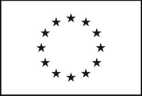 Információ és online formanyomtatványok: http://simap.ted.europa.euAjánlati/részvételi felhívás2014/24/EU irányelvI. szakasz: AjánlatkérőI.1) Név és címek 1 (jelölje meg az eljárásért felelős összes ajánlatkérőt)I.2) Közös közbeszerzés I.3) KommunikációI.4) Az ajánlatkérő típusaI.5) Fő tevékenységII. szakasz: TárgyII.1) A beszerzés mennyiségeII.2) Meghatározás 1III. szakasz: Jogi, gazdasági, pénzügyi és műszaki információkIII.1) Részvételi feltételekIII.2) A szerződéssel kapcsolatos feltételek 2IV. szakasz: EljárásIV.1) MeghatározásIV.2) Adminisztratív információkVI. szakasz: Kiegészítő információkVI.1) A közbeszerzés ismétlődő jellegére vonatkozó információkVI.2) Információ az elektronikus munkafolyamatokrólVI.3) További információk: 2VI.4) Jogorvoslati eljárásVI.5) E hirdetmény feladásának dátuma: 2017.10.17.Az európai uniós és más alkalmazandó jog előírásainak történő megfelelés biztosítása az ajánlatkérő felelőssége._________________________________________________________________________________________________________II.ÚTMUTATÓ AZ AJÁNLATTEVŐK JELENTKEZŐK RÉSZÉREAz ajánlattételi határidő, mely azonos az ajánlatok felbontásának időpontjával: 2017. november 27. 14:00 óra Az ajánlatok benyújtásának címe:Pécsi Tudományegyetem, Kancellária, Közbeszerzési Igazgatóság: 7633 Pécs, Szántó Kovács János u. 1/b, 316. irodaAz ajánlatok – személyesen történő beadás esetén – munkanapokon 9:00 – 16:00 óráig, pénteken 9:00 – 13:30 óráig adhatók le, az ajánlattételi határidő lejárta napján 8:00 órától az ajánlattételi határidő lejártáig. Az ajánlatok benyújtása esetén nem szükséges előzetes egyeztetés. Ajánlatkérő az ajánlat átvételéről átvételi elismervényt ad. Postai úton történő benyújtás esetén az ajánlatnak az ajánlattételi határidő lejártáig (2017. november 27. 14:00 óra) a Pécsi Tudományegyetem, Kancellária, Közbeszerzési Igazgatóság: 7633 Pécs, Szántó Kovács János u. 1/b, 316. iroda címre be kell érkeznie, az ezzel kapcsolatos kockázatot Ajánlattevő (közös ajánlattevő) viseli. Az ajánlattételi határidő lejárta után benyújtott ajánlatra a Kbt. 68. § (6) bekezdésben leírtak az irányadók.Ajánlatkérő – figyelemmel a Kbt. 68. § (1) bekezdésében foglaltakra – felhívja az Ajánlattevők figyelmét, hogy az ajánlatok benyújtásának helye nem azonos az ajánlatok felbontásának helyszínével! Az ajánlatok felbontásának helye:Pécsi Tudományegyetem, Kancellária, Közbeszerzési Igazgatóság: 7633 Pécs, Szántó Kovács János u. 1/b, 321. sz. tárgyalóAz Összegezés megküldésének tervezett időpontja: 2018. január 22.A közbeszerzési dokumentumokhoz való hozzáférés feltételei:Ajánlatkérő a közbeszerzési dokumentumokat teljes terjedelmében elektronikusan, térítésmentesen a http://kozbeszerzes.pte.hu/kozbeszerzesi_eljarasok honlapon közvetlenül hozzáférhetővé teszi az Ajánlattevők részére a Kbt. 39. § (1) bekezdése és a Kbt. 57. § (1) bekezdése alapján.A Kbt. 57. (2) bekezdése alapján Ajánlatkérő előírja, hogy az ajánlattételi határidő lejártáig a közbeszerzési dokumentumokat a részvételi jelentkezésenként legalább egy ajánlattevőnek, vagy az ajánlatban megnevezett alvállalkozónak elektronikus úton el kell érnie.A hiánytalanul kitöltött Regisztrációs Adatlapot a ajánlattevő a közbeszerzési dokumentumok honlapról történő letöltését követően küldje meg Ajánlatkérő részére a kozbeszerzes@pte.hu címre, vagy faxon a +36  72536345-es számra. Bármilyen eltérés esetén a +36  72536345-es  faxszámra megküldött dokumentum tartalma az irányadó! A Regisztrációs Adatlap megküldése Ajánlatkérő részére az ajánlattétel feltétele. Ajánlatkérő a Regisztrációs Adatlap a kozbeszerzes@pte.hu címre, illetőleg a +36 72536345-es fax számra történő beérkezéséről visszaigazolást küld a Regisztrációs Adatlapon megjelölt kapcsolattartó részére. A Regisztrációs Adatlap megküldésének elmaradásából származó esetleges hátrányos következményekért minden felelősség Ajánlattevőt terheli!ALAPVETŐ INFORMÁCIÓKPénzforrások, szerződéskötési engedély:Az Ajánlatkérő kijelenti, hogy a közbeszerzési dokumentumok szerinti szerződés megkötésére vonatkozó jogosultsággal rendelkezik; a beszerzés finanszírozásához szükséges (HUF) fedezet rendelkezésre állását biztosítja.Az ajánlattétel költségei:Az ajánlat elkészítésével és benyújtásával kapcsolatban felmerülő összes költséget (HUF) az Ajánlattevőnek kell viselnie. Az Ajánlatkérő semmilyen módon nem tehető felelőssé vagy kötelezetté ezekkel a költségekkel kapcsolatban, az eljárás lefolytatásának eredményétől függetlenül.Közbeszerzési Dokumentáció:A közbeszerzési dokumentumokban bekért információk benyújtásáért az Ajánlattevő felel, nem kielégítő információk következménye az ajánlat érvénytelenné nyilvánítása lehet, hamis adatok esetén az Ajánlattevő kizárására kerül sor.Az ajánlatot javasoljuk a közbeszerzési dokumentumok V. fejezet, AD. 1. sz. mellékletében meghatározott sorrendben összeállítani.Kiegészítő tájékoztatás, konzultáció:Bármely gazdasági szereplő – a megfelelő ajánlattétel érdekében – a közbeszerzési dokumentumokban foglaltakkal kapcsolatban írásban – a kozbeszerzes@pte.hu címen , vagy faxon a +36  72536345-es számon – kiegészítő (értelmező) tájékoztatást kérhet az Ajánlatkérőtől. Bármilyen eltérés esetén a +36 72536345-es  faxszámra megküldött dokumentum tartalma az irányadó! A kiegészítő tájékoztatást az ajánlattételi határidő lejárta előtt legkésőbb 6 nappal kell megadni a Kbt. 56. §. (2) bekezdés alapján.Ha a tájékoztatást az Ajánlatkérő nem tudja a Kbt. 56.§ (2) bekezdés szerinti határidőben megadni, vagy a kiegészítő tájékoztatással egyidejűleg a közbeszerzési dokumentumokat módosítja, Ajánlatkérő köteles meghosszabbítani az ajánlattételi határidőt.A Kbt. 56. § (3) bekezdése alapján, ha a kiegészítő tájékoztatás iránti kérelmet a Kbt. 56.§ (2) bekezdésben foglalt válaszadási határidőt megelőző negyedik napnál később nyújtották be, a kiegészítő tájékoztatást az ajánlatkérőnek nem kötelező megadnia.Az ajánlat elkészítése, pénzneme:Az ajánlattétel nyelve: magyar (HU). Az ajánlathoz és az eljáráshoz kapcsolódó összes levelezést és egyéb anyagokat magyar nyelven kell elkészíteni. A becsatolt idegen nyelvű dokumentumok magyar nyelvű felelős fordításait az ajánlatnak tartalmaznia kell, ezen előírás nem vonatkozik az angol nyelvű prospektusokra és az angol nyelvű evidenciákra, azok eredeti (angol) nyelven is benyújthatók. Ajánlatkérő nem írja elő hitelesített fordítás csatolását. Elegendő az aláírásra jogosult nyilatkozata arról, hogy a fordítás megegyezik az eredeti dokumentumban foglaltakkal. Az ajánlatkérő nem köteles az idegen nyelvű irat tartalmát vizsgálni, de ennek jogát fenntartja.Az ajánlat pénzneme: Magyar forint (HUF). A különböző devizák forintra történő átszámításával összefüggésben az eljárást megindító felhívás feladásának napján érvényes Magyar Nemzeti Bank által meghatározott devizaárfolyamokat kell alkalmazni, referenciák tekintetében a teljesítés időpontjában érvényes devizaárfolyam az irányadó. Az ajánlatban szereplő, nem magyar forintban megadott összegek tekintetében az átszámítást tartalmazó iratot közvetlenül a kérdéses dokumentum mögé kell csatolni.6.	Az ajánlatok benyújtása, lezárása és jelölése:6.1. 	Az Ajánlattevőknek az ajánlat eredeti papíralapú, valamint 1 db elektronikus példányát egy borítékban kell lezárniuk, a borítékot megfelelő jelzéssel ellátva: „eredeti”, és „Határidő előtt nem felbontandó”.6.2. 	A borítékotaz alábbi címre kell címezni:Pécsi Tudományegyetem, Kancellária, Közbeszerzési Igazgatóság, Közbeszerzési Főosztály.7633 Pécs, Szántó Kovács János u. 1/b. III. emelet 316. irodaA borítékon fel kell tüntetni az eljárás megnevezését:„Haemodinamikai fogyóanyagok beszerzése a Pécsi Tudományegyetem részére 2. „AJÁNLAT„Ajánlattételi határidő (2017november 27. 14:00 óra) előtt nem bontható fel!”a borítékon fel kell tüntetni az Ajánlattevő nevét és címét.6.3.	Amennyiben a boríték nincs lezárva és megfelelő jelöléssel ellátva, az Ajánlatkérő nem vállal felelősséget az ajánlat elirányításáért vagy idő előtti felnyitásáért.6.4.	Az Ajánlattevőnek (közös ajánlattevőnek) az ajánlatot 1 példányban elektronikus formában (CD, DVD vagy USB adathordozó) is be kell nyújtania (jelszó nélkül olvasható, de nem módosítható .pdf – vagy azzal egyenértékű kiterjesztésű – file-ban, továbbá a szakmai ajánlatot és az ár részletezőt szerkeszthető .xls formátumban is kérjük az elektronikus adathordozón elhelyezni.). A fentiekkel összefüggésben az Ajánlattevőnek (közös ajánlattevőnek) cégszerűen nyilatkoznia kell, hogy az ajánlat elektronikus formában benyújtott példányai a papír alapú (eredeti) példánnyal megegyeznek és jelszó nélkül olvasható, de nem módosítható .pdf – vagy azzal egyenértékű kiterjesztésű – fájlok.Amennyiben az egyes példányok között eltérés van az eredeti papíralapú példány az irányadó.6.5.	A Kbt. 66. § (1) bekezdése, valamint a 68. § (2) bekezdése alapján – a tárgybani közbeszerzési eljárásban – a nem elektronikusan beadott ajánlat formai követelményei a következők:Az ajánlat eredeti példányát zsinórral, lapozhatóan össze kell fűzni, a csomót matricával az ajánlat első vagy hátsó lapjához rögzíteni, a matricát le kell bélyegezni, vagy az ajánlattevő részéről erre jogosultnak alá kell írni, úgy hogy a bélyegző, illetőleg az aláírás legalább egy része a matricán legyen;Az ajánlat oldalszámozása eggyel kezdődjön és oldalanként növekedjen. Elegendő a szöveget vagy számokat, vagy képet tartalmazó oldalakat számozni, az üres oldalakat nem kell, de lehet. A címlapot és hátlapot (ha vannak) nem kell, de lehet számozni. Az ajánlatkérő az ettől kismértékben eltérő számozást (pl. egyes oldalaknál a /A, /B oldalszám) is elfogadja, ha a tartalomjegyzékben az egyes iratok helye egyértelműen azonosítható. Az ajánlatkérő a kismértékben hiányos számozást kiegészítheti, ha ez az ajánlatban való tájékozódása, illetve az ajánlatra való hivatkozása érdekében szükséges;Az ajánlatnak az elején tartalomjegyzéket kell tartalmaznia, mely alapján az ajánlatban szereplő dokumentumok oldalszám alapján megtalálhatóak;Az ajánlatban lévő, minden – az ajánlattevő vagy a Kbt. 65. §. (7) bekezdés szerinti szervezet által készített – dokumentumot (nyilatkozatot) a végén alá kell írnia az adott gazdálkodó szervezetnél erre jogosult(ak)nak vagy olyan személynek, vagy személyeknek aki(k) erre a jogosult személy(ek)től írásos felhatalmazást kaptak.Az ajánlat minden olyan oldalát, amelyen – az ajánlat beadása előtt – módosítást hajtottak végre, az adott dokumentumot aláíró személynek vagy személyeknek a módosításnál is kézjeggyel kell ellátni.7.	Késedelmes ajánlatok:Ajánlatkérő minden olyan ajánlatot, melyet az általa előírt benyújtási határidőn túl kap meg, érvénytelennek nyilvánít, és a közbeszerzési törvényben foglaltak alapján megőrzi.A szerződés teljesítésével kapcsolatos feltételek: Fő finanszírozási és fizetési feltételek:Ajánlatkérő előleget nem fizet. Az ajánlattétel, a szerződés, a kifizetés és az elszámolás pénzneme magyar forint (HUF). A kifizetés - az adózás rendjéről szóló 2003. évi XCII. törvény 36/A. §-ában valamint az Áht.ben foglalt rendelkezések figyelembe vételével; a Polgári Törvénykönyv (a továbbiakban: Ptk.) 6:130. § (1)-(2) bekezdése szerint – a számla ajánlatkérőként szerződő fél általi kézhezvételének napját követő 60 napos határidőre – átutalással történik, a Kbt. 135. § (1), (5) bekezdéseiben, továbbá a Ptk. 6:155. §-ában foglaltakra figyelemmel.A részletes fizetési feltételeket a szerződés tervezet 3-5. pontjai tartalmazzák.A szerződést biztosító mellékkötelezettségek:Késedelmi kötbér: raktárkészlet késedelme esetén a kötbér alapja a szerződés 1.2. pontban rögzített teljes nettó keretösszeg, mértéke 1 %, max 30 napi tételnek megfelelő összeg. Eszköz/készülék/technológia, átadás, csere készülék késedelme esetén a szerződés 5.5. pont esetében 300 000 Ft/nap.Meghiúsulási kötbér: szerződés 5.9. pontban meghatározott kötbéralap 30 %-a.Felmondás, elállás: Kbt. 143. § (1)-(3); Ptk. 6:213. § szerint.A szerződést biztosító mellékkötelezettségek és a szerződés teljesítésére vonatkozó különleges feltételek részletes szabályait a szerződéstervezet tartalmazza.További információk:1.) Ajánlatkérő a Kbt. 71. §-ában foglaltak szerint az összes Ajánlattevő számára azonos feltételekkel hiánypótlási lehetőséget biztosít, figyelemmel a Kbt. 71. § (5)-(6) bekezdésében foglaltakra.2.) Több ajánlattevő közösen is benyújthat ajánlatot. Az ajánlattevők képviseletében tett minden nyilatkozatnak egyértelműen tartalmaznia kell a közös ajánlattevők megjelölését. A közösen benyújtott ajánlatban rögzíteni kell, hogy a szerződés aláírására az Ajánlattevők közül melyikük bír felhatalmazással. Közös ajánlattevőknek az ajánlathoz csatolni kell az együttműködésükről szóló megállapodást, melynek kötelező erejűen tartalmaznia kell azt, hogy a közös ajánlattevők egyetemleges kötelezettséget vállalnak a közbeszerzési eljárással és szerződés megkötésével és teljesítésével kapcsolatosan. Tartalmaznia kell továbbá azt, hogy a benyújtott együttműködési megállapodás a közös ajánlattevőknek az együttműködésre vonatkozó teljes megállapodását hiánytalanul tartalmazza, továbbá közös ajánlattevők kötelesek maguk közül egy, a közbeszerzési eljárásban a közös ajánlattevők nevében eljárni jogosult képviselőt megjelölni.3.) Egységes európai közbeszerzési dokumentum benyújtására vonatkozó információk:A közbeszerzési eljárásokban az alkalmasság és a kizáró okok igazolásának, valamint a közbeszerzési műszaki leírás meghatározásának módjáról szóló 321/2015. (X. 30.) Korm. rendelet (a továbbiakban: 321/2015. (X. 30.) Kr.) 2. §-ában foglaltak alapján Ajánlatkérő a Kbt. Második Része szerint lefolytatott közbeszerzési eljárásban a közbeszerzési dokumentumokkal együtt elektronikus formában rendelkezésre bocsátja az adott eljáráshoz tartozó egységes európai közbeszerzési dokumentum mintáját, amely tartalmazza:a) az egységes európai közbeszerzési dokumentum formanyomtatványa (a továbbiakban: formanyomtatvány) I. részében megkövetelt, az eljárás azonosítását szolgáló adatokat, illetve hirdetmény közzététele esetén az Európai Unió Hivatalos Lapjában megjelenő hirdetmény azonosító számát,b) 	az eljárás során alkalmazandó kizáró okokat (Kbt. 62. § (1)-(2) bekezdés).A Kbt. 62. § (1) bekezdés a) pont ag) alpontjában, illetve e), f), g), k), l) és p) és q) pontjában említett kizáró okokat a formanyomtatvány III. részének „D” szakaszában kell feltüntetni.Ajánlatkérő a fentiekben meghatározott információkon kívül kéri, hogy az Ajánlattevő a formanyomtatványon tüntesse fel:- az ajánlat benyújtásakor már ismert alvállalkozókat, amelyeknek a kapacitásaira nem támaszkodik.Ajánlatkérő a 321/2015. (X. 30.) Kr. 2. § (5) bekezdésében foglaltak alapján tájékoztatja az Ajánlattevőket (közös ajánlattevőket), hogy a formanyomtatványban megjelölten az alkalmassági követelmények előzetes igazolására elfogadja az érintett gazdasági szereplő egyszerű nyilatkozatát (IV. rész: ALFA), azaz az alkalmassági követelményekre vonatkozó részt nem kell a formanyomtatványban kitölteni.4.) Ajánlatkérő tájékoztatja a gazdasági szereplőket, hogy a Kbt. 69. § (4) bekezdésében foglaltak alapján az eljárás eredményéről szóló döntés meghozatalát megelőzően az értékelési szempontokra figyelemmel legkedvezőbbnek tekinthető Ajánlattevőt megfelelő határidő tűzésével felhívja a kizáró okok, az alkalmassági követelmények tekintetében az eljárást megindító felhívásban előírt igazolások benyújtására. A kapacitásait rendelkezésre bocsátó szervezetnek (adott esetben) csak az alkalmassági követelmények tekintetében kell az igazolásokat benyújtani.Ajánlatkérő felhívja a gazdasági szereplők figyelmét, hogy amennyiben eredeti Ajánlatukhoz a Kbt. 69.§ (4) bekezdése szerinti dokumentumokat csatolják, Ajánlatkérő adott esetben az értékelési szempontokra figyelemmel legkedvezőbbnek tekinthető Ajánlattevő részére a kizáró okok, és az alkalmassági követelmények igazolására való felhívással egyidejűleg az eredeti ajánlatban a Kbt. 69.§ (4) bekezdése szerint benyújtott dokumentumok tekintetében hiánypótlási felhívást, felvilágosítás kérést küldhet.Ajánlatkérő tájékoztatja a gazdasági szereplőket, hogy a Kbt. 69. § (6) bekezdésére tekintettel az eljárást lezáró döntés meghozatalát megelőzően dönthet úgy, hogy a Kbt. 69. § (4) bekezdésben foglaltak szerint nemcsak a legkedvezőbb, hanem az értékelési sorrendben azt követő (azaz második) legkedvezőbb ajánlattevőt is felhívja az igazolások benyújtására, valamint adott esetben hiánypótlásra felvilágosítás nyújtásra. Ajánlatkérő ez esetben az összegezésben megnevezheti a második legkedvezőbb ajánlattevőt is. Ajánlatkérő ezzel a lehetőséggel akkor élhet, ha az értékelés módszerét figyelembe véve valamelyik ajánlat figyelmen kívül hagyása esetén az ajánlattevők egymáshoz viszonyított sorrendje nem változik.Ajánlatkérő felhívja a gazdasági szereplők figyelmét, hogy a Kbt. 69. § (7) bekezdésében foglaltak alapján, ha az ajánlatok bírálata során alapos kétsége merül fel valamely gazdasági szereplő nyilatkozatának valóságtartalmára vonatkozóan, bármikor öt munkanapos határidő tűzésével kérheti az érintett ajánlattevőt, hogy nyújtsa be a Kbt. 69. § (4) bekezdés szerinti igazolásokat.5.) Ajánlatkérő az egységes európai közbeszerzési dokumentum benyújtásán kívül előírt, csatolt nyilatkozatmintáknak, illetőleg a Kbt. és a 321/2015. (X. 30.) Korm. rendelet vonatkozó előírásainak megfelelő tartalmú nyilatkozatokat elfogad.6.) Tekintettel 321/2015. (X. 30.) Kr. 30. § (4) bekezdés bekezdésében foglaltakra, az Ajánlatkérő felhívja a figyelmet, hogy a szerződés teljesítésére vonatkozó alkalmassági feltételeket a minősített ajánlattevők jegyzékéhez képest, az eljárást megindító felhívás III.1.3) pontjaiban szigorúbban határozta meg, ezért a minősített ajánlattevőnek is külön kell igazolnia a szerződés teljesítésére való alkalmasságát azon alkalmassági követelmények tekintetében, amelyeknél az ajánlatkérő a közbeszerzési eljárásban vagy az előminősítési rendszerében - a 321/2015. (X. 30.) Kr.) Kr. 28. § (3) bekezdése alapján meghatározott minősítési szempontokhoz képest - szigorúbban állapítja meg az Ajánlattevő műszaki, illetve szakmai alkalmasságának feltételeit és igazolását.7.) Ajánlatkérő – figyelemmel a Kbt. 69. § (11) bekezdésében foglaltakra – nem kéri igazolás benyújtását, ha az Európai Unió bármely tagállamában működő, - az adott tagállam által az e-Certis rendszerben igazolásra alkalmas adatbázisként feltüntetett - ingyenes elektronikus adatbázisba belépve közvetlenül hozzájuthat az igazoláshoz vagy egyéb releváns információhoz. Nem magyar nyelvű nyilvántartás esetén az Ajánlatkérő kéri a releváns igazolás vagy információ magyar nyelvű fordításának benyújtását. A magyarországi nyilvántartások közül a hatósági nyilvántartások, valamint a külön jogszabályban nevesített nyilvántartások tekintendőek az igazolás benyújtásának kiváltására alkalmas nyilvántartásnak.8.) Tekintettel a 321/2015. (X. 30.) Kr. 13. § - ában foglaltakra, folyamatban lévő változásbejegyzési eljárás esetében az Ajánlattevő az ajánlathoz köteles csatolni a cégbírósághoz benyújtott változásbejegyzési kérelmet és az annak érkezéséről a cégbíróság által megküldött igazolást.9.) A közbeszerzési dokumentumokban nem szabályozottak vonatkozásában a közbeszerzésekről szóló 2015. évi CXLIII. törvény előírásai szerint kell eljárni.10) Értékelési szempontok:Legalacsonyabb ár a 3., 4., 5., 6., 8.,10., 13. és 15. ajánlati részek esetében. Legjobb ár-érték arány az 1., 2., 7., 9., 11., 12., 14. és 16. ajánlati részek esetében. Az értékelés során valamennyi értékelési részszempont esetében adható pontszám alsó és felső határa: 0-10.Az ajánlatok értékelése az  1. ajánlati rész vonatkozásában az alábbi részszempontok alapján történik:Az ajánlatok értékelése a 2. ajánlati rész vonatkozásában az alábbi részszempontok alapján történik:Az ajánlatok értékelése a 3. ajánlati rész vonatkozásában az alábbi részszempontok alapján történik:Az ajánlatok értékelése a 4. ajánlati rész vonatkozásában az alábbi részszempontok alapján történik:Az ajánlatok értékelése az 5. ajánlati rész vonatkozásában az alábbi részszempontok alapján történik:Az ajánlatok értékelése a 6. ajánlati rész vonatkozásában az alábbi részszempontok alapján történik:Az ajánlatok értékelése a 7. ajánlati rész vonatkozásában az alábbi részszempontok alapján történik:Az ajánlatok értékelése a 8. ajánlati rész vonatkozásában az alábbi részszempontok alapján történik:Az ajánlatok értékelése a 9. ajánlati rész vonatkozásában az alábbi részszempontok alapján történik:Az ajánlatok értékelése a 10. ajánlati rész vonatkozásában az alábbi részszempontok alapján történik:Az ajánlatok értékelése a 11. ajánlati rész vonatkozásában az alábbi részszempontok alapján történik:Az ajánlatok értékelése a 12. ajánlati rész vonatkozásában az alábbi részszempontok alapján történik:Az ajánlatok értékelése a 13. ajánlati rész vonatkozásában az alábbi részszempontok alapján történik:Az ajánlatok értékelése a 14. ajánlati rész vonatkozásában az alábbi részszempontok alapján történik:Az ajánlatok értékelése a 15. ajánlati rész vonatkozásában az alábbi részszempontok alapján történik:Az ajánlatok értékelése a 16. ajánlati rész vonatkozásában az alábbi részszempontok alapján történik:Ajánlatkérő az 1.1., 1.4., 2.1., 2.4., 3.1., 4.1., 5.1., 6.1., 7.1., 7.3.,  8.1., 9.1., 10.1., 11.1., 12.1, 12.5., 13.1., 14.1., 14.4., 14.5., 15.1., 16.1., 16.2., 16.3. értékelési részszempont esetén a fordított arányosítás módszerét alkalmazza az alábbiak szerint:A legkedvezőbb ajánlat - a legalacsonyabb értéket tartalmazó ajánlat - maximális pontszámmal (10) kerül értékelésre, a többi ajánlat pontszáma pedig a legkedvezőbb tartalmi elemhez viszonyítva a fordított arányosítás módszerével, az alábbiakban rögzített képlet alapján kerül kiszámításra. A bírálat módszere képletekkel (arányosítás):P = (A legjobb / A vizsgált) × (P max - P min) + P minahol:P:	a vizsgált ajánlati elem adott szempontra vonatkozó pontszámaP max:	a pontskála felső határaP min:	a pontskála alsó határaA legjobb:	a legelőnyösebb ajánlat tartalmi elemeA vizsgált:	a vizsgált ajánlat tartalmi elemeAmennyiben a részpontszámok értékelésekor törtszám keletkezik, úgy két tizedes jegyig történik a kerekítés.Nettó ajánlati ár: Az Ajánlattevőnek az ajánlattétel során figyelembe kell vennie, hogy minden olyan műszaki tartalmat meg kell valósítani, amely bármely dokumentumban szerepel, vagy a közbeszerzés alapján kötendő adásvételi szerződés eredményének rendeltetésszerű használatához szükséges. Az Ajánlattevőnek ajánlati árat forintban (HUF) kell megadnia. A nettó ajánlati árnak tartalmaznia kell a készülék(ek) beüzemelési és a felhasználói szintű oktatás költségeit is.Amennyiben a „nettó ajánlati ár” értékelési szempont vonatkozásában megadott ár aránytalanul alacsony összeget tartalmaz Ajánlatkérő írásban indoklást kér az érintett Ajánlattevőtől az ajánlati elem(ek) vonatkozásában. Az indoklás kérés elbírálására a Kbt. 72. § irányadó.Ajánlatkérő az 1.2., 1.3., 1.4, 1.5., 1.6., 2.2., 2.3., 2.5., 2.6.,2.7., 7.2., 7.4.,  11.2., 11.3., 11.4., 11.5.,11.6., 12.2., 12.4., 12.6, 12.7., 12.8., 12.9., 14.2., 14.3., 14.6., 14.7. és 16.4. értékelési részszempont esetén az egyenes arányosítás módszerét alkalmazza az alábbiak szerint:Abban az esetben, ha a legmagasabb érték a legkedvezőbb, akkor az ajánlatkérő a legkedvezőbb tartalmi elemre a maximális pontot adja, a többi ajánlat tartalmi elemére pedig a legkedvezőbb tartalmi elemhez viszonyítva egyenesen arányosan számolja ki a pontszámokat.A bírálat módszere képletekkel (arányosítás):P= (A vizsgált /A legjobb) x (P max-P min) + P minahol:P: 		a vizsgált ajánlati elem adott szempontra vonatkozó pontszámaPmax: 		a pontskála felső határa, azaz 10Pmin: 		a pontskála alsó határa, azaz 0Alegjobb: 	a legelőnyösebb ajánlat tartalmi eleme (legmagasabb érték)Avizsgált: 	a vizsgált ajánlat tartalmi elemeAmennyiben a részpontszámok értékelésekor törtszám keletkezik, úgy két tizedes jegyig történik a kerekítés.Ajánlatkérő a 9.2. és a 12.3. értékelési részszempont esetén az abszolút értékelést, a pontkiosztás módszerét alkalmazza az alábbiak szerint: 9.2. értékelési részszempont: Ajánlatkérő számára az előtágítás nélküli bevezethetőség a kedvezőbb lehetőség. Amennyiben az eszköz előtágítás nélkül bevezethető az ajánlat 10 pontot kap. Ha az eszköz előtágítás nélkül nem vezethető be, az ajánlat 0 pontot kap.12.3. értékelési részszempont: Amennyiben Ajánlattevő nagy nyomású ballonnal rendelkezik, az a legkedvezőbb ajánlatkérő számára és az ajánlat 10 pontot kap, amennyiben nem rendelkezik nagy nyomású ballonnal, akkor Ajánlattevő 0 pontot kap.Ajánlatkérő, a számítást követően, a Kbt. 77.§ (2) bekezdése alapján, az egyes tartalmi elemekre adott értékelési pontszámot megszorozza a súlyszámmal, a szorzatokat pedig ajánlatonként összeadja. Ajánlatkérő azt az ajánlatot tekinti a legkedvezőbbnek, amelynek összpontszáma a legmagasabb.Ajánlatkérő az egyes eszközök esetében meghatározta az általa elfogadott legmagasabb nettó egység árat az alábbi táblázat szerint. A lenti táblázatban szereplő egységáraknál magasabb nettó egységár árazott költségvetésben való feltüntetése esetén az ajánlatot Ajánlatkérő a Kbt. 73. § (1) bekezdés e) pontja alapján érvénytelenné nyilvánítja.11.) Ajánlatkérő az ajánlati kötöttség minimális időtartamát az ajánlattételi határidő lejártától számítva 60 napban határozta meg, tekintettel arra, hogy a közbeszerzési eljárást külön jogszabályban előírt folyamatba épített ellenőrzés (320/2015. (X. 30.) Korm. rendelet) mellett folytatja le.12.) Jelen eljárásban irányadó idő: A közbeszerzési dokumentumokban valamennyi órában megadott határidő magyarországi helyi idő szerint értendő.13.) Az ajánlatkérő a Kbt. 35. § (8) bekezdése alapján a közbeszerzési eljárásban történő ajánlattételt nem köti gazdálkodó szervezet alapításához. Ajánlatkérő továbbá nem teszi kötelezővé, sem lehetővé, hogy a nyertes Ajánlattevő(k) a szerződés teljesítése érdekében gazdálkodó szervezetet hozzanak létre.14.) A beszerzés becsült értéke a Kbt. 19. § (2)-(3) bekezdésében foglalt egybeszámítási szabályoknak megfelelően került megállapításra – figyelemmel a Kbt. 28. § (2) bekezdés b) pontjában foglaltakra.15.) Ajánlatkérő nem írja elő ajánlati biztosíték benyújtását.16.) A szerződés nem európai uniós alapokból finanszírozott projekttel és/vagy programmal kapcsolatos.17.) Nyertes Ajánlattevő a szerződés teljesítésének teljes időtartama alatt tulajdonosi szerkezetét Ajánlatkérő (Vevő) számára megismerhetővé teszi és a Kbt. 143. § (2)-(3) bekezdés szerinti ügyletekről Ajánlatkérőt (Vevőt) haladéktalanul értesíti.18.) A kizáró okok igazolásának módja és folyamata:Az eljárásban nem lehet részvételre jelentkező/ajánlattevő (közös részvételre jelentező/ajánlattevő), alvállalkozó, és nem vehet részt az alkalmasság igazolásában olyan gazdasági szereplő, aki a Kbt. 62. § (1)-(2) bekezdésében meghatározott kizáró okok hatálya alá tartozik.A kizáró okok igazolásának módja tekintetében irányadó: a Kbt. 67. § (1)-(3) bekezdése, a 321/2015. (X.30.) Korm. rendelet 1.§, 3. §-a és a 4. § (1) bekezdése.A kizáró okok fenn nem állását a Kbt. 69. § (4) bekezdés szerinti felhívásra az Ajánlattevőnek (közös ajánlattevőnek) a 321/2015. (X. 30.) Kr. 8, 10., 12-16. §-aiban meghatározottak szerint kell igazolnia.A Kbt. 62. § (1) bekezdés k) pont kb) pontja tekintetében az igazolás módja: a Kr. 8. § i) pont ib) alpontjában, valamint a 10. § g) pont gb) alpontjában foglaltak szerint.A Kbt. 62. § (1) bekezdés k) pont kc) pontja tekintetében az igazolás módja: a Kr. 8. § i) pont ib) alpontjában, valamint a 10. § g) pont gc) alpontjában foglaltak szerint.Ajánlattevőnek (közös ajánlattevőnek) nyilatkoznia kell továbbá a Kbt. 67. § (4) bekezdése alapján, hogy a szerződés teljesítéséhez nem vesz igénybe a Kbt. 62. § (1)-(2) bekezdés szerinti kizáró okok hatálya alá eső alvállalkozót.Az igazolások, nyilatkozatok dátuma nem lehet korábbi keltezésű az Ajánlati felhívás feladásának dátumánál.Ajánlatkérő felhívja a figyelmet arra, hogy csak az adott közbeszerzési eljárásra vonatkozóan tett nyilatkozat, igazolás alkalmas arra, hogy az Ajánlattevő, illetőleg a szerződés teljesítéséhez igénybe vett alvállalkozó nem áll a kizáró okok hatálya alatt.A Kbt. 74. § (1) bekezdése értelmében: Az ajánlatkérőnek ki kell zárnia az eljárásból azt az ajánlattevőt, alvállalkozót vagy az alkalmasság igazolásában részt vevő szervezetet, aki a kizáró okok [62. § (1)-(2) bekezdés] hatálya alá tartozik; illetőleg akinek a részéről a kizáró ok az eljárás során következett be; figyelemmel a Kbt. 64. §-ában foglaltakra.19.) A beszerzés tárgyának jellege nem teszi lehetővé a közbeszerzés egy részére történő ajánlattétel biztosítását, tekintettel annak speciális természetére. (Kbt. 50. § (2) bekezdés k) pont).20.) A Kbt. 47. § (2) bekezdése alapján – ha jogszabály eltérően nem rendelkezik – az ajánlathoz csatolandó dokumentumok (lásd: AD.1.sz. melléklet) egyszerű másolatban is benyújthatók! Nem elektronikus úton történő ajánlattétel esetén az ajánlat 68. § (2) bekezdése szerint benyújtott egy eredeti példányának a Kbt. 66. § (2) bekezdése szerinti nyilatkozat eredeti aláírt példányát kell tartalmaznia.21.) A nyertes Ajánlattevő feladata az átadás-átvétellel kapcsolatos további ügyintézés teljes körű lebonyolítása, a jogszabályi előírásoknak megfelelően!22.) A Kbt. 73. § (4)-(5) bekezdése alapján Ajánlattevő köteles tájékozódni a környezetvédelmi, szociális és munkajogi követelményekről, amelyeknek a teljesítés helyén és a szerződés teljesítése során meg kell felelni. Ajánlatkérő tájékoztatásként közli azoknak a szervezeteknek a nevét, amelyektől az ajánlattevő tájékoztatást kaphat a (4) bekezdés szerinti – jogszabályok vagy kötelezően alkalmazandó kollektív szerződés, illetve a közbeszerzésekről szóló 2015. évi CXLIII. törvény 4. mellékletében felsorolt – környezetvédelmi, szociális és munkajogi követelményekről. A tájékoztatást az illetékes szervek ingyenesen teszik elérhetővé. Ajánlatkérő ellenőrzi, hogy az ajánlatban feltüntetett információk nem mondanak-e ellent a (4) bekezdés szerinti követelményeknek.Nemzetgazdasági Minisztérium1054 Budapest, Kálmán Imre u. 2.Postacím: 1369 Budapest, Pf.:481.Munkafelügyeleti Főosztály
E-mail: munkafelugyeleti-foo@ngm.gov.hu
Telefon: 06-80-204-292; 06-1-896-3002
Fax: 06-1-795-0884Országos Környezetvédelmi és Természetvédelmi Főfelügyelőség 1016 Budapest, Mészáros u. 58/a.Postacím: 1539 Budapest, Pf.: 675Telefon: +36 1 224 9100Fax: +36 1 224 9163E-mail: orszagos@zoldhatosag.huEgyéb elérhetőségek:Munkavédelmi Tanácsadó SzolgálatEmail: munkafelugy-info@ndm.gov.huIngyenes (zöld) telefonszám: 06-80-204-292Munkavédelmi BizottságEmail: mvbizottsag@ngm.gov.huFoglalkoztatás-felügyeleti Főosztály
E-mail: foglalkoztatas.felugyeleti-foo@ngm.gov.hu
Telefon: 06-1-896-2902
Fax: 06-1-795-088Egyéb elérhetőségek:Baranya Megyei Kormányhivatal Foglalkoztatási Főosztályának Munkavédelmi és Munkaügyi Ellenőrzési Osztálya
7621 Pécs, Király u. 46.
Postacím: 7602 Pécs, Pf. 406/1.
tel: 06-72-513-420
fax: 06-72-539-099
E-mail: baranya-kh-mmszsz-mv@ommf.gov.hu; baranya-kh-mmszsz-mu@ommf.gov.hu; baranya-kh-mmszsz@ommf.gov.huBaranya Megyei Kormányhivatal Környezetvédelmi és Természetvédelmi Főosztály7621 Pécs, Papnövelde utca 13-15Postacím: 7602 Pécs, Pf.: 412.
tel: 06-72-567-100fax: 06-72-567-103E-mail: kornyezetvedelem@baranya.gov.hu23.) Eljáró felelős akkreditált közbeszerzési szaktanácsadók neve, email címe, lajstromszáma: Biróné dr. Czeininger Mariann, czeininger.mariann@pte.hu, lajstromszám 00051.; Dr. Teszlerné dr. Csécsei Henrietta, csecsei.henrietta@pte.hu,  lajstromszám: 00448.24.) Ajánlatkérő tájékoztatja a gazdasági szereplők figyelmét, hogy a Kbt. 44. § (1) bekezdése alapján az ajánlatban, hiánypótlásban, valamint a 72. § szerinti indokolásban elkülönített módon elhelyezett, üzleti titkot (ideértve a védett ismeretet is) [Ptk. 2:47. §] tartalmazó iratok nyilvánosságra hozatalát megtilthatják. Ajánlatkérő felhívja a gazdasági szereplők figyelmét, hogy amennyiben a Kbt. 44. § (1) bekezdésében előírt, az üzleti titkot tartalmazó, elkülönített irathoz kötelezően csatolandó indokolás nem megfelelő, illetőleg ha a gazdasági szereplő meghatározott információk, adatok üzleti titokká nyilvánítása során a Kbt. 44. § (1)-(3) bekezdésében foglaltakat nem tartotta be, úgy Ajánlatkérő a Kbt. 44. § (4) bekezdésében foglaltak alapján hiánypótlás keretében felhívja az érintett gazdasági szereplőt a megfelelő tartalmú dokumentum benyújtására.A Kbt. 73. § (1) bekezdés fa) pontja értelmében, ha a gazdasági szereplő valamely adatot a 44. § (2)-(3) bekezdésébe ütköző módon – az (1) bekezdés alkalmazására is figyelemmel – minősít üzleti titoknak és ezt Ajánlatkérő hiánypótlási felhívását követően sem javítja, az az ajánlatban, a Kbt. 72. § szerinti indokolásban elkülönített módon elhelyezett üzleti titok esetén vagy az ajánlathoz tartozó hiánypótlásban elhelyezett üzleti titok esetén az ajánlat érvénytelenségét vonja maga után.25) Szerződés aláírásának módja: tekintettel arra, hogy a Kbt. 43. § (1) bekezdés d) pontja alapján az Ajánlatkérő a szerződéskötést követően haladéktalanul köteles közzétenni a Közbeszerzési Hatóság által működtetett Közbeszerzési Adatbázisban a közbeszerzési eljárás alapján megkötött szerződéseket, a szerződés aláírására kizárólag Ajánlatkérő következő címén van lehetőség: Pécsi Tudományegyetem Kancellária, Közbeszerzési Igazgatóság, Közbeszerzési Főosztály, 7633 Pécs, Szántó Kovács János u. 1/b. III. emelet 321. tárgyaló. A szerződés aláírásának időpontját Ajánlatkérő az eredményhirdetést követően egyezteti a nyertes ajánlattevővel.Az egységes európai közbeszerzési dokumentum kitöltési útmutatója:Az egységes európai közbeszerzési dokumentum a gazdasági szereplő olyan nyilatkozata, amely a hatóságok vagy harmadik felek által kibocsátott igazolásokat helyettesíti előzetes bizonyítékként. A 2014/24/EU irányelv 59. cikkében foglaltak szerint ebben a gazdasági szereplő hivatalosan kinyilvánítja, hogy nincs azon helyzetek egyikében sem, amelyek miatt a gazdasági szereplőket ki kell, illetve ki lehet zárni; hogy megfelel a vonatkozó kiválasztási szempontoknak, és adott esetben megfelel az objektív szabályoknak és kritériumoknak, amelyeket a részvételre felhívandó, alkalmasnak minősített részvételre jelentkezők számának korlátozása céljából határoztak meg. Célja a kizárási és a kiválasztási kritériumokhoz kapcsolódó jelentős számú igazolás, illetve egyéb dokumentum benyújtásának kötelezettségéből eredő adminisztratív terhek csökkentése.Az egységes európai közbeszerzési dokumentum kitöltése során a gazdasági szereplők feladatát megkönnyítendő a tagállamok útmutatót bocsáthatnak ki az egységes európai közbeszerzési dokumentum használatáról, például jelezve, hogy a nemzeti jog mely rendelkezései relevánsak a III. rész A. szakaszára vonatkozóan, hogy az elismert gazdasági szereplők hivatalos jegyzéke vagy azzal egyenértékű igazolás esetleg nem létezik, vagy ilyet nem bocsátanak ki egy adott tagállamban, vagy pontosítva, hogy mely hivatkozásokat és információkat kell megadni ahhoz, hogy az ajánlatkérő szervek vagy a közszolgáltató ajánlatkérők elektronikusan hozzáférjenek egy adott igazoláshoz.Egy adott közbeszerzési eljárás dokumentációjának elkészítése során az ajánlatkérő szerveknek és a közszolgáltató ajánlatkérőknek az eljárást megindító felhívásban, az eljárást megindító felhívásban hivatkozott közbeszerzési dokumentumokban vagy a szándék megerősítésére vonatkozó felhívásban jelezniük kell, hogy mely információkat fogják bekérni a gazdasági szereplőktől, beleértve annak egyértelmű kijelentését, hogy a II. és III. részben meghatározott információt meg kell adni vagy nem kell megadni azon alvállalkozók tekintetében, amelyek kapacitásait a gazdasági szereplő nem veszi igénybe. Azáltal is megkönnyíthetik a gazdasági szereplők feladatát, hogy ezt az információt közvetlenül az egységes európai közbeszerzési dokumentum elektronikus változatában jelzik, például az ESPD-szolgáltatás felhasználásával (https://webgate.acceptance.ec.europa.eu/growth/tools-databases/ecertis2/resources/espd/index.html), amelyet a Bizottság szervezeti egységei díjmentesen fognak az ajánlatkérő szervezetek, a közszolgáltató ajánlatkérők, a gazdasági szereplők, az elektronikus szolgáltatók és más érdekelt felek rendelkezésére bocsátani.A nyílt eljárások esetében az ajánlat, továbbá meghívásos eljárás, tárgyalásos eljárás, versenypárbeszéd és innovációs partnerség esetében a részvételi kérelem mellett a gazdasági szereplőknek be kell nyújtaniuk a kért információk megadásával kitöltött egységes európai közbeszerzési dokumentumot is. A keretmegállapodásokon alapuló egyes szerződések kivételével az eljárás nyerteséül kiválasztott ajánlattevőnek be kell nyújtania a naprakész igazolásokat és kiegészítő dokumentumokat.A tagállamok szabályozhatják, vagy az ajánlatkérő szervekre és a közszolgáltató ajánlatkérőkre hagyhatják annak eldöntését, hogy használják-e az egységes európai közbeszerzési dokumentumot olyan közbeszerzési eljárások részeként is, amelyek nem, vagy nem teljesen tartoznak a 2014/24/EU vagy a 2014/25/EU irányelv hatálya alá, például a vonatkozó értékhatár alatti beszerzéseknél, vagy a szociális és egyéb meghatározott szolgáltatásokra vonatkozó különös szabályok hatálya alá tartozó beszerzéseknél (a továbbiakban: az enyhébb szabályozás). Hasonlóképpen a tagállamok szabályozhatják, vagy az ajánlatkérő szervekre és a közszolgáltató ajánlatkérőkre hagyhatják annak eldöntését, hogy használják-e az egységes európai közbeszerzési dokumentumot koncessziós szerződések odaítélésével kapcsolatban is, attól függetlenül, hogy azok a 2014/23/EU irányelv hatálya alá tartoznak-e.Az ajánlatkérő szerv vagy a közszolgáltató ajánlatkérő az eljárás során bármikor felkérheti bármelyik ajánlattevőt, hogy nyújtsa be az összes kért igazolást és kiegészítő dokumentumot, vagy azok egy részét, amennyiben ez az eljárás megfelelő lefolytatásához szükséges.A gazdasági szereplő kizárható a közbeszerzési eljárásból, vagy ellene a nemzeti jognak megfelelően vád emelhető, ha az egységes európai közbeszerzési dokumentumban vagy – általánosabban – a kizárási okok fenn nem állásának és a kiválasztási kritériumok teljesülésének ellenőrzéséhez szükséges információk szolgáltatása során hamis nyilatkozatot tett, információkat tartott vissza, vagy nem tudja bemutatni a megkívánt kiegészítő dokumentumokat.A gazdasági szereplők később is felhasználhatják azt az egységes európai közbeszerzési dokumentumban megadott információt, amelyet egy korábbi közbeszerzési eljárásban már megadtak, amennyiben az információ továbbra is helytálló és releváns. Ennek a legkönnyebb módja, az információ beillesztése az új egységes európai közbeszerzési dokumentumba a megfelelő funkciókkal, amelyek e célra rendelkezésre állnak a fent említett elektronikus ESDP szolgáltatásban. Természetesen lehetőség lesz az információ ismételt felhasználására a másolás és beillesztés más formáinak segítségével is, például a gazdasági szereplő informatikai berendezésein (PC-n, táblagépen, szerveren ...) tárolt információ felhasználásával.A 2014/24/EU irányelv 59. cikke (2) bekezdése második albekezdésének megfelelően az egységes európai közbeszerzési dokumentum kizárólag elektronikus formában fog rendelkezésre állni, azonban ez legkésőbb 2018. április 18-ig halasztható. Ez azt jelenti, hogy legkésőbb 2018. április 18-ig az egységes európai közbeszerzési dokumentumnak mind elektronikus, mind pedig papíralapú változatai felhasználhatók. Az említett ESPD-szolgáltatás minden esetben lehetővé teszi a gazdasági szereplők számára, hogy elektronikusan töltsék ki az egységes európai közbeszerzési dokumentumukat, lehetővé téve számukra a felkínált lehetőségek minden előnyének kiaknázását (nem utolsósorban az információ újrafelhasználását). Olyan közbeszerzési eljárásoknál, amelyekben az elektronikus kommunikációt elhalasztották (amely legkésőbb 2018. április 18-ig szintén lehetséges), az ESPD-szolgáltatás lehetővé teszi a gazdasági szereplők számára elektronikusan kitöltött egységes európai közbeszerzési dokumentumuk kinyomtatását papíralapú dokumentumként, amelyet azután az elektronikus kommunikációtól eltérő módon eljuttathatnak az ajánlatkérő szervnek vagy a közszolgáltató ajánlatkérőnek.Az előzőkben említetteknek megfelelően az egységes európai közbeszerzési dokumentumban a gazdasági szereplő hivatalosan kinyilvánítja, hogy a vonatkozó kizárási okok nem állnak fenn, hogy az adott kiválasztási kritériumoknak megfelel, valamint kötelezettséget vállal arra, hogy megadja az ajánlatkérő szerv vagy a közszolgáltató ajánlatkérő által kért releváns információkat.Amennyiben a közbeszerzések részekre vannak bontva, és a kiválasztási szempontok részenként változnak, az egységes európai közbeszerzési dokumentumot mindegyik részre vonatkozóan ki kell tölteni (vagy a részek olyan csoportjára, amelyekre ugyanazon kiválasztási szempontok vonatkoznak).A nyilatkozatnak emellett tartalmaznia kell, hogy a kiegészítő iratok kiállításáért melyik hatóság vagy harmadik fél a felelős, továbbá tartalmaznia kell a gazdasági szereplő arra vonatkozó hivatalos nyilatkozatát, hogy kérésre haladéktalanul be tudja mutatni az említett kiegészítő iratokat.Az ajánlatkérő szervek vagy közszolgáltató ajánlatkérők dönthetnek úgy, vagy a tagállamok előírhatják számukra, hogy a kiválasztási szempontokról előírt információt egyetlen kérdésre korlátozzák arra vonatkozóan, hogy a gazdasági szereplők megfelelnek-e az előírt kiválasztási szempontoknak, igen vagy nem. Bár ezt további információ és/vagy dokumentáció bekérése követheti, körültekintően el kell kerülni azt, hogy túlzott adminisztratív terheket rójanak a gazdasági szereplőkre azáltal, hogy egy adott közbeszerzési eljárásban minden résztvevőtől szisztematikusan bekérik a tanúsítványokat vagy egyéb igazolásokat, illetve az olyan gyakorlatot, amelynek során megkülönböztető módon azonosítják be azokat a gazdasági szereplőket, amelyektől ilyen dokumentációt kérnek.Az ajánlatkérő szervek és a közszolgáltató ajánlatkérők azon kötelezettsége, hogy az érintett dokumentációt bármely tagállamban közvetlenül a díjmentes nemzeti adatbázishoz történő hozzáféréssel szerezzék be, akkor is fennáll, amikor a kiválasztási szempontokra kezdetben bekért információ az igen vagy nem válaszra szorítkozott. Ha ilyen elektronikus dokumentációt kérnek, akkor a gazdasági szereplők az érintett dokumentáció beszerzéséhez szükséges információt a kiválasztási szempontok ellenőrzésekor fogják megadni az ajánlatkérő szervnek vagy a közszolgáltató ajánlatkérőnek, nem pedig közvetlenül az egységes európai közbeszerzési dokumentumban.Amennyiben a szükséges információ (például erkölcsi bizonyítvány) elektronikus úton elérhető az ajánlatkérő szerv vagy a közszolgáltató ajánlatkérő számára, a gazdasági szereplő annak érdekében, hogy az ajánlatkérő szerv vagy a közszolgáltató ajánlatkérő hozzáférjen ezekhez az információkhoz, közölheti az információ elérési útját (meg kell adnia az adatbázis nevét, internetcímét, a keresett adat nyilvántartási számát stb.). Ennek közlésével a gazdasági szereplő hozzájárul ahhoz, hogy az ajánlatkérő szerv vagy a közszolgáltató ajánlatkérő a személyes adatok feldolgozásáról szóló 95/46/EK irányelvet végrehajtó nemzeti szabályoknak megfelelően hozzáférjen a vonatkozó dokumentumokhoz és különösen egyes különleges adatokat, például bűncselekményekre, büntetőítéletekre vagy biztonsági intézkedésekre vonatkozó adatokat tartalmazó dokumentumokhoz.A 2014/24/EU európai parlamenti és tanácsi irányelv 64. cikkével összhangban az elismert gazdasági szereplők hivatalos jegyzékébe felvett vagy közjogi vagy magánjogi szervezetek által kiállított vonatkozó tanúsítványokkal rendelkező gazdasági szereplő a III–V. részben kért adatok vonatkozásában benyújthatja az ajánlatkérő szervnek vagy a közszolgáltató ajánlatkérőnek a hivatalos jegyzékbe való felvételről az illetékes hatóság által kiadott igazolást, vagy az illetékes tanúsító szervezet által kibocsátott tanúsítványt.Azon gazdasági szereplőnek, amely egyedül vesz részt és a kiválasztási szempontok teljesítéséhez nem veszi igénybe más szervezetek kapacitásait, egy egységes európai közbeszerzési dokumentumot kell kitöltenie.Azon gazdasági szereplőnek, amely egyedül vesz részt, de a kiválasztási szempontok teljesítéséhez más szervezet vagy szervezetek kapacitásait veszi igénybe, biztosítania kell, hogy az ajánlatkérő szerv vagy a közszolgáltató ajánlatkérő a gazdasági szereplő egységes európai közbeszerzési dokumentuma mellett kézhez kapjon egy külön egységes európai közbeszerzési dokumentumot is, amely minden egyes igénybe vett szervezet vonatkozásában tartalmazza a releváns információkat.Végül, amennyiben a közbeszerzési eljárásban gazdasági szereplők egy csoportja – adott esetben ideiglenes társulás keretében – együttesen vesz részt, a II–V. részben foglalt információk tekintetében minden egyes részt vevő gazdasági szereplőnek külön egységes európai közbeszerzési dokumentumot kell benyújtania.Minden olyan esetben, amikor a gazdasági szereplő igazgatói, vezetői vagy felügyelői testületének egynél több tagja van, illetve e testületek képviseletére, az azokban való döntéshozatalra, vagy annak kontrolljára vonatkozó jogkörrel egynél több személy rendelkezik, lehetséges, hogy mindegyiküknek alá kell írnia ugyanazon egységes európai közbeszerzési dokumentumot a nemzeti szabályoktól függően, beleértve az adatvédelemre vonatkozó szabályokat.Az egységes európai közbeszerzési dokumentum aláírását (aláírásait) illetően felhívjuk a figyelmet, hogy az egységes európai közbeszerzési dokumentumon előfordulhat, hogy nem szükséges aláírás, amennyiben az egységes európai közbeszerzési dokumentumot egy dokumentum csomag részeként küldik el, amelynek hitelességét és sértetlenségét a küldés módjánál megkövetelt aláírás(ok) biztosítja (biztosítják).Olyan közbeszerzési eljárásoknál, amelyekben az eljárást megindító felhívást az Európai Unió Hivatalos Lapjában tették közzé, a I. részben előírt információ automatikusan megjelenik, feltéve, hogy a fent említett elektronikus ESPD-szolgáltatást használják az egységes európai közbeszerzési dokumentum létrehozásához és kitöltéséhez.Ha az eljárást megindító felhívás nem jelent meg az EU Hivatalos Lapjában, akkor az ajánlatkérő szervnek vagy a közszolgáltató ajánlatkérőnek kell kitöltenie az információt, amely lehetővé teszi a közbeszerzési eljárás egyértelmű azonosítását. Az egységes európai közbeszerzési dokumentum minden szakaszában az összes egyéb információt a gazdasági szereplőnek kell kitöltenie.Az egységes európai közbeszerzési dokumentum a következő részekből és szakaszokból áll:I. rész: A közbeszerzési eljárásra és az ajánlatkérő szervre vagy a közszolgáltató ajánlatkérőre vonatkozó információkII. rész: A gazdasági szereplőre vonatkozó információkIII. rész: Kizárási okok:A: Büntetőeljárásban hozott ítéletekkel kapcsolatos okok (a 2014/24/EU irányelv 57. cikkének (1) bekezdése értelmében alkalmazásuk kötelező. A 2014/25/EU irányelv 80. cikkének (1) bekezdése értelmében alkalmazásuk az ajánlatkérő szervek számára is kötelező, míg azok a közszolgáltató ajánlatkérők, amelyek nem ajánlatkérő szervek, dönthetnek úgy, hogy alkalmazzák ezeket a kizárási szempontokat).B: Adófizetési vagy a társadalombiztosítási járulék fizetésére vonatkozó kötelezettség megszegésével kapcsolatos okok (jogerős és kötelező határozat esetén alkalmazásuk a 2014/24/EU irányelv 57. cikkének (2) bekezdése értelmében kötelező. Ugyanilyen feltételekkel alkalmazásuk az ajánlatkérő szervek számára is kötelező a 2014/25/EU irányelv 80. cikkének (1) bekezdése értelmében, míg azok a közszolgáltató ajánlatkérők, amelyek nem ajánlatkérő szervek, dönthetnek úgy, hogy alkalmazzák ezeket a kizárási okokat). Felhívjuk a figyelmet arra, hogy egyes tagállamok nemzeti joga nem jogerős és kötelező határozatok esetén is kötelezővé teheti alkalmazásukat.).C: Fizetésképtelenséggel, összeférhetetlenséggel vagy szakmai kötelességszegéssel kapcsolatos okok (lásd a 2014/24/EU 57. cikkének (4) bekezdését) (olyan esetek, amelyekben a gazdasági szereplők kizárhatók; tagállamuk kötelezővé teheti ezen okok alkalmazását az ajánlatkérő szervek számára. A 2014/25/EU irányelv 80. cikkének (1) bekezdése alapján minden közszolgáltató ajánlatkérő, függetlenül attól, hogy ajánlatkérő szerv-e, eldöntheti, hogy alkalmazza-e ezeket a kizárási okokat, vagy tagállamuk előírhatja számukra ezek alkalmazását).D: Egyéb, adott esetben az ajánlatkérő szerv vagy a közszolgáltató ajánlatkérő tagállamának nemzeti jogszabályaiban előírt kizárási okokIV. rész: Kiválasztási kritériumok:ALFA: Az összes kiválasztási szempont általános jelzéseA: AlkalmasságB: Gazdasági és pénzügyi helyzetC: Technikai és szakmai alkalmasságD: Minőségbiztosítási rendszerek és környezetvédelmi vezetési szabványok V. rész: Az alkalmasnak minősített részvételre jelentkezők számának csökkentése VI. rész: Záró nyilatkozatIII.MŰSZAKI LEÍRÁSHaemodinamikai fogyóanyagok beszerzése a Pécsi Tudományegyetem részére 2.1-16. ajánlati részre vonatkozó előírások:Ajánlatkérő az 1. számú excel mellékletben határozta meg minden ajánlati részre külön-külön a közbeszerzés tárgyát képező termékek minimumkövetelményeit.A./Az ajánlathoz valamennyi rész esetében részenként külön-külön Ajánlattevőnek csatolnia kell az Ajánlattevő nyilatkozatát a megajánlott termékek műszaki paramétereire, valamint a műszaki alkalmassági feltételeknek való megfelelésre vonatkozóan.B./Ajánlattevőnek az ajánlatához csatolnia kell továbbá a megajánlott termékekre vonatkozó, gyártó által kiadott termékleírást. Amennyiben Ajánlattevő nyilatkozata, illetőleg a gyártó általi nyilatkozat között ellentmondás merül fel, Ajánlatkérő a gyártói nyilatkozatot tekinti irányadónak.C./Ajánlattevőnek az ajánlatához csatolnia kell a termékre vonatkozó prospektust. A prospektusban meg kell jelöni, hogy a leírás melyik ajánlati részre vonatkozik, be kell csatolni 3. számú excel mellékletet a prospektusokról. (angol nyelvű prospektus fordítása nem szükséges).D./ Ajánlatkérő felhívja a figyelmet az ajánlat benyújtásával egyidejűleg valamennyi ajánlati részre vonatkozóan részenként 1 steril mintapéldány (mintatermék) benyújtása szükséges. Ajánlatkérő nyomatékosan felhívja a figyelmet arra, hogy az 1-16. ajánlati részre benyújtandó termékminták a szakmai ajánlat részét képezik, azok az ajánlattal egyidőben kötelezően benyújtandóak. Ajánlatkérő a Kbt. 73. § (1) bekezdés e) pontja alapján hiánypótlási felhívás kibocsátása nélkül érvénytelenné nyilvánítja azokat 1-16. részre benyújtott ajánlatokat, melyekhez Ajánlattevő nem adott be termékmintát. Ajánlatérő ebben a körben felhívja a figyelmet a Kbt. 2.§ (3) bekezdésében foglaltakra. Ajánlatkérő a termékminták tekintetében a Kbt.46.§(2) szerint jár el.E./	Csatolni kell a 4. számú excel mellékletet a steril mintatermékekről. Ajánlatkérő felhívja ajánlattevők figyelmét, hogy az ajánlatuk mellékleteként benyújtásra kerülő nyilatkozatokokat, igazolásokat részenként külön-külön nyújtsák be.A közbeszerzés tárgyát képező termékekre vonatkozó minimumkövetelmények  igazolásában bemutatott mintapéldány(ok) (termék(ek) a szakmai ajánlat részei, azoknak a szakmai ajánlat.xls fileban megajánlott termékkel azonosnak kell lenniük.F./Ajánlattevőnek részenként külön-külön csatolni kell, hogy a megajánlott termék(ek) a forgalmazási jogosultságával rendelkezik. Az ajánlathoz mellékleni kell továbbá az:1. számú szakmai(műszaki) ajánlat excel táblázatot (world és Pdf-ben)2. számú árrészletező excel táblázatot (world és Pdf-ben).Ezen táblázatok szintén a szakmai ajánlat részét képezik.A felolvasólapon az egyes részeknél a nettó ár HUF/db összegének meg kell egyeznie a 2. számú árrészletező táblázat adott részre vonatkozó nettó ajánlati ár HUF/db összegével.Ajánlatkérő felhívja ajánlattevők figyelmét, hogy 1. és a 2. számú excel táblázatot nem lehet megváltoztatni.Ajánlatkérő 321/2015. (X.30.) Korm. rendelet 46. § (3) bekezdése alapján rögzíti, hogy amennyiben a közbeszerzés tárgyának egyértelmű, azaz a kellően pontos és érthető meghatározása szükségessé tette, úgy a felhívásban és a dokumentációban meghatározott gyártmányú, eredetű, típusú dologra hivatkozás, utalás alkalmazása kizárólag a szerződés tárgyának pontos és érthető meghatározása érdekében történt.Ajánlatkérő a 321/2015. (X.30.) Korm. rendelet szabályainak megfelelően az „azzal egyenértékű” termékkel történő teljesítést is elfogadja.Az egyenértékűség bizonyítása az Ajánlattevő kötelezettsége.Amennyiben ajánlattevő a műszaki leírásban szereplő termékekkel egyenértékű terméket kíván megajánlani, akkor ajánlatához csatolnia kell az egyenértékűséget alátámasztó műszaki leírásokat vagy egyéb, az egyenértékűséget alátámasztó dokumentumokat, ide sorolva különösen, de nem kizárólagosan a gyártótól származó műszaki dokumentációt vagy valamely független, szakmailag elismert szervezet minősítését.Ajánlattevő felelőssége, hogy az általa az ajánlatban megadott adatok alapján az ajánlat megfelelősége megállapítható legyen.Steril termékmintákon fel kell tüntetni az alábbi adatokat: ajánlattevő neve, az adott termékre vonatkozó részajánlati kör számát, megnevezést és termékkódot (cikkszámot) az egyértelmű beazonosítás érdekében. Amennyiben ezen adatok hiányában ajánlatkérő nem tudja egyértelműen beazonosítani, hogy a termékmintát melyik, az ajánlattal érintett terméktételre tették, úgy az érintett termékmintát nem veszi figyelembe az adott termék műszaki tartalmának elbírálása során.Az adatokat úgy kell feltüntetni a csomagoláson, hogy semmi gyártói információt ne takarjon le.Ajánlatkérő a benyújtott termékmintákat nem szolgáltatja vissza!I./Az ajánlathoz benyújtásával egyidejűleg csatolni kell a megajánlatott terméknek az orvostechnikai eszközökről szóló 4/2009. (III.17.) EüM rendelet szerinti bármely Európai Unión belüli nemzeti rendszerben akkreditált tanúsító szervezettől származó CE megfelelőségi értékelési tanúsítványát. Nem kell tanúsítványt csatolni abban az esetben, ha az EK irányelvek a CE tanúsítvány használatát nem teszik lehetővé, ezen esetben kérjük benyújtani Ajánlattevő cégszerűen aláírt nyilatkozatát arra vonatkozóan, hogy a megajánlott terméken a CE jelölés elhelyezése TILOS!J./Szakmai ajánlat részét képező dokumentumok:1. számú szakmai(műszaki) ajánlat excel táblázat2. számú árrészletező excel táblázat(Ajánlatkérő felhívja Ajánlattevők figyelmét, hogy a szakmai ajánlat és részletező táblázatokat pdf. és „xls” (szerkeszthető) formában is szükséges benyújtani.)Ajánlattevő nyilatkozata a megajánlott termékek műszaki paramétereire, valamint a műszaki alkalmassági feltételeknek való megfelelésre vonatkozóan.a megajánlott termékekre vonatkozóan a gyártó által kiadott termékleírásmegajánlott termékre vonatkozóan a forgalmazói jogosultságevidencia, multicentrikus tanulmánytermékre vonatkozó prospektus, és a 3. számú excel mellékletCE tanúsítványmintatermék4. sz. excel mellékletA termékleírás megadásánál valamennyi az adott termékkel szemben támasztott minimumkövetelményre vonatkozóan nyilatkozni kell, valamint az ezeken felüli többlet/kiegészítő adatokat is a szakmai ajánlat 1. számú excel táblázatban kell megadni (az elvárásként megjelölt jellemzők pl. pontos értékét, vagy a geometriai alakválaszték felsorolását), ami nem a minimumkövetelmények bemásolását jelenti!Ajánlatkérő a mintatermékek által ellenőrzi azt, hogy a megajánlott termék megfelel az előírt minimumkövetelményeknek.Ajánlatkérő a termékminták tekintetében a Kbt. 46. § (2) bekezdésében foglaltak szerint jár el.Adott esetben kérjük benyújtani az egyenértékűséget alátámasztó műszaki leírásokat vagy egyéb, az egyenértékűséget alátámasztó dokumentumokat.IV. Szerződés tervezetKülön dokumentumban csatolva.V.Mellékletek (a gazdasági szereplők által benyújtandó dokumentumok mintái)AD. 1. sz. melléklet— Tartalomjegyzék,— Felolvasólap (AD. 2. sz. melléklet)Szakmai - kereskedelmi ajánlat (lásd: Ajánlathoz benyújtandó excel mellékletek) Árrészletező táblázat (lásd: Ajánlathoz benyújtandó excel mellékletek) Nyilatkozat a prospektusokról (lásd: Ajánlathoz benyújtandó excel mellékletek) Nyilatkozat a steril mintapéldányokról (lásd: Ajánlathoz benyújtandó excel mellékletek)— Nyilatkozat a Kbt. 66. § (2) bekezdésre vonatkozóan (AD. 3. sz. melléklet),Ajánlattevő (közös Ajánlattevők) megfelelő képviseleti jogosultsággal rendelkező személye(i) által aláírt egységes európai közbeszerzési dokumentum; a 321/2015. (X. 30.) Korm. rendelet 4-6. §-ának és a Kr. 2. §-nak megfelelően részletezett kért módon kitöltve a közbeszerzési dokumentumokban részletezettek szerint (AD. 4. sz. melléklet),Nyilatkozat a Kbt. 62. § (2) bekezdésében meghatározott kizáró okokról – Ajánlatkérő Kbt. 69. § (4) bekezdése szerinti felhívásra szükséges benyújtani. (AD. 4/A. sz. melléklet)Nyilatkozat a Kbt. 62. § (1) bekezdés k) pont kb) és kc) alpontja tekintetében a kizáró okokról (AD. 5. sz. melléklet)Regisztrációs Adatlap (AD. 6. sz. melléklet),Az eljárást megindító felhívásban előírt műszaki és szakmai alkalmassági követelmény igazolása – Ajánlatkérő Kbt. 69. § (4) bekezdése szerinti felhívására szükséges benyújtani. (AD. 7. sz. melléklet)Az ajánlatot aláíró cégjegyzésre jogosult személy(ek) (közjegyzői aláírás-hitelesítéssel ellátott) aláírási címpéldánya vagy aláírás mintája (a cégnyilvánosságról, a bírósági cégeljárásról és a végelszámolásról szóló 2006. évi V. törvény 9. § (1) bekezdése szerint – ügyvéd által ellenjegyzetten) egyszerű másolatban, illetőleg amennyiben az ajánlatot, illetve a szükséges nyilatkozatokat az Ajánlattevő cégjegyzésre jogosult képviselőjének meghatalmazása alapján más személy szignálja, illetve írja alá, a cégjegyzésre jogosult személy által aláírt meghatalmazás teljes bizonyító erejű magánokiratba, vagy közokiratba foglalva – a meghatalmazásnak tartalmaznia kell a meghatalmazott aláírását (AD. 8. sz. melléklet),Ajánlattevő (közös Ajánlattevők) cégszerűen aláírt nyilatkozata, hogy az ajánlat elektronikus formában benyújtott (jelszó nélkül olvasható, de nem módosítható .pdf – vagy azzal egyenértékű kiterjesztésű – file) példányai a papír alapú (eredeti) példánnyal megegyeznek (AD. 9. sz. melléklet),— Nyilatkozat változásbejegyzési kérelem tekintetében (nemleges tartalmú nyilatkozat esetében is) (AD. 10. sz. melléklet),— Amennyiben bármely, az ajánlathoz csatolt okirat, igazolás, nyilatkozat stb. nem magyar nyelven került kiállításra, úgy az Ajánlattevőnek az eredeti dokumentum mellé csatolnia kell a magyar fordítást is. [Ajánlatkérő elfogadja a felelős fordítást, nem követeli meg a szakfordításról és a tolmácsolásról szóló 24/1986. (VI. 26.) MT rendelet szerinti hitelesített magyar fordítást.] A fordításban elkövetett hibákért az Ajánlattevő felel. (adott esetben) (AD. 11. sz. melléklet),— Közös ajánlattétel esetén az együttműködésükről szóló megállapodás (adott esetben) (AD. 12. sz. melléklet),— azon igazolás(ok) vagy egyéb releváns információ(k) feltüntetése, amelyekhez az e-Certis rendszerben igazolásra alkalmas ingyenes elektronikus adatbázisba belépve közvetlenül hozzájuthat Ajánlatkérő, megadva a nyilvántartások pontos elérési útvonalát. Az Európai Unió bármely tagállamában működő, nem magyar nyelvű nyilvántartás esetén az Ajánlatkérő kéri a releváns igazolás vagy információ magyar nyelvű felelős fordításának benyújtását (adott esetben) (AD. 13. sz. melléklet),— Nyilatkozat a Kbt. 66. § (4) és (6) bekezdéseire vonatkozóan. (AD. 14/A. és AD.14/B. sz. melléklet),— Nyilatkozat a Kbt. 67. § (4) bekezdésre vonatkozóan (AD. 15. sz. melléklet),— Nyilatkozat a Kbt. 73. § (4)-(5) bekezdésre vonatkozóan (AD. 16. sz. melléklet),— A műszaki, illetve szakmai alkalmasság esetén a kapacitásra támaszkodás Kbt. 65 § (7) bekezdése szerinti igazolása (adott esetben) (AD. 17. sz. melléklet),— Nyilatkozat üzleti titokról (adott esetben) (AD. 18. sz. melléklet),—Ajánlattevő nyilatkozata nyertesség esetén a Szerződés feltöltéséhez szükséges adatokról (AD. 19.sz. melléklet)Ajánlathoz benyújtandó excel mellékletek:számú szakmai (műszaki) ajánlat excel mellékletet (táblázatot) (xls. és Pdf-ben) számú árrészletező excel melléklet (táblázat) (xls. és Pdf-ben)számú excel mellékletet a prospektusokról (xls. és Pdf-ben)számú excel mellékletet a steril mintapéldányokról (mintatermékekről)  (xls. és Pdf-ben)A Kbt. 47. § (2) bekezdése alapján – ha jogszabály eltérően nem rendelkezik – a dokumentumok egyszerű másolatban is benyújthatók! Nem elektronikus úton történő ajánlattétel esetén az ajánlat 68. § (2) bekezdése szerint benyújtott egy eredeti példányának a Kbt. 66. § (2) bekezdése szerinti nyilatkozat eredeti aláírt példányát kell tartalmaznia.A kizáró okok igazolásának módja tekintetében irányadó: a Kbt. 67. § (1)-(3) bekezdése, a 321/2015. (X.30.) Korm. rendelet 1.§, 3. §-a és a 4. § (1) bekezdése.A kizáró okok fenn nem állását a Kbt. 69. § (4) bekezdés szerinti felhívásra az Ajánlattevőnek (közös ajánlattevőnek) a 321/2015. (X. 30.) Kr. 8., 10., 12-16. §-aiban meghatározottak szerint kell igazolnia.AD. 2.1. sz. mellékletFelolvasólap„Haemodinamikai fogyóanyagok beszerzése a Pécsi Tudományegyetem részére 2.”tárgyú közbeszerzési eljárásajánlati részAjánlattevő neve:			…………………………………………………..Ajánlattevő székhelye:		…………………………………………………..Kelt………………………., 201... …………………. hó ….. napján.……………………………………cégszerű aláírásAD. 2.2. sz. mellékletFelolvasólap„Haemodinamikai fogyóanyagok beszerzése a Pécsi Tudományegyetem részére 2.”tárgyú közbeszerzési eljárásajánlati részAjánlattevő neve:			…………………………………………………..Ajánlattevő székhelye:		…………………………………………………..Kelt………………………., 201... …………………. hó ….. napján.……………………………………cégszerű aláírásAD. 2.3. sz. mellékletFelolvasólap„Haemodinamikai fogyóanyagok beszerzése a Pécsi Tudományegyetem részére 2.”tárgyú közbeszerzési eljárásajánlati részAjánlattevő neve:			…………………………………………………..Ajánlattevő székhelye:		…………………………………………………..Kelt………………………., 201... …………………. hó ….. napján.……………………………………cégszerű aláírásAD. 2.4. sz. mellékletFelolvasólap„Haemodinamikai fogyóanyagok beszerzése a Pécsi Tudományegyetem részére 2.”tárgyú közbeszerzési eljárásajánlati részAjánlattevő neve:			…………………………………………………..Ajánlattevő székhelye:		…………………………………………………..Kelt………………………., 201... …………………. hó ….. napján.……………………………………cégszerű aláírásAD. 2.5. sz. mellékletFelolvasólap„Haemodinamikai fogyóanyagok beszerzése a Pécsi Tudományegyetem részére 2.”tárgyú közbeszerzési eljárásajánlati részAjánlattevő neve:			…………………………………………………..Ajánlattevő székhelye:		…………………………………………………..Kelt………………………., 201... …………………. hó ….. napján.……………………………………cégszerű aláírásAD. 2.6. sz. mellékletFelolvasólap„Haemodinamikai fogyóanyagok beszerzése a Pécsi Tudományegyetem részére 2.”tárgyú közbeszerzési eljárásajánlati részAjánlattevő neve:			…………………………………………………..Ajánlattevő székhelye:		…………………………………………………..Kelt………………………., 201... …………………. hó ….. napján.……………………………………cégszerű aláírásAD. 2.7. sz. mellékletFelolvasólap„Haemodinamikai fogyóanyagok beszerzése a Pécsi Tudományegyetem részére 2.”tárgyú közbeszerzési eljárásajánlati részAjánlattevő neve:			…………………………………………………..Ajánlattevő székhelye:		…………………………………………………..Kelt………………………., 201... …………………. hó ….. napján.……………………………………cégszerű aláírásAD. 2.8. sz. mellékletFelolvasólap„Haemodinamikai fogyóanyagok beszerzése a Pécsi Tudományegyetem részére 2.”tárgyú közbeszerzési eljárásajánlati részAjánlattevő neve:			…………………………………………………..Ajánlattevő székhelye:		…………………………………………………..Kelt………………………., 201... …………………. hó ….. napján.……………………………………cégszerű aláírásAD. 2.9. sz. mellékletFelolvasólap„Haemodinamikai fogyóanyagok beszerzése a Pécsi Tudományegyetem részére 2.”tárgyú közbeszerzési eljárásajánlati részAjánlattevő neve:			…………………………………………………..Ajánlattevő székhelye:		…………………………………………………..Kelt………………………., 201... …………………. hó ….. napján.……………………………………cégszerű aláírásAD. 2.10. sz. mellékletFelolvasólap„Haemodinamikai fogyóanyagok beszerzése a Pécsi Tudományegyetem részére 2.”tárgyú közbeszerzési eljárásajánlati részAjánlattevő neve:			…………………………………………………..Ajánlattevő székhelye:		…………………………………………………..Kelt………………………., 201... …………………. hó ….. napján.……………………………………cégszerű aláírásAD. 2.11. sz. mellékletFelolvasólap„Haemodinamikai fogyóanyagok beszerzése a Pécsi Tudományegyetem részére 2.”tárgyú közbeszerzési eljárásajánlati részAjánlattevő neve:			…………………………………………………..Ajánlattevő székhelye:		…………………………………………………..Kelt………………………., 201... …………………. hó ….. napján.……………………………………cégszerű aláírásAD. 2.12. sz. mellékletFelolvasólap„Haemodinamikai fogyóanyagok beszerzése a Pécsi Tudományegyetem részére 2.”tárgyú közbeszerzési eljárásajánlati részAjánlattevő neve:			…………………………………………………..Ajánlattevő székhelye:		…………………………………………………..Kelt………………………., 201... …………………. hó ….. napján.……………………………………cégszerű aláírásAD. 2.13. sz. mellékletFelolvasólap„Haemodinamikai fogyóanyagok beszerzése a Pécsi Tudományegyetem részére 2.”tárgyú közbeszerzési eljárásajánlati részAjánlattevő neve:			…………………………………………………..Ajánlattevő székhelye:		…………………………………………………..Kelt………………………., 201... …………………. hó ….. napján.……………………………………cégszerű aláírásAD. 2.14. sz. mellékletFelolvasólap„Haemodinamikai fogyóanyagok beszerzése a Pécsi Tudományegyetem részére 2.”tárgyú közbeszerzési eljárásajánlati részAjánlattevő neve:			…………………………………………………..Ajánlattevő székhelye:		…………………………………………………..Kelt………………………., 201... …………………. hó ….. napján.……………………………………cégszerű aláírásAD. 2.15. sz. mellékletFelolvasólap„Haemodinamikai fogyóanyagok beszerzése a Pécsi Tudományegyetem részére 2.”tárgyú közbeszerzési eljárásajánlati részAjánlattevő neve:			…………………………………………………..Ajánlattevő székhelye:		…………………………………………………..Kelt………………………., 201... …………………. hó ….. napján.……………………………………cégszerű aláírásAD. 2.16. sz. mellékletFelolvasólap„Haemodinamikai fogyóanyagok beszerzése a Pécsi Tudományegyetem részére 2.”tárgyú közbeszerzési eljárásajánlati részAjánlattevő neve:			…………………………………………………..Ajánlattevő székhelye:		…………………………………………………..Kelt………………………., 201... …………………. hó ….. napján.……………………………………cégszerű aláírásAD. 3. sz. mellékletAz ajánlattevő kifejezett nyilatkozata a Kbt. 66. § (2) bekezdésében előírt tartalommalAlulírott(ak), mint a (cég megnevezése, címe) ………………………………..….... kötelezettségvállalásra jogosultja/jogosultjai kijelentem/kijelentjük, hogy a Pécsi Tudományegyetem „Haemodinamikai fogyóanyagok beszerzése a Pécsi Tudományegyetem részére 2.” tárgyú közbeszerzési eljárás közbeszerzési dokumentumokban foglalt feltételeit, valamint a gazdasági szereplők által feltett kérdésekre kapott válaszokban* meghatározott követelményeket megismertük.Nyertességünk esetén a szerződést megkötjük, a szerződésben rögzített és vállalt kötelezettségeinket maradéktalanul teljesítjük a műszaki leírásban megfogalmazott elvárásokat a szerződésben foglaltaknak megfelelően a mindenkori ajánlatunkban szereplő ajánlati árért.Nyilatkozom továbbá arról, hogy gondoskodunk a szerződés teljesítése során tudomásunkra jutott információk bizalmas kezeléséről, és felelősséget vállalunk az ennek elmulasztásából okozott károkért, továbbá nyilatkozatunkkal megerősítjük, hogy kötelezettséget vállalunk arra, hogy a szerződés lejárata után is bizalmasan kezeljük a teljesítés alatt tudomásunkra jutott, Vevőre vonatkozó információkat.Kelt: ……………………………., 2017. év ……………….. hó …. nap																			………………………………………………….							    Ajánlattevő cégszerű aláírása* Adott esetben.AD. 4. sz. mellékletEGYSÉGES EURÓPAI KÖZBESZERZÉSI DOKUMENTUMI. rész: A közbeszerzési eljárásra és az ajánlatkérő szervre vagy a közszolgáltató ajánlatkérőre vonatkozó információkOlyan közbeszerzési eljárásoknál, amelyekben az eljárást megindító felhívást az Európai Unió Hivatalos Lapjában tették közzé, az I. részben előírt információ automatikusan beolvasásra kerül, feltéve, hogy a fent említett elektronikus ESPD-szolgáltatást használták az egységes európai közbeszerzési dokumentum kitöltéséhez. Az Európai Unió Hivatalos lapjában közzétett vonatkozó hirdetmény hivatkozási adatai:A Hivatalos Lap S sorozatának száma S-199, dátum 2017.10.17., [] oldal, 
A hirdetmény száma a Hivatalos Lap S sorozatban 2017/S 199-409144Ha az eljárást megindító felhívás nem jelent meg az EU Hivatalos Lapjában, akkor az ajánlatkérő szervnek vagy a közszolgáltató ajánlatkérőnek kell kitöltenie az információt, amely lehetővé teszi a közbeszerzési eljárás egyértelmű azonosítását.Amennyiben nincs előírva hirdetmény közzététele az Európai Unió Hivatalos Lapjában, kérjük, hogy adjon meg egyéb olyan információt, amely lehetővé teszi a közbeszerzési eljárás egyértelmű azonosítását (pl. nemzeti szintű közzététel hivatkozási adata): [….]A közbeszerzési eljárásra vonatkozó információkAz I. részben előírt információ automatikusan megjelenik, feltéve, hogy a fent említett ESPD-szolgáltatást használják az egységes európai közbeszerzési dokumentum létrehozásához és kitöltéséhez. Ha nem, akkor ezt az információt a gazdasági szereplőnek kell kitöltenie.Az egységes európai közbeszerzési dokumentum minden szakaszában az összes egyéb információt a gazdasági szereplőnek kell kitöltenie.II. rész: A gazdasági szereplőre vonatkozó információkA: A gazdasági szereplőre vonatkozó információkB: A gazdasági szereplő képviselőire vonatkozó információkAdott esetben adja meg azon személyek nevét és címét, akik a jelen közbeszerzési eljárásban jogosultak képviselni a gazdasági szereplőt:C: Más szervezetek kapacitásainak igénybevételére vonatkozó információkAmennyiben igen, minden egyes érintett szervezetre vonatkozóan külön egységes európai közbeszerzési dokumentumban adja meg az e rész A. és B. szakaszában, valamint a III. részben meghatározott információkat, megfelelően kitöltve és az érintett szervezetek által aláírva. 
Felhívjuk a figyelmet, hogy ennek magában kell foglalnia azokat a szakembereket vagy műszaki szervezeteket, akik/amelyek nem tartoznak közvetlenül a gazdasági szereplő vállalkozásához, különösen a minőség-ellenőrzés felelőseit, továbbá építési beruházásra irányuló közbeszerzési szerződés esetében azon szakembereket vagy műszaki szervezeteket, akiket/amelyeket a gazdasági szereplő a beruházás kivitelezéséhez igénybe vehet. 
Amennyiben a gazdasági szereplő által igénybe vett meghatározott kapacitások tekintetében ez releváns, minden egyes szervezetre vonatkozóan adja meg a IV. és az V. részben meghatározott információkat is.D: Információk azokról az alvállalkozókról, akiknek kapacitásait a gazdasági szereplő nem veszi igénybe(Ezt a szakaszt csak akkor kell kitölteni, ha az ajánlatkérő szerv vagy a közszolgáltató ajánlatkérő kifejezetten előírja ezt az információt.)Ha az ajánlatkérő szerv vagy a közszolgáltató ajánlatkérő kifejezetten kéri ezt az információt az e szakaszban lévő információn kívül, akkor kérjük, adja meg az e rész A. és B. szakaszában és a III. részben előírt információt mindegyik érintett alvállalkozóra (alvállakozói kategóriára) nézve.III. rész: Kizárási okokA: Büntetőeljárásban hozott ítéletekkel kapcsolatos okokA 2014/24/EU irányelv 57. cikkének (1) bekezdése a következő kizárási okokat határozza meg:Bűnszervezetben való részvétel;Korrupció;Csalás;Terrorista bűncselekmény vagy terrorista csoporthoz kapcsolódó bűncselekmény;Pénzmosás vagy terrorizmus finanszírozása;Gyermekmunka és az emberkereskedelem más formáiB: Adófizetési vagy a társadalombiztosítási járulék fizetésére vonatkozó kötelezettség megszegésével kapcsolatos okokC: Fizetésképtelenséggel, összeférhetetlenséggel vagy szakmai kötelességszegéssel kapcsolatos okokFelhívjuk a figyelmet, hogy e közbeszerzés alkalmazásában lehetséges, hogy a következő kizárási okok valamelyikét a nemzeti jog, a vonatkozó hirdetmény vagy a közbeszerzési dokumentumok pontosabban meghatározzák. Így például a nemzeti jog rendelkezhet úgy, hogy a „súlyos szakmai kötelességszegés” fogalma több különböző magatartásformát takarhat.D: Egyéb, adott esetben az ajánlatkérő szerv vagy a közszolgáltató ajánlatkérő tagállamának nemzeti jogszabályaiban előírt kizárási okokIV. rész: Kiválasztási szempontokA kiválasztási szempontokat illetően (ALFA szakasz vagy e rész A–D szakaszai), a gazdasági szereplő kijelenti a következőket:ALFA: Az összes kiválasztási szempont általános jelzése(AJÁNLATKÉRŐ CSAK AZ ALÁBBI INFORMÁCIÓK MEGADÁSÁT ÍRJA ELŐ!)A gazdasági szereplőnek csak ezt a mezőt kell kitöltenie abban az esetben, ha az ajánlatkérő szerv vagy a közszolgáltató ajánlatkérő a vonatkozó hirdetményben vagy a hirdetményben hivatkozott közbeszerzési dokumentumokban jelezte, hogy a gazdasági szereplő szorítkozhat a IV. rész ALFA szakaszának kitöltésére anélkül, hogy a IV. rész bármely további szakaszát ki kellene töltenie:A: Alkalmasság szakmai tevékenység végzésére(AJÁNLATKÉRŐ NEM ÍRJA ELŐ AZ ALÁBBI INFORMÁCIÓK MEGADÁSÁT!)A gazdasági szereplőnek kizárólag abban az esetben kell információt megadnia, amennyiben az érintett kiválasztási szempontot az ajánlatkérő szerv vagy a közszolgáltató ajánlatkérő előírta a vonatkozó hirdetményben vagy a hirdetményben hivatkozott közbeszerzési dokumentumokban.B: Gazdasági és pénzügyi helyzet(AJÁNLATKÉRŐ NEM ÍRJA ELŐ AZ ALÁBBI INFORMÁCIÓK MEGADÁSÁT!)A gazdasági szereplőnek kizárólag abban az esetben kell információt megadnia, amennyiben az érintett kiválasztási szempontot az ajánlatkérő szerv vagy a közszolgáltató ajánlatkérő előírta a vonatkozó hirdetményben vagy a hirdetményben hivatkozott közbeszerzési dokumentumokban.C: Technikai és szakmai alkalmasság(AJÁNLATKÉRŐ NEM ÍRJA ELŐ AZ ALÁBBI INFORMÁCIÓK MEGADÁSÁT!)A gazdasági szereplőnek kizárólag abban az esetben kell információt megadnia, amennyiben az érintett kiválasztási szempontot az ajánlatkérő szerv vagy a közszolgáltató ajánlatkérő előírta a vonatkozó hirdetményben vagy a hirdetményben hivatkozott közbeszerzési dokumentumokban.D: Minőségbiztosítási rendszerek és környezetvédelmi vezetési szabványok(AJÁNLATKÉRŐ NEM ÍRJA ELŐ AZ ALÁBBI INFORMÁCIÓK MEGADÁSÁT!)A gazdasági szereplőnek kizárólag abban az esetben kell információt megadnia, amennyiben a minőségbiztosítási rendszereket és/vagy környezetvédelmi vezetési szabványokat az ajánlatkérő szerv vagy a közszolgáltató ajánlatkérő előírta a vonatkozó hirdetményben vagy a hirdetményben hivatkozott közbeszerzési dokumentumokban.V. rész: Az alkalmasnak minősített részvételre jelentkezők számának csökkentése(AJÁNLATKÉRŐ NEM ÍRJA ELŐ AZ ALÁBBI INFORMÁCIÓK MEGADÁSÁT!)A gazdasági szereplőnek kizárólag abban az esetben kell információt megadnia, ha az ajánlatkérő szerv vagy a közszolgáltató ajánlatkérő meghatározta az ajánlattételre vagy a párbeszédben való részvételre felhívandó részvételre jelentkezők számának csökkentésére alkalmazandó objektív és megkülönböztetésmentes szempontokat vagy szabályokat. Ez az információ, amelyhez kapcsolódhatnak a tanúsítványokra és egyéb igazolásokra (és azok típusára) vonatkozó követelmények, ha vannak ilyenek, a vonatkozó hirdetményben vagy a hirdetményben hivatkozott közbeszerzési dokumentumokban található.
Csak meghívásos eljárás, tárgyalásos eljárás, versenypárbeszéd és innovációs partnerség esetében:A gazdasági szereplő kijelenti a következőket:VI. rész: Záró nyilatkozatAlulírott(ak) a hamis nyilatkozat következményeinek teljes tudatában kijelenti(k), hogy a fenti II–V. részben megadott információk pontosak és helytállóak.Alulírott(ak) kijelenti(k), hogy a hivatkozott tanúsítványokat és egyéb igazolásokat kérésre képes(ek) lesz(nek) késedelem nélkül rendelkezésre bocsátani, kivéve amennyiben:a) Az ajánlatkérő szervnek vagy a közszolgáltató ajánlatkérőnek lehetősége van arra, hogy egy bármely tagállamban lévő, ingyenesen hozzáférhető nemzeti adatbázisba belépve közvetlenül hozzájusson a kiegészítő iratokhoz, vagyb) Legkésőbb 2018. április 18-án az ajánlatkérő szervezetnek vagy a közszolgáltató ajánlatkérőnek már birtokában van az érintett dokumentáció.Alulírott(ak) hozzájárul(nak) ahhoz, hogy a Pécsi Tudományegyetem ajánlatkérő hozzáférjen a jelen egységes európai közbeszerzési dokumentum I-VI. rész alatt a Haemodinamikai fogyóanyagok beszerzése a Pécsi Tudományegyetem részére 2. 2017/S 199-409144 céljára megadott információkat igazoló dokumentumokhoz.Keltezés, hely, és – ahol megkívánt vagy szükséges – aláírás(ok): [……]AD. 4/A. sz. mellékletNYILATKOZATa Kbt. 62. § (2) bekezdésében meghatározott kizáró okokról*Ajánlatkérő Kbt. 69. § (4) bekezdése szerinti felhívására szükséges benyújtani!Alulírott ………………………………… a(z) …………................................................. cégjegyzésre/kötelezettségvállalásra jogosult képviselőjeként „Haemodinamikai fogyóanyagok beszerzése a Pécsi Tudományegyetem részére 2.” tárgyú, a közbeszerzésekről szóló 2015. évi CXLIII. törvény 81. § szerinti nyílt közbeszerzési eljárásban kijelentem, hogy a .…………………………………………………………………, mint Ajánlattevővel szemben nem állnak fenn a Kbt. 62. § (2) bekezdésében foglalt kizáró okok, melyek szerint:(2) A gazdasági szereplő akkor sem lehet ajánlattevő, részvételre jelentkező, alvállalkozó, és nem vehet részt alkalmasság igazolásában, amennyibena) vezető tisztségviselője vagy felügyelőbizottságának tagja, cégvezetője vagy gazdasági társaság esetén annak egyedüli tagja, vagy személyes joga szerinti hasonló ügyvezető vagy felügyelő szervének tagja, illetve személyes joga szerint az előbbieknek megfelelő döntéshozatali jogkörrel rendelkező személy olyan személy, akivel szemben az (1) bekezdés a) pontjában meghatározott bűncselekmény miatt az elmúlt öt évben jogerős ítéletet hoztak és a büntetett előélethez fűződő hátrányok alól nem mentesült, vagyb) az (1) bekezdés a) pontjában meghatározott bűncselekmény miatt a jogerős ítéletet az elmúlt öt évben - vagy ha ez rövidebb az adott bűncselekmény kapcsán az elítélt büntetett előélethez fűződő hátrányok alóli mentesüléséhez szükséges időn belül - olyan személlyel szemben hozták, aki a bűncselekmény elkövetésekor a gazdasági szereplő vezető tisztségviselője vagy felügyelőbizottságának tagja, cégvezetője vagy gazdasági társaság esetén annak egyedüli tagja, vagy személyes joga szerinti hasonló ügyvezető vagy felügyelő szervének tagja, illetve az előbbieknek megfelelő döntéshozatali jogkörrel rendelkező személy volt.Kelt: ……………………………., ……. év ……………….. hó …. nap 							   …………………………………………..							                cégszerű aláírás*Igazolási mód: A közbeszerzési eljárásokban az alkalmasság és a kizáró okok igazolásának, valamint a közbeszerzési műszaki leírás meghatározásának módjáról szóló 321/2015. (X. 30.) Korm. rendelet 8. § a) pontjában foglaltak szerint.AD. 5. sz. mellékletNyilatkozat a Kbt. 62. § (1) bekezdés k) pont kb) és kc) alpontja tekintetében a kizáró okokrólAjánlatkérő Kbt. 69. § (4) bekezdése szerinti felhívására szükséges benyújtani!NYILATKOZATKbt. 62. § (1) k) pont kb) alpontjában meghatározott kizáró okról*Alulírott ………………………………… a(z) …………................................................. cégjegyzésre/kötelezettségvállalásra jogosult képviselőjeként nyilatkozom „Haemodinamikai fogyóanyagok beszerzése a Pécsi Tudományegyetem részére 2.” tárgyú, a közbeszerzésekről szóló 2015. évi CXLIII. törvény 81. § szerinti nyílt közbeszerzési eljárásban, a Kbt. 62. § (1) bekezdés k) pont kb) alpontja tekintetében, hogy az általam képviselt gazdasági szereplő olyan társaságnak minősül, amelyetnem jegyeznek szabályozott tőzsdénvagyszabályozott tőzsdén jegyeznek.(a megfelelő választ kérjük aláhúzni)Amennyiben az általam képviselt gazdasági szereplőt nem jegyzik szabályozott tőzsdén, nyilatkozom, hogy:a pénzmosás és a terrorizmus finanszírozása megelőzéséről és megakadályozásáról szóló 2007. évi CXXXVI. törvény (a továbbiakban: pénzmosásról szóló törvény) 3. § r) pontja ra)-rb) vagy rc)-rd) alpontja szerint definiált valamennyi tényleges tulajdonos neve és állandó lakóhelye:VAGY- az általam képviselt gazdasági szereplőnek nincs a pénzmosásról szóló törvény 3. § r) pont ra)-rb) vagy rc)-rd) alpontja szerinti tényleges tulajdonosa. Kelt: ……………………………., …... év ……………….. hó …. nap *Igazolási mód: A közbeszerzési eljárásokban az alkalmasság és a kizáró okok igazolásának, valamint a közbeszerzési műszaki leírás meghatározásának módjáról szóló 321/2015. (X. 30.) Korm. rendelet 8. § i) pont ib) alpontjában foglaltak szerint.NYILATKOZATKbt. 62. § (1) k) pont kc) alpontjában meghatározott kizáró okról Alulírott, mint a(z) ………………………………………………………… cégjegyzésre/kötelezettségvállalásra jogosult képviselője a 321/2015. (X. 30.) Korm. rendelet 8. § i) pont ic) alpontjában foglaltaknak megfelelően, a Kbt. 62. § (1) bekezdés k) pont kc) alpontja tekintetében ezennel felelősségem tudatábann y i l a t k o z o m„Haemodinamikai fogyóanyagok beszerzése a Pécsi Tudományegyetem részére 2.” tárgyú, a közbeszerzésekről szóló 2015. évi CXLIII. törvény 81. § szerinti nyílt közbeszerzési eljárásban, hogy1. Van/Nincs** olyan jogi személy vagy személyes joga szerint jogképes szervezet, amely a társaságunkban közvetetten vagy közvetlenül több mint 25%-os tulajdoni résszel vagy szavazati joggal rendelkezik.  társaságunkban közvetetten vagy közvetlenül több mint 25%-os tulajdoni résszel vagy szavazati joggal rendelkező jogi személy(ek) és/vagy személyes joga szerint jogképes szervezet(ek) az alábbiak:Nyilatkozom továbbá, hogy a fent megnevezett szervezet(ek) vonatkozásában fennállnak/nem állnak fenn** a Kbt. 62. § (1) bekezdés k) pont kb) alpontjában hivatkozott kizáró feltételek.Kelt: ……………………………., …... év ……………….. hó …. nap *Igazolási mód: A közbeszerzési eljárásokban az alkalmasság és a kizáró okok igazolásának, valamint a közbeszerzési műszaki leírás meghatározásának módjáról szóló 321/2015. (X. 30.) Korm. rendelet 8. § i) pont ic) alpontjában foglaltak szerint.**a megfelelő rész aláhúzandó, értelemszerűen kitöltendő!AD 6. számú mellékletREGISZTRÁCIÓS ADATLAPKözbeszerzés megnevezése: „Haemodinamikai fogyóanyagok beszerzése a Pécsi Tudományegyetem részére 2 ”Cég neve:			………………………………………….………..Címe:				……………………………………….…………..e-mail címe:			……………………………………….…………..telefonszáma:		…………………………………………………...Fax száma:			…………………………………………………...Adószám:			…………………………………………………...Kapcsolattartó neve:	…………………………………………………...telefonszáma: 		…………………………………………………...e-mail címe:			……………………………………….…………..Letöltés dátuma:		……………………………………………............A hiánytalanul kitöltött Regisztrációs Adatlapot Ajánlattevő a közbeszerzési dokumentumok honlapról történő letöltését követően küldje meg Ajánlatkérő részére a kozbeszerzes@pte.hu címre, vagy faxon a +36   72536345-es számra.Bármilyen eltérés esetén a +36 72536345es faxszámra megküldött dokumentum tartalma az irányadó!A Regisztrációs Adatlap megküldése Ajánlatkérő részére az ajánlattétel feltétele.Ajánlatkérő a Regisztrációs Adatlap a kozbeszerzes@pte.hu címre, illetőleg a +36  72536345-es fax számra történő beérkezéséről visszaigazolást küld a Regisztrációs Adatlapon megjelölt kapcsolattartó részére.AD 7. számú mellékletAz eljárást megindító felhívásban előírt műszaki és szakmai alkalmassági követelmény igazolásaReferenciaigazolás / Ajánlattevő referencia nyilatkozata (minta)*Ajánlatkérő Kbt. 69. § (4) bekezdése szerinti felhívására szükséges benyújtani!Alulírott ....................................., mint a(z) .................................................. Ajánlattevő/ referenciát adó cégjegyzésre jogosult képviselője - az eljárást megindító felhívásban és a dokumentációban foglalt valamennyi formai és tartalmi követelmény, utasítás, kikötés és műszaki leírás gondos áttekintése után – nyilatkozom, hogy a(z) .......................................... (Ajánlattevő) „Haemodinamikai fogyóanyagok beszerzése a Pécsi Tudományegyetem részére 2” tárgyú közbeszerzési eljárásbanaz eljárást megindító felhívás feladásától visszafelé számított 3 év (36 hónap**)  vonatkozó referenciái a következők:Kelt: ……………………………., …….. év ……………….. hó …. nap							…………………………………………..							                cégszerű aláírás*: 321/2015. (X.30) Korm. rendelet 22. § (1) bekezdésére figyelemmel!**36 hónap: Az eljárást megindító felhívás feladásának konkrét napjától kell visszafelé számítani 3x12 hónapot. Nem naptári évet jelöl! AD 8. számú mellékletAláírás címpéldány / Aláírás minta, Meghatalmazás (adott esetben)AD 9. számú mellékletNyilatkozat az elektronikusan benyújtott ajánlatok vonatkozásábanAlulírott ……………………………………………, mint a(z) ………………………….. Ajánlattevő cégjegyzésre jogosult képviselője nyilatkozom, hogy „Haemodinamikai fogyóanyagok beszerzése a Pécsi Tudományegyetem részére 2” tárgyú közbeszerzési eljárásban az ajánlat elektronikus formában benyújtott (jelszó nélkül olvasható, de nem módosítható .pdf – vagy azzal egyenértékű kiterjesztésű – file) példányai a papír alapú (eredeti) példánnyal mindenben megegyeznek.Kelt: ……………………………., ………... év ……………….. hó …. nap	...........................	cégszerű aláírásAD 10. számú mellékletNyilatkozat változásbejegyzési kérelem tekintetében (nemleges tartalmú nyilatkozat esetében is)Alulírott(ak), mint a (cégnév, székhely, adószám) ………………………………… ………………………………………………………………… kötelezettségvállalásra jogosultja/jogosultjai „Haemodinamikai fogyóanyagok beszerzése a Pécsi Tudományegyetem részére 2” tárgyú közbeszerzési eljárásban kijelentem/kijelentjük, hogy Ajánlattevő / Közös ajánlattevő cégügyében* jelenleg nincs folyamatban módosítás;a társaság cégügyében jelenleg van folyamatban módosítás, melyre tekintettel csatolom a cégbírósághoz benyújtott változásbejegyzési kérelmet és az annak érkezéséről a cégbíróság által megküldött igazolást;az általunk erőforrás igazolására igénybe venni kívánt szervezet esetében**jelenleg nincs folyamatban módosítás;az erőforrás igazolására igénybe venni kívánt szervezet cégügyében jelenleg van folyamatban módosítás, melyre tekintettel csatolom a cégbírósághoz benyújtott változásbejegyzési kérelmet és az annak érkezéséről a cégbíróság által megküldött igazolást;Kelt: ……………………………., ………... év ……………….. hó …. nap	...........................	cégszerű aláírás*Kérjük a nyilatkozat tartalmának megfelelő részt aláhúzni vagy a szükségtelen részt törölni** Kérjük a nyilatkozat tartalmának megfelelő részt aláhúzni vagy a szükségtelen részt törölniAD 11. számú mellékletFelelős fordítás (adott esetben)AD 12. számú mellékletEgyüttműködésükről szóló megállapodás (adott esetben)AD 13. számú mellékletAzon igazolás(ok) vagy egyéb releváns információ(k) feltüntetése, amelyekhez az e-Certis rendszerben igazolásra alkalmas ingyenes elektronikus adatbázisba belépve közvetlenül hozzájuthat Ajánlatkérő, megadva a nyilvántartások pontos elérési útvonalát.Az Európai Unió bármely tagállamában működő, nem magyar nyelvű nyilvántartás a releváns igazolás vagy információ magyar nyelvű felelős fordítása (adott esetben).AD. 14/A sz. mellékletNyilatkozat a Kbt. 66. § (4) bekezdésében előírt tartalommal Alulírott(ak), mint a (cégnév, székhely, adószám) ………………………………… ………………………………………………………………… kötelezettségvállalásra jogosultja/jogosultjai „Haemodinamikai fogyóanyagok beszerzése a Pécsi Tudományegyetem részére 2” tárgyú közbeszerzési eljárásban kijelentem/kijelentjük, hogy társaságunk a kis- és középvállalkozásokról, fejlődésük támogatásáról szóló 2004. évi XXXIV. törvény alapján az alább megjelölt vállalkozásnak minősül:*	mikro-vállalkozás,kis-vállalkozás,közép-vállalkozás            nem tartozik a Kkvt. hatálya alá.Kelt………………………., 2017. …………………. hó ….. napján.	………………………………. 	cégszerű aláírás*megfelelő aláhúzandóAD.14/B. sz. mellékletNyilatkozat a Kbt. 66. § (6) bekezdésre vonatkozóanAlulírott ……………………, mint Ajánlattevő „Haemodinamikai fogyóanyagok beszerzése a Pécsi Tudományegyetem részére 2” tárgyú közbeszerzési eljárásban nyilatkozom Kbt. 66. § (6) bekezdésében foglaltak szerint nyilatkozom, hogy a közbeszerzésnek azon része (részei), amelynek teljesítéséhez alvállalkozót kívánunk  igénybe venni, a következők : vagy a közbeszerzés teljesítéséhez nem veszünk igénybe alvállalkozót.*Az ezen részek tekintetében igénybe venni kívánt és az ajánlat vagy a részvételi jelentkezés benyújtásakor már ismert alvállalkozók: **Kelt: ……………………………., 2017. év ……………….. hó …. nap	……................................	cégszerű aláírás*A megfelelő rész aláhúzandó, illetve értelemszerűen kitöltendő, amennyiben Ajánlattevő alvállalkozót vesz igénybe!** Értelemszerűen kitöltendő, amennyiben Ajánlattevő alvállalkozót vesz igénybe!AD. 15. sz. mellékletNyilatkozat a Kbt. 67. § (4) bekezdésre vonatkozóanAlulírott ……………………, mint Ajánlattevő „Haemodinamikai fogyóanyagok beszerzése a Pécsi Tudományegyetem részére 2” tárgyú közbeszerzési eljárásban nyilatkozom a Kbt. 67.§ (4) bekezdése szerint, hogy a szerződés teljesítéséhez nem veszek igénybe a Kbt. 62.§ (1)-(2) bekezdés szerinti kizáró okok hatálya alá eső alvállalkozót.Kelt: ……………………………., 2017. év ……………….. hó …. nap	……................................	cégszerű aláírásAD. 16. sz. mellékletNyilatkozat a Kbt. 73. § (4)-(5) bekezdése szerintAlulírott ……………………, mint Ajánlattevő „Haemodinamikai fogyóanyagok beszerzése a Pécsi Tudományegyetem részére 2” tárgyú eljárásban nyilatkozom a Kbt. 73. § (5) bekezdése szerint, hogy a közbeszerzési eljáráshoz kapcsolódó, környezetvédelmi, szociális és munkajogi követelményeknek való megfelelésre vonatkozó tájékozódási kötelezettségemnek eleget tettem.A Kbt. 73. § (4) bekezdésében foglaltakra tekintettel tudomásul veszem, hogy a Kbt. 73. § (1) bekezdés e) pontja alapján érvénytelen az általam képviselt Ajánlattevő tárgybani közbeszerzési eljárásban benyújtott ajánlata, ha nem felel meg azoknak a környezetvédelmi, szociális és munkajogi követelményeknek, amelyeket a jogszabályok vagy kötelezően alkalmazandó kollektív szerződés, illetve a Kbt. 4. mellékletben felsorolt környezetvédelmi, szociális és munkajogi rendelkezések írnak elő.Kelt………………………., 201... …………………. hó ….. napján.……………………………………cégszerű aláírásAD. 17. sz. mellékletA műszaki, illetve szakmai alkalmasság esetén a kapacitásra támaszkodás igazolása a Kbt. 65 § (7) bekezdése alapján (adott esetben)Alulírott, mint a(cégnév)(székhely)kötelezettség vállalásra feljogosított vezetője „Haemodinamikai fogyóanyagok beszerzése a Pécsi Tudományegyetem részére 2” tárgyú közbeszerzési eljárásban nyilatkozom, hogy más szervezet (vagy személy) erőforrására jelen közbeszerzési eljárásban:		- támaszkodunk- nem támaszkodunk.*Ha igen, a szervezet megjelölése (megnevezés, székhely):Alkalmassági követelmény, felhívás szerinti megjelölése/hivatkozása, melynek igazolására igénybe veszik a más szervezet kapacitásait:Kelt: ……………………………., …….. év ……………….. hó …. nap									………………………………………									         cégszerű aláírás*megfelelő sor aláhúzandóA kapacitásait rendelkezésre bocsátó szervezet olyan szerződéses vagy előszerződésben vállalt kötelezettségvállalását tartalmazó okirat, amely alátámasztja, hogy a szerződés teljesítéséhez szükséges erőforrások rendelkezésre állnak majd a szerződés teljesítésének időtartama alatt(amennyiben az ajánlattevő bármely más szervezet vagy személy kapacitására támaszkodik)AD. 18. sz. mellékletNyilatkozat üzleti titokról(adott esetben)Alulírott ………………………………..(név) mint a(z) ……………………….cégnév (székhely) ajánlattevő képviselője „Haemodinamikai fogyóanyagok beszerzése a Pécsi Tudományegyetem részére 2” tárgyú közbeszerzési eljárásban ezúton nyilatkozom, hogy az ajánlatban az alábbi oldalakon a Kbt. 44. §-ában foglaltaknak megfelelően, elkülönítetten elhelyezett iratok, a Ptk. 2:47. § szerinti üzleti titkot tartalmaznak, melyek nyilvánosságra hozatalát ezennel megtiltom:….. - ….. oldal(ak)Tudomásul veszem, hogy az üzleti titkot tartalmazó irat kizárólag olyan információkat tartalmazhat, amelyek nyilvánosságra hozatala üzleti tevékenységünk szempontjából aránytalan sérelmet okozna.A Kbt. 44. § (1) bekezdése figyelembe vételével az alábbiak szerint indokoljuk, hogy az üzleti titkot tartalmazó iratban található információ vagy adat nyilvánosságra hozatala miért és milyen módon okozna számunkra aránytalan sérelmet:Dokumentum1 megjelölése: ……………….A nyilvánosságra hozatalhoz kapcsolódó kockázatok és veszélyek bemutatása:…………………………………………………………………………………..Az aránytalan sérelem: ……………….Dokumentum2 megjelölése: ……………….A nyilvánosságra hozatalhoz kapcsolódó kockázatok és veszélyek bemutatása:…………………………………………………………………………………..Az aránytalan sérelem: ……………….Kelt: ……………………………., …….. év ……………….. hó …. napAD. 19. sz. mellékletAjánlattevő nyilatkozata nyertesség esetén a Szerződés feltöltéséhez szükséges adatokrólAlulírott ………………………………..(név) mint a(z) ……………………….cégnév (székhely) ajánlattevő képviselője „Haemodinamikai fogyóanyagok beszerzése a Pécsi Tudományegyetem részére 2” tárgyú közbeszerzési eljárásban ezúton nyilatkozom, hogy nyertességünk esetén:Szerződés teljesítésével kapcsolatban kijelölt kapcsolattartó:Ajánlattevő(k) nevében a Szerződést aláíró, képviseletre jogosult személy:Együttes aláírási jog esetén:Az eseti megrendelések fogadására kijelölt személy:Kelt: ……………………………., …….. év ……………….. hó …. napHivatalos név: Pécsi TudományegyetemHivatalos név: Pécsi TudományegyetemHivatalos név: Pécsi TudományegyetemNemzeti azonosítószám: AK16341Postai cím: Vasvári Pál utca 4.Postai cím: Vasvári Pál utca 4.Postai cím: Vasvári Pál utca 4.Postai cím: Vasvári Pál utca 4.Város: PécsNUTS-kód: HU231Postai irányítószám: 7622Ország: MagyarországKapcsolattartó személy: Biróné dr. Czeininger MariannKapcsolattartó személy: Biróné dr. Czeininger MariannKapcsolattartó személy: Biróné dr. Czeininger MariannTelefon: +36 72501500E-mail: kozbeszerzes@pte.huE-mail: kozbeszerzes@pte.huE-mail: kozbeszerzes@pte.huFax: +36 72536345Internetcím(ek)Az ajánlatkérő általános címe: (URL) www.pte.huA felhasználói oldal címe: (URL)Internetcím(ek)Az ajánlatkérő általános címe: (URL) www.pte.huA felhasználói oldal címe: (URL)Internetcím(ek)Az ajánlatkérő általános címe: (URL) www.pte.huA felhasználói oldal címe: (URL)Internetcím(ek)Az ajánlatkérő általános címe: (URL) www.pte.huA felhasználói oldal címe: (URL) A szerződés közös közbeszerzés formájában valósul meg.Több ország részvételével megvalósuló közös közbeszerzés esetében - az alkalmazandó nemzeti közbeszerzési jogszabály: A szerződést központi beszerző szerv ítéli oda.X A közbeszerzési dokumentáció korlátozás nélkül, teljes körűen, közvetlenül és díjmentesen elérhető a következő címen: http://kozbeszerzes.pte.hu/kozbeszerzesi_eljarasok (URL)◯ A közbeszerzési dokumentációhoz történő hozzáférés korlátozott. További információ a következő helyről érhető el: (URL)További információ a következő címen szerezhető be◯ a fent említett címX másik cím: Szervezet neve: Pécsi Tudományegyetem, Kancellária, Közbeszerzési IgazgatóságCíme: 7633 Pécs, Szántó Kovács J. u. 1/b.Kapcsolattartó személy neve: Biróné dr. Czeininger Mariann.E-mail: kozbeszerzes@pte.huTel.: +36 72501500/20031Fax: +36 72536345Az ajánlat vagy részvételi jelentkezés benyújtandó elektronikusan: (URL)◯ a fent említett címreX a következő címre: Pécsi Tudományegyetem, Kancellária, Közbeszerzési IgazgatóságCíme: 7633 Pécs, Szántó Kovács J. u. 1/b. 316-as iroda  Az elektronikus kommunikáció olyan eszközök és berendezések használatát igényli, amelyek nem általánosan hozzáférhetők. Ezen eszközök és berendezések korlátozás nélkül, teljes körűen, közvetlenül és díjmentesen elérhetők a következő címen: (URL)◯ Minisztérium vagy egyéb nemzeti vagy szövetségi hatóság, valamint regionális vagy helyi részlegeik◯ Nemzeti vagy szövetségi iroda/hivatal◯ Regionális vagy helyi hatóság◯ Regionális vagy helyi iroda/hivatal◯ Közjogi intézmény◯ Európai intézmény/ügynökség vagy nemzetközi szervezetX Egyéb típus: központi költségvetési szerv◯ Általános közszolgáltatások◯ Honvédelem◯ Közrend és biztonság◯ Környezetvédelem◯ Gazdasági és pénzügyek◯ Egészségügy◯ Lakásszolgáltatás és közösségi rekreáció◯ Szociális védelem◯ Szabadidő, kultúra és vallás◯ OktatásX Egyéb tevékenység: egészségügy és oktatásII.1.1) Elnevezés: Haemodinamikai fogyóanyagok beszerzése a Pécsi Tudományegyetem részére 2.Hivatkozási szám: 2II.1.2) Fő CPV-kód: 33141200  Kiegészítő CPV-kód: 1, 2 [ ][ ][ ][ ]II.1.2) Fő CPV-kód: 33141200  Kiegészítő CPV-kód: 1, 2 [ ][ ][ ][ ]II.1.3) A szerződés típusa ◯ Építési beruházás X Árubeszerzés ◯  SzolgáltatásmegrendelésII.1.3) A szerződés típusa ◯ Építési beruházás X Árubeszerzés ◯  SzolgáltatásmegrendelésII.1.4) Rövid meghatározás: Haemodinamikai fogyóanyagok beszerzése a Pécsi Tudományegyetem részére 2.1-16. ajánlati részben, összesen  157.664.000,- HUF/év keretösszeg erejéig. Ajánlatkérő az egyes részeknél adja meg az adott rész keretösszegét. Az 1-16. ajánlati rész esetében az opció tervezett mértéke összesen: 157.664.000,- HUF/év ajánlatkérő az egyes részeknél adja meg az adott részre vonatkozó opcionális mennyiséget (HUF/év). A termékek szállítása a szerződéstervezetben részletesen leírtak szerint raktárkészlet létrehozása, üzemeltetése által valamint raktárkészleten felüli egyedi rendeléssel valósul meg.A műszaki leírás szerint a 7. rész (Pressure wire) vonatkozásában a fogyóanyagokhasználatához készülékek kihelyezése szükséges.Ajánlatkérő a keretösszeg 70 %-ára megrendelési kötelezettséget vállal, ezen túlmenően Ajánlatkérő nem köteles a keretösszeget kimeríteni, illetve a megrendelési kötelezettségen túl a fel nem használt keretösszeget a nyertes ajánlattevő kárként nem érvényesítheti Ajánlatkérővel szemben.II.1.4) Rövid meghatározás: Haemodinamikai fogyóanyagok beszerzése a Pécsi Tudományegyetem részére 2.1-16. ajánlati részben, összesen  157.664.000,- HUF/év keretösszeg erejéig. Ajánlatkérő az egyes részeknél adja meg az adott rész keretösszegét. Az 1-16. ajánlati rész esetében az opció tervezett mértéke összesen: 157.664.000,- HUF/év ajánlatkérő az egyes részeknél adja meg az adott részre vonatkozó opcionális mennyiséget (HUF/év). A termékek szállítása a szerződéstervezetben részletesen leírtak szerint raktárkészlet létrehozása, üzemeltetése által valamint raktárkészleten felüli egyedi rendeléssel valósul meg.A műszaki leírás szerint a 7. rész (Pressure wire) vonatkozásában a fogyóanyagokhasználatához készülékek kihelyezése szükséges.Ajánlatkérő a keretösszeg 70 %-ára megrendelési kötelezettséget vállal, ezen túlmenően Ajánlatkérő nem köteles a keretösszeget kimeríteni, illetve a megrendelési kötelezettségen túl a fel nem használt keretösszeget a nyertes ajánlattevő kárként nem érvényesítheti Ajánlatkérővel szemben.II.1.5) Becsült teljes érték vagy nagyságrend: 2Érték áfa nélkül 315 328 000 Pénznem: HUF  (Keretmegállapodás vagy dinamikus beszerzési rendszer esetében a szerződéseknek a keretmegállapodás vagy dinamikus beszerzési rendszer teljes időtartamára vonatkozó becsült összértéke vagy volumene)II.1.5) Becsült teljes érték vagy nagyságrend: 2Érték áfa nélkül 315 328 000 Pénznem: HUF  (Keretmegállapodás vagy dinamikus beszerzési rendszer esetében a szerződéseknek a keretmegállapodás vagy dinamikus beszerzési rendszer teljes időtartamára vonatkozó becsült összértéke vagy volumene)II.1.6) Részekre vonatkozó információkA beszerzés részekből áll X igen ◯nemAjánlatok X valamennyi részre ◯ legfeljebb a következő számú részre nyújthatók be: [  ] ◯ csak egy részre nyújthatók be Az egy ajánlattevőnek odaítélhető részek maximális száma: [  ] Az ajánlatkérő fenntartja a jogot arra, hogy a következő részek vagy részcsoportok kombinációjával ítéljen oda szerződéseket:II.1.6) Részekre vonatkozó információkA beszerzés részekből áll X igen ◯nemAjánlatok X valamennyi részre ◯ legfeljebb a következő számú részre nyújthatók be: [  ] ◯ csak egy részre nyújthatók be Az egy ajánlattevőnek odaítélhető részek maximális száma: [  ] Az ajánlatkérő fenntartja a jogot arra, hogy a következő részek vagy részcsoportok kombinációjával ítéljen oda szerződéseket:II.2.1) Elnevezés: 2 Diagnosztikus katéter-1  Rész száma: 2 1II.2.2) További CPV-kód(ok): 2Fő CPV-kód: 33141200  Kiegészítő CPV-kód: 1, 2 [ ][ ][ ][ ]II.2.2) További CPV-kód(ok): 2Fő CPV-kód: 33141200  Kiegészítő CPV-kód: 1, 2 [ ][ ][ ][ ]II.2.3) A teljesítés helye:NUTS-kód:  HU231 A teljesítés fő helyszíne:  Pécsi Tudományegyetem Klinikai Központ Szívgyógyászati Klinika 7624 Pécs, Ifjúság út 13.II.2.3) A teljesítés helye:NUTS-kód:  HU231 A teljesítés fő helyszíne:  Pécsi Tudományegyetem Klinikai Központ Szívgyógyászati Klinika 7624 Pécs, Ifjúság út 13.II.2.4) A közbeszerzés ismertetése:Diagnosztikus katéter-1  beszerzése 10 150 000,-HUF/év keretösszeg erejéig. A várható éves becsült mennyiség 3 500 db. Diagnosztikus katéter 5Fr kompatibilis, nagy flow kapacitású .A laboratórium jelenlegi eszközkészletéhez biztonsággal illeszkedő legyen.  Atraumatikus végkialakítás.Kink resistant – megtöréssel szemben ellenálló.Kettős fonatú (double brainded) merevítés. (az építési beruházás, árubeszerzés vagy szolgáltatás jellege és mennyisége, illetve az igények és követelmények meghatározása)II.2.4) A közbeszerzés ismertetése:Diagnosztikus katéter-1  beszerzése 10 150 000,-HUF/év keretösszeg erejéig. A várható éves becsült mennyiség 3 500 db. Diagnosztikus katéter 5Fr kompatibilis, nagy flow kapacitású .A laboratórium jelenlegi eszközkészletéhez biztonsággal illeszkedő legyen.  Atraumatikus végkialakítás.Kink resistant – megtöréssel szemben ellenálló.Kettős fonatú (double brainded) merevítés. (az építési beruházás, árubeszerzés vagy szolgáltatás jellege és mennyisége, illetve az igények és követelmények meghatározása)II.2.5) Értékelési szempontokXAz alábbiakban megadott szempontokX Minőségi kritérium – Hossz méretválaszték (db) / Súlyszám: 8Görbületválaszték (db) / Súlyszám: 8Külső átmérő (mm) / Súlyszám: 8Belső átmérő (mm) / Súlyszám: 8Flow kapacitás érték (cm3/sec) / Súlyszám: 8◯ Költség kritérium – Név: / Súlyszám: 1, 20x Ár – Súlyszám: 60 21◯ Az ár nem az egyetlen odaítélési kritérium, az összes kritérium kizárólag a közbeszerzési dokumentációban került meghatározásraII.2.5) Értékelési szempontokXAz alábbiakban megadott szempontokX Minőségi kritérium – Hossz méretválaszték (db) / Súlyszám: 8Görbületválaszték (db) / Súlyszám: 8Külső átmérő (mm) / Súlyszám: 8Belső átmérő (mm) / Súlyszám: 8Flow kapacitás érték (cm3/sec) / Súlyszám: 8◯ Költség kritérium – Név: / Súlyszám: 1, 20x Ár – Súlyszám: 60 21◯ Az ár nem az egyetlen odaítélési kritérium, az összes kritérium kizárólag a közbeszerzési dokumentációban került meghatározásraII.2.6) Becsült teljes érték vagy nagyságrend:Érték áfa nélkül 20 300 000   Pénznem: HUF(keretmegállapodások vagy dinamikus beszerzési rendszerek esetében - becsült maximális összérték e tétel teljes időtartamára vonatkozóan)II.2.6) Becsült teljes érték vagy nagyságrend:Érték áfa nélkül 20 300 000   Pénznem: HUF(keretmegállapodások vagy dinamikus beszerzési rendszerek esetében - becsült maximális összérték e tétel teljes időtartamára vonatkozóan)II.2.7) A szerződés, a keretmegállapodás vagy a dinamikus beszerzési rendszer időtartamaIdőtartam hónapban: 12 vagy Munkanapokban kifejezett időtartam: [  ]vagy Kezdés: (nn/hh/éééé) / Befejezés: (nn/hh/éééé)A szerződés meghosszabbítható X  igen ◯nem A meghosszabbításra vonatkozó lehetőségek ismertetése: A szerződés 1 alkalommal maximum 12 hónappal meghosszabbítható. A Megrendelő egyoldalú nyilatkozatával a szerződés időtartamának lejárta előtt 60 nappal értesíti az eladót arról, hogy a szerződést meg kívánja hosszabbítani.II.2.7) A szerződés, a keretmegállapodás vagy a dinamikus beszerzési rendszer időtartamaIdőtartam hónapban: 12 vagy Munkanapokban kifejezett időtartam: [  ]vagy Kezdés: (nn/hh/éééé) / Befejezés: (nn/hh/éééé)A szerződés meghosszabbítható X  igen ◯nem A meghosszabbításra vonatkozó lehetőségek ismertetése: A szerződés 1 alkalommal maximum 12 hónappal meghosszabbítható. A Megrendelő egyoldalú nyilatkozatával a szerződés időtartamának lejárta előtt 60 nappal értesíti az eladót arról, hogy a szerződést meg kívánja hosszabbítani.II.2.9) Az ajánlattételre vagy részvételre felhívandó gazdasági szereplők számának korlátozására vonatkozó információ (nyílt eljárások kivételével)A részvételre jelentkezők tervezett száma: [  ]vagy Tervezett minimum: [  ] / Maximális szám: 2 [  ]A jelentkezők számának korlátozására vonatkozó objektív szempontok:II.2.9) Az ajánlattételre vagy részvételre felhívandó gazdasági szereplők számának korlátozására vonatkozó információ (nyílt eljárások kivételével)A részvételre jelentkezők tervezett száma: [  ]vagy Tervezett minimum: [  ] / Maximális szám: 2 [  ]A jelentkezők számának korlátozására vonatkozó objektív szempontok:II.2.10) Változatokra vonatkozó információkElfogadható változatok ◯ igen X nemII.2.10) Változatokra vonatkozó információkElfogadható változatok ◯ igen X nemII.2.11) Opciókra vonatkozó információOpciók X igen  ◯nem        Opciók ismertetése: A gyógyszerek és orvostechnikai eszközök közbeszerzésének sajátos szabályairól szóló 16/2012. (II. 16.)Korm. rendelet 6. § (2) bekezdés alapján az opció tervezett mennyisége 10 150 000,-HUF/év.II.2.11) Opciókra vonatkozó információOpciók X igen  ◯nem        Opciók ismertetése: A gyógyszerek és orvostechnikai eszközök közbeszerzésének sajátos szabályairól szóló 16/2012. (II. 16.)Korm. rendelet 6. § (2) bekezdés alapján az opció tervezett mennyisége 10 150 000,-HUF/év.II.2.12) Információ az elektronikus katalógusokról Az ajánlatokat elektronikus katalógus formájában kell benyújtani, vagy azoknak elektronikus katalógust kell tartalmazniukII.2.12) Információ az elektronikus katalógusokról Az ajánlatokat elektronikus katalógus formájában kell benyújtani, vagy azoknak elektronikus katalógust kell tartalmazniukII.2.13) Európai uniós alapokra vonatkozó információkA beszerzés európai uniós alapokból finanszírozott projekttel és/vagy programmal kapcsolatos ◯ igen X nemProjekt száma vagy hivatkozási száma:II.2.13) Európai uniós alapokra vonatkozó információkA beszerzés európai uniós alapokból finanszírozott projekttel és/vagy programmal kapcsolatos ◯ igen X nemProjekt száma vagy hivatkozási száma:II.2.14) További információ:II.2.14) További információ:II.2.1) Elnevezés: 2 Diagnosztikus katéter-2  Rész száma: 2 2II.2.2) További CPV-kód(ok): 2Fő CPV-kód: 33141200  Kiegészítő CPV-kód: 1, 2 [ ][ ][ ][ ]II.2.2) További CPV-kód(ok): 2Fő CPV-kód: 33141200  Kiegészítő CPV-kód: 1, 2 [ ][ ][ ][ ]II.2.3) A teljesítés helye:NUTS-kód:  HU231 A teljesítés fő helyszíne:  Pécsi Tudományegyetem Klinikai Központ Szívgyógyászati Klinika 7624 Pécs, Ifjúság út 13.II.2.3) A teljesítés helye:NUTS-kód:  HU231 A teljesítés fő helyszíne:  Pécsi Tudományegyetem Klinikai Központ Szívgyógyászati Klinika 7624 Pécs, Ifjúság út 13.II.2.4) A közbeszerzés ismertetése:Diagnosztikus katéter-2  beszerzése 8 050 000,-HUF/év keretösszeg erejéig. A várható éves becsült mennyiség 3 500 db. 4 Fr és 5 Fr kompatibilis.Nagy flow kapacitású, belső átmérő 0.042" vagy nagyobb (4F), 0.047" vagy nagyobb 5F.Nagy nyomás-állóságú (1200 psi, 16.7 ml/sec flow (4F), 21.3 ml/sec flow (5F).Atraumatikus soft  tippel ellátott.Kívül-belül thrombo-resistens felületű."Kink-resistant", fémfonat-merevítésű.>=110 cm-es Judkins görbületben elérhető.Min. két hossz választékban, görbület választékban mely tartalmazzon speciális radialis görbület választékokat is. (az építési beruházás, árubeszerzés vagy szolgáltatás jellege és mennyisége, illetve az igények és követelmények meghatározása)II.2.4) A közbeszerzés ismertetése:Diagnosztikus katéter-2  beszerzése 8 050 000,-HUF/év keretösszeg erejéig. A várható éves becsült mennyiség 3 500 db. 4 Fr és 5 Fr kompatibilis.Nagy flow kapacitású, belső átmérő 0.042" vagy nagyobb (4F), 0.047" vagy nagyobb 5F.Nagy nyomás-állóságú (1200 psi, 16.7 ml/sec flow (4F), 21.3 ml/sec flow (5F).Atraumatikus soft  tippel ellátott.Kívül-belül thrombo-resistens felületű."Kink-resistant", fémfonat-merevítésű.>=110 cm-es Judkins görbületben elérhető.Min. két hossz választékban, görbület választékban mely tartalmazzon speciális radialis görbület választékokat is. (az építési beruházás, árubeszerzés vagy szolgáltatás jellege és mennyisége, illetve az igények és követelmények meghatározása)II.2.5) Értékelési szempontokXAz alábbiakban megadott szempontokX Minőségi kritérium – Hossz méretválaszték (db) / Súlyszám: 5Görbületválaszték (db) / Súlyszám: 5Külső átmérő (mm) / Súlyszám: 5Belső átmérő (mm) / Súlyszám: 5Flow kapacitás érték 5 FR átmérő esetén (cm3/sec) / Súlyszám: 5Speciális radiális görbültek száma (db): 15◯ Költség kritérium – Név: / Súlyszám: 1, 20x Ár – Súlyszám: 60 21◯ Az ár nem az egyetlen odaítélési kritérium, az összes kritérium kizárólag a közbeszerzési dokumentációban került meghatározásraII.2.5) Értékelési szempontokXAz alábbiakban megadott szempontokX Minőségi kritérium – Hossz méretválaszték (db) / Súlyszám: 5Görbületválaszték (db) / Súlyszám: 5Külső átmérő (mm) / Súlyszám: 5Belső átmérő (mm) / Súlyszám: 5Flow kapacitás érték 5 FR átmérő esetén (cm3/sec) / Súlyszám: 5Speciális radiális görbültek száma (db): 15◯ Költség kritérium – Név: / Súlyszám: 1, 20x Ár – Súlyszám: 60 21◯ Az ár nem az egyetlen odaítélési kritérium, az összes kritérium kizárólag a közbeszerzési dokumentációban került meghatározásraII.2.6) Becsült teljes érték vagy nagyságrend:Érték áfa nélkül 16 100 000   Pénznem: HUF(keretmegállapodások vagy dinamikus beszerzési rendszerek esetében - becsült maximális összérték e tétel teljes időtartamára vonatkozóan)II.2.6) Becsült teljes érték vagy nagyságrend:Érték áfa nélkül 16 100 000   Pénznem: HUF(keretmegállapodások vagy dinamikus beszerzési rendszerek esetében - becsült maximális összérték e tétel teljes időtartamára vonatkozóan)II.2.7) A szerződés, a keretmegállapodás vagy a dinamikus beszerzési rendszer időtartamaIdőtartam hónapban: 12 vagy Munkanapokban kifejezett időtartam: [  ]vagy Kezdés: (nn/hh/éééé) / Befejezés: (nn/hh/éééé)A szerződés meghosszabbítható X  igen ◯nem A meghosszabbításra vonatkozó lehetőségek ismertetése: A szerződés 1 alkalommal maximum 12 hónappal meghosszabbítható. A Megrendelő egyoldalú nyilatkozatával a szerződés időtartamának lejárta előtt 60 nappal értesíti az eladót arról, hogy a szerződést meg kívánja hosszabbítani.II.2.7) A szerződés, a keretmegállapodás vagy a dinamikus beszerzési rendszer időtartamaIdőtartam hónapban: 12 vagy Munkanapokban kifejezett időtartam: [  ]vagy Kezdés: (nn/hh/éééé) / Befejezés: (nn/hh/éééé)A szerződés meghosszabbítható X  igen ◯nem A meghosszabbításra vonatkozó lehetőségek ismertetése: A szerződés 1 alkalommal maximum 12 hónappal meghosszabbítható. A Megrendelő egyoldalú nyilatkozatával a szerződés időtartamának lejárta előtt 60 nappal értesíti az eladót arról, hogy a szerződést meg kívánja hosszabbítani.II.2.9) Az ajánlattételre vagy részvételre felhívandó gazdasági szereplők számának korlátozására vonatkozó információ (nyílt eljárások kivételével)A részvételre jelentkezők tervezett száma: [  ]vagy Tervezett minimum: [  ] / Maximális szám: 2 [  ]A jelentkezők számának korlátozására vonatkozó objektív szempontok:II.2.9) Az ajánlattételre vagy részvételre felhívandó gazdasági szereplők számának korlátozására vonatkozó információ (nyílt eljárások kivételével)A részvételre jelentkezők tervezett száma: [  ]vagy Tervezett minimum: [  ] / Maximális szám: 2 [  ]A jelentkezők számának korlátozására vonatkozó objektív szempontok:II.2.10) Változatokra vonatkozó információkElfogadható változatok ◯ igen X nemII.2.10) Változatokra vonatkozó információkElfogadható változatok ◯ igen X nemII.2.11) Opciókra vonatkozó információOpciók X igen  ◯nem        Opciók ismertetése: A gyógyszerek és orvostechnikai eszközök közbeszerzésének sajátos szabályairól szóló 16/2012. (II. 16.)Korm. rendelet 6. § (2) bekezdés alapján az opció tervezett mennyisége 8 100 000,-HUF/év.II.2.11) Opciókra vonatkozó információOpciók X igen  ◯nem        Opciók ismertetése: A gyógyszerek és orvostechnikai eszközök közbeszerzésének sajátos szabályairól szóló 16/2012. (II. 16.)Korm. rendelet 6. § (2) bekezdés alapján az opció tervezett mennyisége 8 100 000,-HUF/év.II.2.12) Információ az elektronikus katalógusokról Az ajánlatokat elektronikus katalógus formájában kell benyújtani, vagy azoknak elektronikus katalógust kell tartalmazniukII.2.12) Információ az elektronikus katalógusokról Az ajánlatokat elektronikus katalógus formájában kell benyújtani, vagy azoknak elektronikus katalógust kell tartalmazniukII.2.13) Európai uniós alapokra vonatkozó információkA beszerzés európai uniós alapokból finanszírozott projekttel és/vagy programmal kapcsolatos ◯ igen X nemProjekt száma vagy hivatkozási száma:II.2.13) Európai uniós alapokra vonatkozó információkA beszerzés európai uniós alapokból finanszírozott projekttel és/vagy programmal kapcsolatos ◯ igen X nemProjekt száma vagy hivatkozási száma:II.2.14) További információ:II.2.14) További információ:II.2.1) Elnevezés: Introducer radialis sheatRész száma: 2 3II.2.2) További CPV-kód(ok): 2Fő CPV-kód: 33141200  Kiegészítő CPV-kód: 1, 2 [ ][ ][ ][ ]II.2.2) További CPV-kód(ok): 2Fő CPV-kód: 33141200  Kiegészítő CPV-kód: 1, 2 [ ][ ][ ][ ]II.2.3) A teljesítés helye:NUTS-kód:  HU231 A teljesítés fő helyszíne:  Pécsi Tudományegyetem Klinikai Központ Szívgyógyászati Klinika 7624 Pécs, Ifjúság út 13.II.2.3) A teljesítés helye:NUTS-kód:  HU231 A teljesítés fő helyszíne:  Pécsi Tudományegyetem Klinikai Központ Szívgyógyászati Klinika 7624 Pécs, Ifjúság út 13.II.2.4) A közbeszerzés ismertetése:Introducer radialis sheat beszerzése 7 000 000,-HUF/év keretösszeg erejéig. A várható éves becsült mennyiség 1000 db. Atraumatikus tip-el ellátott.Szilikon alapanyagú síkosító bevonat, hydrophil tulajdonságú.Snap-fit dilator.IV kanül punkciós set.Két különböző mini-guidewire:0.018”- as spring wire,0.014”- es polymer bevonatú. (az építési beruházás, árubeszerzés vagy szolgáltatás jellege és mennyisége, illetve az igények és követelmények meghatározása)II.2.4) A közbeszerzés ismertetése:Introducer radialis sheat beszerzése 7 000 000,-HUF/év keretösszeg erejéig. A várható éves becsült mennyiség 1000 db. Atraumatikus tip-el ellátott.Szilikon alapanyagú síkosító bevonat, hydrophil tulajdonságú.Snap-fit dilator.IV kanül punkciós set.Két különböző mini-guidewire:0.018”- as spring wire,0.014”- es polymer bevonatú. (az építési beruházás, árubeszerzés vagy szolgáltatás jellege és mennyisége, illetve az igények és követelmények meghatározása)II.2.5) Értékelési szempontokXAz alábbiakban megadott szempontokX Minőségi kritérium – ◯ Költség kritérium – Név: / Súlyszám: 1, 20x Ár – Súlyszám: 100 21◯ Az ár nem az egyetlen odaítélési kritérium, az összes kritérium kizárólag a közbeszerzési dokumentációban került meghatározásraII.2.5) Értékelési szempontokXAz alábbiakban megadott szempontokX Minőségi kritérium – ◯ Költség kritérium – Név: / Súlyszám: 1, 20x Ár – Súlyszám: 100 21◯ Az ár nem az egyetlen odaítélési kritérium, az összes kritérium kizárólag a közbeszerzési dokumentációban került meghatározásraII.2.6) Becsült teljes érték vagy nagyságrend:Érték áfa nélkül 14 000 000 Pénznem: HUF(keretmegállapodások vagy dinamikus beszerzési rendszerek esetében - becsült maximális összérték e tétel teljes időtartamára vonatkozóan)II.2.6) Becsült teljes érték vagy nagyságrend:Érték áfa nélkül 14 000 000 Pénznem: HUF(keretmegállapodások vagy dinamikus beszerzési rendszerek esetében - becsült maximális összérték e tétel teljes időtartamára vonatkozóan)II.2.7) A szerződés, a keretmegállapodás vagy a dinamikus beszerzési rendszer időtartamaIdőtartam hónapban: 12 vagy Munkanapokban kifejezett időtartam: [  ]vagy Kezdés: (nn/hh/éééé) / Befejezés: (nn/hh/éééé)A szerződés meghosszabbítható X  igen ◯nem A meghosszabbításra vonatkozó lehetőségek ismertetése: A szerződés 1 alkalommal maximum 12 hónappal meghosszabbítható. A Megrendelő egyoldalú nyilatkozatával a szerződés időtartamának lejárta előtt 60 nappal értesíti az eladót arról, hogy a szerződést meg kívánja hosszabbítani.II.2.7) A szerződés, a keretmegállapodás vagy a dinamikus beszerzési rendszer időtartamaIdőtartam hónapban: 12 vagy Munkanapokban kifejezett időtartam: [  ]vagy Kezdés: (nn/hh/éééé) / Befejezés: (nn/hh/éééé)A szerződés meghosszabbítható X  igen ◯nem A meghosszabbításra vonatkozó lehetőségek ismertetése: A szerződés 1 alkalommal maximum 12 hónappal meghosszabbítható. A Megrendelő egyoldalú nyilatkozatával a szerződés időtartamának lejárta előtt 60 nappal értesíti az eladót arról, hogy a szerződést meg kívánja hosszabbítani.II.2.9) Az ajánlattételre vagy részvételre felhívandó gazdasági szereplők számának korlátozására vonatkozó információ (nyílt eljárások kivételével)A részvételre jelentkezők tervezett száma: [  ]vagy Tervezett minimum: [  ] / Maximális szám: 2 [  ]A jelentkezők számának korlátozására vonatkozó objektív szempontok:II.2.9) Az ajánlattételre vagy részvételre felhívandó gazdasági szereplők számának korlátozására vonatkozó információ (nyílt eljárások kivételével)A részvételre jelentkezők tervezett száma: [  ]vagy Tervezett minimum: [  ] / Maximális szám: 2 [  ]A jelentkezők számának korlátozására vonatkozó objektív szempontok:II.2.10) Változatokra vonatkozó információkElfogadható változatok ◯ igen X nemII.2.10) Változatokra vonatkozó információkElfogadható változatok ◯ igen X nemII.2.11) Opciókra vonatkozó információOpciók X igen  ◯nem        Opciók ismertetése: A gyógyszerek és orvostechnikai eszközök közbeszerzésének sajátos szabályairól szóló 16/2012. (II. 16.)Korm. rendelet 6. § (2) bekezdés alapján az opció tervezett mennyisége 7 000 000,-HUF/év.II.2.11) Opciókra vonatkozó információOpciók X igen  ◯nem        Opciók ismertetése: A gyógyszerek és orvostechnikai eszközök közbeszerzésének sajátos szabályairól szóló 16/2012. (II. 16.)Korm. rendelet 6. § (2) bekezdés alapján az opció tervezett mennyisége 7 000 000,-HUF/év.II.2.12) Információ az elektronikus katalógusokról Az ajánlatokat elektronikus katalógus formájában kell benyújtani, vagy azoknak elektronikus katalógust kell tartalmazniukII.2.12) Információ az elektronikus katalógusokról Az ajánlatokat elektronikus katalógus formájában kell benyújtani, vagy azoknak elektronikus katalógust kell tartalmazniukII.2.13) Európai uniós alapokra vonatkozó információkA beszerzés európai uniós alapokból finanszírozott projekttel és/vagy programmal kapcsolatos ◯ igen X nemProjekt száma vagy hivatkozási száma:II.2.13) Európai uniós alapokra vonatkozó információkA beszerzés európai uniós alapokból finanszírozott projekttel és/vagy programmal kapcsolatos ◯ igen X nemProjekt száma vagy hivatkozási száma:II.2.14) További információ: Ajánlatkérő A gyógyszerek és orvostechnikai eszközök közbeszerzésének sajátos szabályairól szóló 16/2012. (II. 16.)Korm. rendelet 6. § (3) bekezdése alapján választja a legalacsonyabb ár egyedüli értékelési szempontot.II.2.14) További információ: Ajánlatkérő A gyógyszerek és orvostechnikai eszközök közbeszerzésének sajátos szabályairól szóló 16/2012. (II. 16.)Korm. rendelet 6. § (3) bekezdése alapján választja a legalacsonyabb ár egyedüli értékelési szempontot.II.2.1) Elnevezés: 6 / 5 ben -  introducerRész száma: 2 4II.2.2) További CPV-kód(ok): 2Fő CPV-kód: 33141200  Kiegészítő CPV-kód: 1, 2 [ ][ ][ ][ ]II.2.2) További CPV-kód(ok): 2Fő CPV-kód: 33141200  Kiegészítő CPV-kód: 1, 2 [ ][ ][ ][ ]II.2.3) A teljesítés helye:NUTS-kód:  HU231 A teljesítés fő helyszíne:  Pécsi Tudományegyetem Klinikai Központ Szívgyógyászati Klinika 7624 Pécs, Ifjúság út 13.II.2.3) A teljesítés helye:NUTS-kód:  HU231 A teljesítés fő helyszíne:  Pécsi Tudományegyetem Klinikai Központ Szívgyógyászati Klinika 7624 Pécs, Ifjúság út 13.II.2.4) A közbeszerzés ismertetése:6 / 5 ben -  introducer beszerzése 3 850 000,-HUF/év keretösszeg erejéig. A várható éves becsült mennyiség 500 db. Extra vékony falvastagságú radiális sheath - falvastagság <= 0,12 mm , mely lehetővé teszi a minimál invazivitást a radiális punktio során (5 Fr introducer használata után  6 Fr guiding katéter) a sheath külső átmérője 5 Fr a belső átmérője 6 Fr méretű.Külső átmérő 2.46 mm, belső átmérő 2.22 mm, 80 cm hosszban is elérhető legyen (az építési beruházás, árubeszerzés vagy szolgáltatás jellege és mennyisége, illetve az igények és követelmények meghatározása)II.2.4) A közbeszerzés ismertetése:6 / 5 ben -  introducer beszerzése 3 850 000,-HUF/év keretösszeg erejéig. A várható éves becsült mennyiség 500 db. Extra vékony falvastagságú radiális sheath - falvastagság <= 0,12 mm , mely lehetővé teszi a minimál invazivitást a radiális punktio során (5 Fr introducer használata után  6 Fr guiding katéter) a sheath külső átmérője 5 Fr a belső átmérője 6 Fr méretű.Külső átmérő 2.46 mm, belső átmérő 2.22 mm, 80 cm hosszban is elérhető legyen (az építési beruházás, árubeszerzés vagy szolgáltatás jellege és mennyisége, illetve az igények és követelmények meghatározása)II.2.5) Értékelési szempontokXAz alábbiakban megadott szempontokMinőségi kritérium – ◯ Költség kritérium – Név: / Súlyszám: 1, 20x Ár – Súlyszám: 100 21◯ Az ár nem az egyetlen odaítélési kritérium, az összes kritérium kizárólag a közbeszerzési dokumentációban került meghatározásraII.2.5) Értékelési szempontokXAz alábbiakban megadott szempontokMinőségi kritérium – ◯ Költség kritérium – Név: / Súlyszám: 1, 20x Ár – Súlyszám: 100 21◯ Az ár nem az egyetlen odaítélési kritérium, az összes kritérium kizárólag a közbeszerzési dokumentációban került meghatározásraII.2.6) Becsült teljes érték vagy nagyságrend:Érték áfa nélkül 7 700 000 Pénznem: HUF(keretmegállapodások vagy dinamikus beszerzési rendszerek esetében - becsült maximális összérték e tétel teljes időtartamára vonatkozóan)II.2.6) Becsült teljes érték vagy nagyságrend:Érték áfa nélkül 7 700 000 Pénznem: HUF(keretmegállapodások vagy dinamikus beszerzési rendszerek esetében - becsült maximális összérték e tétel teljes időtartamára vonatkozóan)II.2.7) A szerződés, a keretmegállapodás vagy a dinamikus beszerzési rendszer időtartamaIdőtartam hónapban: 12 vagy Munkanapokban kifejezett időtartam: [  ]vagy Kezdés: (nn/hh/éééé) / Befejezés: (nn/hh/éééé)A szerződés meghosszabbítható X  igen ◯nem A meghosszabbításra vonatkozó lehetőségek ismertetése: A szerződés 1 alkalommal maximum 12 hónappal meghosszabbítható. A Megrendelő egyoldalú nyilatkozatával a szerződés időtartamának lejárta előtt 60 nappal értesíti az eladót arról, hogy a szerződést meg kívánja hosszabbítani.II.2.7) A szerződés, a keretmegállapodás vagy a dinamikus beszerzési rendszer időtartamaIdőtartam hónapban: 12 vagy Munkanapokban kifejezett időtartam: [  ]vagy Kezdés: (nn/hh/éééé) / Befejezés: (nn/hh/éééé)A szerződés meghosszabbítható X  igen ◯nem A meghosszabbításra vonatkozó lehetőségek ismertetése: A szerződés 1 alkalommal maximum 12 hónappal meghosszabbítható. A Megrendelő egyoldalú nyilatkozatával a szerződés időtartamának lejárta előtt 60 nappal értesíti az eladót arról, hogy a szerződést meg kívánja hosszabbítani.II.2.9) Az ajánlattételre vagy részvételre felhívandó gazdasági szereplők számának korlátozására vonatkozó információ (nyílt eljárások kivételével)A részvételre jelentkezők tervezett száma: [  ]vagy Tervezett minimum: [  ] / Maximális szám: 2 [  ]A jelentkezők számának korlátozására vonatkozó objektív szempontok:II.2.9) Az ajánlattételre vagy részvételre felhívandó gazdasági szereplők számának korlátozására vonatkozó információ (nyílt eljárások kivételével)A részvételre jelentkezők tervezett száma: [  ]vagy Tervezett minimum: [  ] / Maximális szám: 2 [  ]A jelentkezők számának korlátozására vonatkozó objektív szempontok:II.2.10) Változatokra vonatkozó információkElfogadható változatok ◯ igen X nemII.2.10) Változatokra vonatkozó információkElfogadható változatok ◯ igen X nemII.2.11) Opciókra vonatkozó információOpciók X igen  ◯nem        Opciók ismertetése: A gyógyszerek és orvostechnikai eszközök közbeszerzésének sajátos szabályairól szóló 16/2012. (II. 16.)Korm. rendelet 6. § (2) bekezdés alapján az opció tervezett mennyisége 3 850 000,-HUF/év.II.2.11) Opciókra vonatkozó információOpciók X igen  ◯nem        Opciók ismertetése: A gyógyszerek és orvostechnikai eszközök közbeszerzésének sajátos szabályairól szóló 16/2012. (II. 16.)Korm. rendelet 6. § (2) bekezdés alapján az opció tervezett mennyisége 3 850 000,-HUF/év.II.2.12) Információ az elektronikus katalógusokról Az ajánlatokat elektronikus katalógus formájában kell benyújtani, vagy azoknak elektronikus katalógust kell tartalmazniukII.2.12) Információ az elektronikus katalógusokról Az ajánlatokat elektronikus katalógus formájában kell benyújtani, vagy azoknak elektronikus katalógust kell tartalmazniukII.2.13) Európai uniós alapokra vonatkozó információkA beszerzés európai uniós alapokból finanszírozott projekttel és/vagy programmal kapcsolatos ◯ igen X nemProjekt száma vagy hivatkozási száma:II.2.13) Európai uniós alapokra vonatkozó információkA beszerzés európai uniós alapokból finanszírozott projekttel és/vagy programmal kapcsolatos ◯ igen X nemProjekt száma vagy hivatkozási száma:II.2.14) További információ: Ajánlatkérő A gyógyszerek és orvostechnikai eszközök közbeszerzésének sajátos szabályairól szóló 16/2012. (II. 16.)Korm. rendelet 6. § (3) bekezdése alapján választja a legalacsonyabb ár egyedüli értékelési szempontot.II.2.14) További információ: Ajánlatkérő A gyógyszerek és orvostechnikai eszközök közbeszerzésének sajátos szabályairól szóló 16/2012. (II. 16.)Korm. rendelet 6. § (3) bekezdése alapján választja a legalacsonyabb ár egyedüli értékelési szempontot.II.2.1) Elnevezés: Y adapterRész száma: 2 5II.2.2) További CPV-kód(ok): 2Fő CPV-kód: 33141200  Kiegészítő CPV-kód: 1, 2 [ ][ ][ ][ ]II.2.2) További CPV-kód(ok): 2Fő CPV-kód: 33141200  Kiegészítő CPV-kód: 1, 2 [ ][ ][ ][ ]II.2.3) A teljesítés helye:NUTS-kód:  HU231 A teljesítés fő helyszíne:  Pécsi Tudományegyetem Klinikai Központ Szívgyógyászati Klinika 7624 Pécs, Ifjúság út 13.II.2.3) A teljesítés helye:NUTS-kód:  HU231 A teljesítés fő helyszíne:  Pécsi Tudományegyetem Klinikai Központ Szívgyógyászati Klinika 7624 Pécs, Ifjúság út 13.II.2.4) A közbeszerzés ismertetése:Y adapter  beszerzése 185 000 ,-HUF/év keretösszeg erejéig. A várható éves becsült mennyiség 100 db. Teljesen zárható szelep: szívkatéterezés közben nyomás állóság, csepp mentesség.(az építési beruházás, árubeszerzés vagy szolgáltatás jellege és mennyisége, illetve az igények és követelmények meghatározása)II.2.4) A közbeszerzés ismertetése:Y adapter  beszerzése 185 000 ,-HUF/év keretösszeg erejéig. A várható éves becsült mennyiség 100 db. Teljesen zárható szelep: szívkatéterezés közben nyomás állóság, csepp mentesség.(az építési beruházás, árubeszerzés vagy szolgáltatás jellege és mennyisége, illetve az igények és követelmények meghatározása)II.2.5) Értékelési szempontokXAz alábbiakban megadott szempontokMinőségi kritérium – ◯ Költség kritérium – Név: / Súlyszám: 1, 20x Ár – Súlyszám: 100 21◯ Az ár nem az egyetlen odaítélési kritérium, az összes kritérium kizárólag a közbeszerzési dokumentációban került meghatározásraII.2.5) Értékelési szempontokXAz alábbiakban megadott szempontokMinőségi kritérium – ◯ Költség kritérium – Név: / Súlyszám: 1, 20x Ár – Súlyszám: 100 21◯ Az ár nem az egyetlen odaítélési kritérium, az összes kritérium kizárólag a közbeszerzési dokumentációban került meghatározásraII.2.6) Becsült teljes érték vagy nagyságrend:Érték áfa nélkül 370 000 Pénznem: HUF(keretmegállapodások vagy dinamikus beszerzési rendszerek esetében - becsült maximális összérték e tétel teljes időtartamára vonatkozóan)II.2.6) Becsült teljes érték vagy nagyságrend:Érték áfa nélkül 370 000 Pénznem: HUF(keretmegállapodások vagy dinamikus beszerzési rendszerek esetében - becsült maximális összérték e tétel teljes időtartamára vonatkozóan)II.2.7) A szerződés, a keretmegállapodás vagy a dinamikus beszerzési rendszer időtartamaIdőtartam hónapban: 12 vagy Munkanapokban kifejezett időtartam: [  ]vagy Kezdés: (nn/hh/éééé) / Befejezés: (nn/hh/éééé)A szerződés meghosszabbítható X  igen ◯nem A meghosszabbításra vonatkozó lehetőségek ismertetése: A szerződés 1 alkalommal maximum 12 hónappal meghosszabbítható. A Megrendelő egyoldalú nyilatkozatával a szerződés időtartamának lejárta előtt 60 nappal értesíti az eladót arról, hogy a szerződést meg kívánja hosszabbítani.II.2.7) A szerződés, a keretmegállapodás vagy a dinamikus beszerzési rendszer időtartamaIdőtartam hónapban: 12 vagy Munkanapokban kifejezett időtartam: [  ]vagy Kezdés: (nn/hh/éééé) / Befejezés: (nn/hh/éééé)A szerződés meghosszabbítható X  igen ◯nem A meghosszabbításra vonatkozó lehetőségek ismertetése: A szerződés 1 alkalommal maximum 12 hónappal meghosszabbítható. A Megrendelő egyoldalú nyilatkozatával a szerződés időtartamának lejárta előtt 60 nappal értesíti az eladót arról, hogy a szerződést meg kívánja hosszabbítani.II.2.9) Az ajánlattételre vagy részvételre felhívandó gazdasági szereplők számának korlátozására vonatkozó információ (nyílt eljárások kivételével)A részvételre jelentkezők tervezett száma: [  ]vagy Tervezett minimum: [  ] / Maximális szám: 2 [  ]A jelentkezők számának korlátozására vonatkozó objektív szempontok:II.2.9) Az ajánlattételre vagy részvételre felhívandó gazdasági szereplők számának korlátozására vonatkozó információ (nyílt eljárások kivételével)A részvételre jelentkezők tervezett száma: [  ]vagy Tervezett minimum: [  ] / Maximális szám: 2 [  ]A jelentkezők számának korlátozására vonatkozó objektív szempontok:II.2.10) Változatokra vonatkozó információkElfogadható változatok ◯ igen X nemII.2.10) Változatokra vonatkozó információkElfogadható változatok ◯ igen X nemII.2.11) Opciókra vonatkozó információOpciók X igen  ◯nem        Opciók ismertetése: A gyógyszerek és orvostechnikai eszközök közbeszerzésének sajátos szabályairól szóló 16/2012. (II. 16.)Korm. rendelet 6. § (2) bekezdés alapján az opció tervezett mennyisége 185 000,-HUF/év.II.2.11) Opciókra vonatkozó információOpciók X igen  ◯nem        Opciók ismertetése: A gyógyszerek és orvostechnikai eszközök közbeszerzésének sajátos szabályairól szóló 16/2012. (II. 16.)Korm. rendelet 6. § (2) bekezdés alapján az opció tervezett mennyisége 185 000,-HUF/év.II.2.12) Információ az elektronikus katalógusokról Az ajánlatokat elektronikus katalógus formájában kell benyújtani, vagy azoknak elektronikus katalógust kell tartalmazniukII.2.12) Információ az elektronikus katalógusokról Az ajánlatokat elektronikus katalógus formájában kell benyújtani, vagy azoknak elektronikus katalógust kell tartalmazniukII.2.13) Európai uniós alapokra vonatkozó információkA beszerzés európai uniós alapokból finanszírozott projekttel és/vagy programmal kapcsolatos ◯ igen X nemProjekt száma vagy hivatkozási száma:II.2.13) Európai uniós alapokra vonatkozó információkA beszerzés európai uniós alapokból finanszírozott projekttel és/vagy programmal kapcsolatos ◯ igen X nemProjekt száma vagy hivatkozási száma:II.2.14) További információ: Ajánlatkérő A gyógyszerek és orvostechnikai eszközök közbeszerzésének sajátos szabályairól szóló 16/2012. (II. 16.)Korm. rendelet 6. § (3) bekezdése alapján választja a legalacsonyabb ár egyedüli értékelési szempontot.II.2.14) További információ: Ajánlatkérő A gyógyszerek és orvostechnikai eszközök közbeszerzésének sajátos szabályairól szóló 16/2012. (II. 16.)Korm. rendelet 6. § (3) bekezdése alapján választja a legalacsonyabb ár egyedüli értékelési szempontot.II.2.1) Elnevezés: TriadaptorRész száma: 2 6II.2.2) További CPV-kód(ok): 2Fő CPV-kód: 33141200  Kiegészítő CPV-kód: 1, 2 [ ][ ][ ][ ]II.2.2) További CPV-kód(ok): 2Fő CPV-kód: 33141200  Kiegészítő CPV-kód: 1, 2 [ ][ ][ ][ ]II.2.3) A teljesítés helye:NUTS-kód:  HU231 A teljesítés fő helyszíne:  Pécsi Tudományegyetem Klinikai Központ Szívgyógyászati Klinika 7624 Pécs, Ifjúság út 13.II.2.3) A teljesítés helye:NUTS-kód:  HU231 A teljesítés fő helyszíne:  Pécsi Tudományegyetem Klinikai Központ Szívgyógyászati Klinika 7624 Pécs, Ifjúság út 13.II.2.4) A közbeszerzés ismertetése:Triadaptor beszerzése 500 000,-HUF/év keretösszeg erejéig. A várható éves becsült mennyiség 100 db. Nyomás biztos zárás a szelepnél: szívkatéterezés közben injektor használatával 4 ml flow és 500 psi. (az építési beruházás, árubeszerzés vagy szolgáltatás jellege és mennyisége, illetve az igények és követelmények meghatározása)II.2.4) A közbeszerzés ismertetése:Triadaptor beszerzése 500 000,-HUF/év keretösszeg erejéig. A várható éves becsült mennyiség 100 db. Nyomás biztos zárás a szelepnél: szívkatéterezés közben injektor használatával 4 ml flow és 500 psi. (az építési beruházás, árubeszerzés vagy szolgáltatás jellege és mennyisége, illetve az igények és követelmények meghatározása)II.2.5) Értékelési szempontokXAz alábbiakban megadott szempontokMinőségi kritérium – ◯ Költség kritérium – Név: / Súlyszám: 1, 20x Ár – Súlyszám: 100 21◯ Az ár nem az egyetlen odaítélési kritérium, az összes kritérium kizárólag a közbeszerzési dokumentációban került meghatározásraII.2.5) Értékelési szempontokXAz alábbiakban megadott szempontokMinőségi kritérium – ◯ Költség kritérium – Név: / Súlyszám: 1, 20x Ár – Súlyszám: 100 21◯ Az ár nem az egyetlen odaítélési kritérium, az összes kritérium kizárólag a közbeszerzési dokumentációban került meghatározásraII.2.6) Becsült teljes érték vagy nagyságrend:Érték áfa nélkül 1 000 000 Pénznem: HUF(keretmegállapodások vagy dinamikus beszerzési rendszerek esetében - becsült maximális összérték e tétel teljes időtartamára vonatkozóan)II.2.6) Becsült teljes érték vagy nagyságrend:Érték áfa nélkül 1 000 000 Pénznem: HUF(keretmegállapodások vagy dinamikus beszerzési rendszerek esetében - becsült maximális összérték e tétel teljes időtartamára vonatkozóan)II.2.7) A szerződés, a keretmegállapodás vagy a dinamikus beszerzési rendszer időtartamaIdőtartam hónapban: 12 vagy Munkanapokban kifejezett időtartam: [  ]vagy Kezdés: (nn/hh/éééé) / Befejezés: (nn/hh/éééé)A szerződés meghosszabbítható X  igen ◯nem A meghosszabbításra vonatkozó lehetőségek ismertetése: A szerződés 1 alkalommal maximum 12 hónappal meghosszabbítható. A Megrendelő egyoldalú nyilatkozatával a szerződés időtartamának lejárta előtt 60 nappal értesíti az eladót arról, hogy a szerződést meg kívánja hosszabbítani.II.2.7) A szerződés, a keretmegállapodás vagy a dinamikus beszerzési rendszer időtartamaIdőtartam hónapban: 12 vagy Munkanapokban kifejezett időtartam: [  ]vagy Kezdés: (nn/hh/éééé) / Befejezés: (nn/hh/éééé)A szerződés meghosszabbítható X  igen ◯nem A meghosszabbításra vonatkozó lehetőségek ismertetése: A szerződés 1 alkalommal maximum 12 hónappal meghosszabbítható. A Megrendelő egyoldalú nyilatkozatával a szerződés időtartamának lejárta előtt 60 nappal értesíti az eladót arról, hogy a szerződést meg kívánja hosszabbítani.II.2.9) Az ajánlattételre vagy részvételre felhívandó gazdasági szereplők számának korlátozására vonatkozó információ (nyílt eljárások kivételével)A részvételre jelentkezők tervezett száma: [  ]vagy Tervezett minimum: [  ] / Maximális szám: 2 [  ]A jelentkezők számának korlátozására vonatkozó objektív szempontok:II.2.9) Az ajánlattételre vagy részvételre felhívandó gazdasági szereplők számának korlátozására vonatkozó információ (nyílt eljárások kivételével)A részvételre jelentkezők tervezett száma: [  ]vagy Tervezett minimum: [  ] / Maximális szám: 2 [  ]A jelentkezők számának korlátozására vonatkozó objektív szempontok:II.2.10) Változatokra vonatkozó információkElfogadható változatok ◯ igen X nemII.2.10) Változatokra vonatkozó információkElfogadható változatok ◯ igen X nemII.2.11) Opciókra vonatkozó információOpciók X igen  ◯nem        Opciók ismertetése: A gyógyszerek és orvostechnikai eszközök közbeszerzésének sajátos szabályairól szóló 16/2012. (II. 16.)Korm. rendelet 6. § (2) bekezdés alapján az opció tervezett mennyisége 500 000,-HUF/év.II.2.11) Opciókra vonatkozó információOpciók X igen  ◯nem        Opciók ismertetése: A gyógyszerek és orvostechnikai eszközök közbeszerzésének sajátos szabályairól szóló 16/2012. (II. 16.)Korm. rendelet 6. § (2) bekezdés alapján az opció tervezett mennyisége 500 000,-HUF/év.II.2.12) Információ az elektronikus katalógusokról Az ajánlatokat elektronikus katalógus formájában kell benyújtani, vagy azoknak elektronikus katalógust kell tartalmazniukII.2.12) Információ az elektronikus katalógusokról Az ajánlatokat elektronikus katalógus formájában kell benyújtani, vagy azoknak elektronikus katalógust kell tartalmazniukII.2.13) Európai uniós alapokra vonatkozó információkA beszerzés európai uniós alapokból finanszírozott projekttel és/vagy programmal kapcsolatos ◯ igen X nemProjekt száma vagy hivatkozási száma:II.2.13) Európai uniós alapokra vonatkozó információkA beszerzés európai uniós alapokból finanszírozott projekttel és/vagy programmal kapcsolatos ◯ igen X nemProjekt száma vagy hivatkozási száma:II.2.14) További információ: Ajánlatkérő A gyógyszerek és orvostechnikai eszközök közbeszerzésének sajátos szabályairól szóló 16/2012. (II. 16.)Korm. rendelet 6. § (3) bekezdése alapján választja a legalacsonyabb ár egyedüli értékelési szempontot.II.2.14) További információ: Ajánlatkérő A gyógyszerek és orvostechnikai eszközök közbeszerzésének sajátos szabályairól szóló 16/2012. (II. 16.)Korm. rendelet 6. § (3) bekezdése alapján választja a legalacsonyabb ár egyedüli értékelési szempontot.II.2.1) Elnevezés: Pressure wireRész száma: 2 7II.2.2) További CPV-kód(ok): 2Fő CPV-kód: 33141200  Kiegészítő CPV-kód: 1, 2 [ ][ ][ ][ ]II.2.2) További CPV-kód(ok): 2Fő CPV-kód: 33141200  Kiegészítő CPV-kód: 1, 2 [ ][ ][ ][ ]II.2.3) A teljesítés helye:NUTS-kód:  HU231 A teljesítés fő helyszíne:  Pécsi Tudományegyetem Klinikai Központ Szívgyógyászati Klinika 7624 Pécs, Ifjúság út 13.II.2.3) A teljesítés helye:NUTS-kód:  HU231 A teljesítés fő helyszíne:  Pécsi Tudományegyetem Klinikai Központ Szívgyógyászati Klinika 7624 Pécs, Ifjúság út 13.II.2.4) A közbeszerzés ismertetése:Pressure wire beszerzése 9 000 000,-HUF/év keretösszeg erejéig. A várható éves becsült mennyiség 50 db. Koronáriákban és perifériás erekben lévő nyomás meghatározására, optikai vezetődrót kábellel.Jó röntgensugár fogó képesség a flexibilis véggel.Legyen torque device a csomagban.Nitinol magvú stainless steel vagy PTFE bevonat.A mérőkészüléket ajánlattevő díjmentesen adja Ajánlatkérő részére.(az építési beruházás, árubeszerzés vagy szolgáltatás jellege és mennyisége, illetve az igények és követelmények meghatározása)II.2.4) A közbeszerzés ismertetése:Pressure wire beszerzése 9 000 000,-HUF/év keretösszeg erejéig. A várható éves becsült mennyiség 50 db. Koronáriákban és perifériás erekben lévő nyomás meghatározására, optikai vezetődrót kábellel.Jó röntgensugár fogó képesség a flexibilis véggel.Legyen torque device a csomagban.Nitinol magvú stainless steel vagy PTFE bevonat.A mérőkészüléket ajánlattevő díjmentesen adja Ajánlatkérő részére.(az építési beruházás, árubeszerzés vagy szolgáltatás jellege és mennyisége, illetve az igények és követelmények meghatározása)II.2.5) Értékelési szempontokXAz alábbiakban megadott szempontokX Minőségi kritérium – Radiopaque tip hossz (mm) Súlyszám: 20Drift értéke (Pascal)/ Súlyszám: 10Megtöretéssel szembeni ellenálló képesség mértéke (N)/Súlyszám: 10◯ Költség kritérium – Név: / Súlyszám: 1, 20x Ár – Súlyszám: 60 21◯ Az ár nem az egyetlen odaítélési kritérium, az összes kritérium kizárólag a közbeszerzési dokumentációban került meghatározásraII.2.5) Értékelési szempontokXAz alábbiakban megadott szempontokX Minőségi kritérium – Radiopaque tip hossz (mm) Súlyszám: 20Drift értéke (Pascal)/ Súlyszám: 10Megtöretéssel szembeni ellenálló képesség mértéke (N)/Súlyszám: 10◯ Költség kritérium – Név: / Súlyszám: 1, 20x Ár – Súlyszám: 60 21◯ Az ár nem az egyetlen odaítélési kritérium, az összes kritérium kizárólag a közbeszerzési dokumentációban került meghatározásraII.2.6) Becsült teljes érték vagy nagyságrend:Érték áfa nélkül 18 000 000 Pénznem: HUF(keretmegállapodások vagy dinamikus beszerzési rendszerek esetében - becsült maximális összérték e tétel teljes időtartamára vonatkozóan)II.2.6) Becsült teljes érték vagy nagyságrend:Érték áfa nélkül 18 000 000 Pénznem: HUF(keretmegállapodások vagy dinamikus beszerzési rendszerek esetében - becsült maximális összérték e tétel teljes időtartamára vonatkozóan)II.2.7) A szerződés, a keretmegállapodás vagy a dinamikus beszerzési rendszer időtartamaIdőtartam hónapban: 12 vagy Munkanapokban kifejezett időtartam: [  ]vagy Kezdés: (nn/hh/éééé) / Befejezés: (nn/hh/éééé)A szerződés meghosszabbítható X  igen ◯nem A meghosszabbításra vonatkozó lehetőségek ismertetése: A szerződés 1 alkalommal maximum 12 hónappal meghosszabbítható. A Megrendelő egyoldalú nyilatkozatával a szerződés időtartamának lejárta előtt 60 nappal értesíti az eladót arról, hogy a szerződést meg kívánja hosszabbítani.II.2.7) A szerződés, a keretmegállapodás vagy a dinamikus beszerzési rendszer időtartamaIdőtartam hónapban: 12 vagy Munkanapokban kifejezett időtartam: [  ]vagy Kezdés: (nn/hh/éééé) / Befejezés: (nn/hh/éééé)A szerződés meghosszabbítható X  igen ◯nem A meghosszabbításra vonatkozó lehetőségek ismertetése: A szerződés 1 alkalommal maximum 12 hónappal meghosszabbítható. A Megrendelő egyoldalú nyilatkozatával a szerződés időtartamának lejárta előtt 60 nappal értesíti az eladót arról, hogy a szerződést meg kívánja hosszabbítani.II.2.9) Az ajánlattételre vagy részvételre felhívandó gazdasági szereplők számának korlátozására vonatkozó információ (nyílt eljárások kivételével)A részvételre jelentkezők tervezett száma: [  ]vagy Tervezett minimum: [  ] / Maximális szám: 2 [  ]A jelentkezők számának korlátozására vonatkozó objektív szempontok:II.2.9) Az ajánlattételre vagy részvételre felhívandó gazdasági szereplők számának korlátozására vonatkozó információ (nyílt eljárások kivételével)A részvételre jelentkezők tervezett száma: [  ]vagy Tervezett minimum: [  ] / Maximális szám: 2 [  ]A jelentkezők számának korlátozására vonatkozó objektív szempontok:II.2.10) Változatokra vonatkozó információkElfogadható változatok ◯ igen X nemII.2.10) Változatokra vonatkozó információkElfogadható változatok ◯ igen X nemII.2.11) Opciókra vonatkozó információOpciók X igen  ◯nem        Opciók ismertetése: A gyógyszerek és orvostechnikai eszközök közbeszerzésének sajátos szabályairól szóló 16/2012. (II. 16.)Korm. rendelet 6. § (2) bekezdés alapján az opció tervezett mennyisége 9 000 000,-HUF/év.II.2.11) Opciókra vonatkozó információOpciók X igen  ◯nem        Opciók ismertetése: A gyógyszerek és orvostechnikai eszközök közbeszerzésének sajátos szabályairól szóló 16/2012. (II. 16.)Korm. rendelet 6. § (2) bekezdés alapján az opció tervezett mennyisége 9 000 000,-HUF/év.II.2.12) Információ az elektronikus katalógusokról Az ajánlatokat elektronikus katalógus formájában kell benyújtani, vagy azoknak elektronikus katalógust kell tartalmazniukII.2.12) Információ az elektronikus katalógusokról Az ajánlatokat elektronikus katalógus formájában kell benyújtani, vagy azoknak elektronikus katalógust kell tartalmazniukII.2.13) Európai uniós alapokra vonatkozó információkA beszerzés európai uniós alapokból finanszírozott projekttel és/vagy programmal kapcsolatos ◯ igen X nemProjekt száma vagy hivatkozási száma:II.2.13) Európai uniós alapokra vonatkozó információkA beszerzés európai uniós alapokból finanszírozott projekttel és/vagy programmal kapcsolatos ◯ igen X nemProjekt száma vagy hivatkozási száma:II.2.14) További információ:II.2.14) További információ:II.2.1) Elnevezés: OCTRész száma: 2 8II.2.2) További CPV-kód(ok): 2Fő CPV-kód: 33141200  Kiegészítő CPV-kód: 1, 2 [ ][ ][ ][ ]II.2.2) További CPV-kód(ok): 2Fő CPV-kód: 33141200  Kiegészítő CPV-kód: 1, 2 [ ][ ][ ][ ]II.2.3) A teljesítés helye:NUTS-kód:  HU231 A teljesítés fő helyszíne:  Pécsi Tudományegyetem Klinikai Központ Szívgyógyászati Klinika 7624 Pécs, Ifjúság út 13.II.2.3) A teljesítés helye:NUTS-kód:  HU231 A teljesítés fő helyszíne:  Pécsi Tudományegyetem Klinikai Központ Szívgyógyászati Klinika 7624 Pécs, Ifjúság út 13.II.2.4) A közbeszerzés ismertetése:OCT beszerzése 2 800 000,-HUF/év keretösszeg erejéig. A várható éves becsült mennyiség 10 db. Intravasculáris optikai képalkotáshoz használható.FD-OCT technológiához alkalmas.LightLab rendszerrel kompatibilis.Hydrofil bevonatú.Guide wire méret 0.014".135 cm-es katéter hossz.Disztális vég külső átmérő 2.7 Fr.6 Fr kompatibilis proximális vég, képalkotási sebesség min 25 mm/sec. (az építési beruházás, árubeszerzés vagy szolgáltatás jellege és mennyisége, illetve az igények és követelmények meghatározása)II.2.4) A közbeszerzés ismertetése:OCT beszerzése 2 800 000,-HUF/év keretösszeg erejéig. A várható éves becsült mennyiség 10 db. Intravasculáris optikai képalkotáshoz használható.FD-OCT technológiához alkalmas.LightLab rendszerrel kompatibilis.Hydrofil bevonatú.Guide wire méret 0.014".135 cm-es katéter hossz.Disztális vég külső átmérő 2.7 Fr.6 Fr kompatibilis proximális vég, képalkotási sebesség min 25 mm/sec. (az építési beruházás, árubeszerzés vagy szolgáltatás jellege és mennyisége, illetve az igények és követelmények meghatározása)II.2.5) Értékelési szempontokXAz alábbiakban megadott szempontokMinőségi kritérium – ◯ Költség kritérium – Név: / Súlyszám: 1, 20x Ár – Súlyszám: 100 21◯ Az ár nem az egyetlen odaítélési kritérium, az összes kritérium kizárólag a közbeszerzési dokumentációban került meghatározásraII.2.5) Értékelési szempontokXAz alábbiakban megadott szempontokMinőségi kritérium – ◯ Költség kritérium – Név: / Súlyszám: 1, 20x Ár – Súlyszám: 100 21◯ Az ár nem az egyetlen odaítélési kritérium, az összes kritérium kizárólag a közbeszerzési dokumentációban került meghatározásraII.2.6) Becsült teljes érték vagy nagyságrend:Érték áfa nélkül 5 600 000 Pénznem: HUF(keretmegállapodások vagy dinamikus beszerzési rendszerek esetében - becsült maximális összérték e tétel teljes időtartamára vonatkozóan)II.2.6) Becsült teljes érték vagy nagyságrend:Érték áfa nélkül 5 600 000 Pénznem: HUF(keretmegállapodások vagy dinamikus beszerzési rendszerek esetében - becsült maximális összérték e tétel teljes időtartamára vonatkozóan)II.2.7) A szerződés, a keretmegállapodás vagy a dinamikus beszerzési rendszer időtartamaIdőtartam hónapban: 12 vagy Munkanapokban kifejezett időtartam: [  ]vagy Kezdés: (nn/hh/éééé) / Befejezés: (nn/hh/éééé)A szerződés meghosszabbítható X  igen ◯nem A meghosszabbításra vonatkozó lehetőségek ismertetése: A szerződés 1 alkalommal maximum 12 hónappal meghosszabbítható. A Megrendelő egyoldalú nyilatkozatával a szerződés időtartamának lejárta előtt 60 nappal értesíti az eladót arról, hogy a szerződést meg kívánja hosszabbítani.II.2.7) A szerződés, a keretmegállapodás vagy a dinamikus beszerzési rendszer időtartamaIdőtartam hónapban: 12 vagy Munkanapokban kifejezett időtartam: [  ]vagy Kezdés: (nn/hh/éééé) / Befejezés: (nn/hh/éééé)A szerződés meghosszabbítható X  igen ◯nem A meghosszabbításra vonatkozó lehetőségek ismertetése: A szerződés 1 alkalommal maximum 12 hónappal meghosszabbítható. A Megrendelő egyoldalú nyilatkozatával a szerződés időtartamának lejárta előtt 60 nappal értesíti az eladót arról, hogy a szerződést meg kívánja hosszabbítani.II.2.9) Az ajánlattételre vagy részvételre felhívandó gazdasági szereplők számának korlátozására vonatkozó információ (nyílt eljárások kivételével)A részvételre jelentkezők tervezett száma: [  ]vagy Tervezett minimum: [  ] / Maximális szám: 2 [  ]A jelentkezők számának korlátozására vonatkozó objektív szempontok:II.2.9) Az ajánlattételre vagy részvételre felhívandó gazdasági szereplők számának korlátozására vonatkozó információ (nyílt eljárások kivételével)A részvételre jelentkezők tervezett száma: [  ]vagy Tervezett minimum: [  ] / Maximális szám: 2 [  ]A jelentkezők számának korlátozására vonatkozó objektív szempontok:II.2.10) Változatokra vonatkozó információkElfogadható változatok ◯ igen X nemII.2.10) Változatokra vonatkozó információkElfogadható változatok ◯ igen X nemII.2.11) Opciókra vonatkozó információOpciók X igen  ◯nem        Opciók ismertetése: A gyógyszerek és orvostechnikai eszközök közbeszerzésének sajátos szabályairól szóló 16/2012. (II. 16.)Korm. rendelet 6. § (2) bekezdés alapján az opció tervezett mennyisége 2 800 000,-HUF/év.II.2.11) Opciókra vonatkozó információOpciók X igen  ◯nem        Opciók ismertetése: A gyógyszerek és orvostechnikai eszközök közbeszerzésének sajátos szabályairól szóló 16/2012. (II. 16.)Korm. rendelet 6. § (2) bekezdés alapján az opció tervezett mennyisége 2 800 000,-HUF/év.II.2.12) Információ az elektronikus katalógusokról Az ajánlatokat elektronikus katalógus formájában kell benyújtani, vagy azoknak elektronikus katalógust kell tartalmazniukII.2.12) Információ az elektronikus katalógusokról Az ajánlatokat elektronikus katalógus formájában kell benyújtani, vagy azoknak elektronikus katalógust kell tartalmazniukII.2.13) Európai uniós alapokra vonatkozó információkA beszerzés európai uniós alapokból finanszírozott projekttel és/vagy programmal kapcsolatos ◯ igen X nemProjekt száma vagy hivatkozási száma:II.2.13) Európai uniós alapokra vonatkozó információkA beszerzés európai uniós alapokból finanszírozott projekttel és/vagy programmal kapcsolatos ◯ igen X nemProjekt száma vagy hivatkozási száma:II.2.14) További információ: Ajánlatkérő A gyógyszerek és orvostechnikai eszközök közbeszerzésének sajátos szabályairól szóló 16/2012. (II. 16.)Korm. rendelet 6. § (3) bekezdése alapján választja a legalacsonyabb ár egyedüli értékelési szempontot.II.2.14) További információ: Ajánlatkérő A gyógyszerek és orvostechnikai eszközök közbeszerzésének sajátos szabályairól szóló 16/2012. (II. 16.)Korm. rendelet 6. § (3) bekezdése alapján választja a legalacsonyabb ár egyedüli értékelési szempontot.II.2.1) Elnevezés: Aktív érzáró eszközRész száma: 2 9II.2.2) További CPV-kód(ok): 2Fő CPV-kód: 33141200  Kiegészítő CPV-kód: 1, 2 [ ][ ][ ][ ]II.2.2) További CPV-kód(ok): 2Fő CPV-kód: 33141200  Kiegészítő CPV-kód: 1, 2 [ ][ ][ ][ ]II.2.3) A teljesítés helye:NUTS-kód:  HU231 A teljesítés fő helyszíne:  Pécsi Tudományegyetem Klinikai Központ Szívgyógyászati Klinika 7624 Pécs, Ifjúság út 13.II.2.3) A teljesítés helye:NUTS-kód:  HU231 A teljesítés fő helyszíne:  Pécsi Tudományegyetem Klinikai Központ Szívgyógyászati Klinika 7624 Pécs, Ifjúság út 13.II.2.4) A közbeszerzés ismertetése:Aktív érzáró eszköz beszerzése 6 000 000,-HUF/év keretösszeg erejéig. A várható éves becsült mennyiség 150 db. Terhelés stabil artériás érzárás, mechanikus záró eszköz, nem alvadás alapú.Két eszköz egyidejű használata esetén 8 Fr-es sheat eltávolítása utáni zárás lehetősége. (az építési beruházás, árubeszerzés vagy szolgáltatás jellege és mennyisége, illetve az igények és követelmények meghatározása)II.2.4) A közbeszerzés ismertetése:Aktív érzáró eszköz beszerzése 6 000 000,-HUF/év keretösszeg erejéig. A várható éves becsült mennyiség 150 db. Terhelés stabil artériás érzárás, mechanikus záró eszköz, nem alvadás alapú.Két eszköz egyidejű használata esetén 8 Fr-es sheat eltávolítása utáni zárás lehetősége. (az építési beruházás, árubeszerzés vagy szolgáltatás jellege és mennyisége, illetve az igények és követelmények meghatározása)II.2.5) Értékelési szempontokXAz alábbiakban megadott szempontokX Minőségi kritérium – Előtágítás nélküli bevezethetőség (igen/nem) Súlyszám: 40◯ Költség kritérium – Név: / Súlyszám: 1, 20x Ár – Súlyszám: 60 21◯ Az ár nem az egyetlen odaítélési kritérium, az összes kritérium kizárólag a közbeszerzési dokumentációban került meghatározásraII.2.5) Értékelési szempontokXAz alábbiakban megadott szempontokX Minőségi kritérium – Előtágítás nélküli bevezethetőség (igen/nem) Súlyszám: 40◯ Költség kritérium – Név: / Súlyszám: 1, 20x Ár – Súlyszám: 60 21◯ Az ár nem az egyetlen odaítélési kritérium, az összes kritérium kizárólag a közbeszerzési dokumentációban került meghatározásraII.2.6) Becsült teljes érték vagy nagyságrend:Érték áfa nélkül 12 000 000 Pénznem: HUF(keretmegállapodások vagy dinamikus beszerzési rendszerek esetében - becsült maximális összérték e tétel teljes időtartamára vonatkozóan)II.2.6) Becsült teljes érték vagy nagyságrend:Érték áfa nélkül 12 000 000 Pénznem: HUF(keretmegállapodások vagy dinamikus beszerzési rendszerek esetében - becsült maximális összérték e tétel teljes időtartamára vonatkozóan)II.2.7) A szerződés, a keretmegállapodás vagy a dinamikus beszerzési rendszer időtartamaIdőtartam hónapban: 12 vagy Munkanapokban kifejezett időtartam: [  ]vagy Kezdés: (nn/hh/éééé) / Befejezés: (nn/hh/éééé)A szerződés meghosszabbítható X  igen ◯nem A meghosszabbításra vonatkozó lehetőségek ismertetése: A szerződés 1 alkalommal maximum 12 hónappal meghosszabbítható. A Megrendelő egyoldalú nyilatkozatával a szerződés időtartamának lejárta előtt 60 nappal értesíti az eladót arról, hogy a szerződést meg kívánja hosszabbítani.II.2.7) A szerződés, a keretmegállapodás vagy a dinamikus beszerzési rendszer időtartamaIdőtartam hónapban: 12 vagy Munkanapokban kifejezett időtartam: [  ]vagy Kezdés: (nn/hh/éééé) / Befejezés: (nn/hh/éééé)A szerződés meghosszabbítható X  igen ◯nem A meghosszabbításra vonatkozó lehetőségek ismertetése: A szerződés 1 alkalommal maximum 12 hónappal meghosszabbítható. A Megrendelő egyoldalú nyilatkozatával a szerződés időtartamának lejárta előtt 60 nappal értesíti az eladót arról, hogy a szerződést meg kívánja hosszabbítani.II.2.9) Az ajánlattételre vagy részvételre felhívandó gazdasági szereplők számának korlátozására vonatkozó információ (nyílt eljárások kivételével)A részvételre jelentkezők tervezett száma: [  ]vagy Tervezett minimum: [  ] / Maximális szám: 2 [  ]A jelentkezők számának korlátozására vonatkozó objektív szempontok:II.2.9) Az ajánlattételre vagy részvételre felhívandó gazdasági szereplők számának korlátozására vonatkozó információ (nyílt eljárások kivételével)A részvételre jelentkezők tervezett száma: [  ]vagy Tervezett minimum: [  ] / Maximális szám: 2 [  ]A jelentkezők számának korlátozására vonatkozó objektív szempontok:II.2.10) Változatokra vonatkozó információkElfogadható változatok ◯ igen X nemII.2.10) Változatokra vonatkozó információkElfogadható változatok ◯ igen X nemII.2.11) Opciókra vonatkozó információOpciók X igen  ◯nem        Opciók ismertetése: A gyógyszerek és orvostechnikai eszközök közbeszerzésének sajátos szabályairól szóló 16/2012. (II. 16.)Korm. rendelet 6. § (2) bekezdés alapján az opció tervezett mennyisége 6 000 000,-HUF/év.II.2.11) Opciókra vonatkozó információOpciók X igen  ◯nem        Opciók ismertetése: A gyógyszerek és orvostechnikai eszközök közbeszerzésének sajátos szabályairól szóló 16/2012. (II. 16.)Korm. rendelet 6. § (2) bekezdés alapján az opció tervezett mennyisége 6 000 000,-HUF/év.II.2.12) Információ az elektronikus katalógusokról Az ajánlatokat elektronikus katalógus formájában kell benyújtani, vagy azoknak elektronikus katalógust kell tartalmazniukII.2.12) Információ az elektronikus katalógusokról Az ajánlatokat elektronikus katalógus formájában kell benyújtani, vagy azoknak elektronikus katalógust kell tartalmazniukII.2.13) Európai uniós alapokra vonatkozó információkA beszerzés európai uniós alapokból finanszírozott projekttel és/vagy programmal kapcsolatos ◯ igen X nemProjekt száma vagy hivatkozási száma:II.2.13) Európai uniós alapokra vonatkozó információkA beszerzés európai uniós alapokból finanszírozott projekttel és/vagy programmal kapcsolatos ◯ igen X nemProjekt száma vagy hivatkozási száma:II.2.14) További információ: II.2.14) További információ: II.2.1) Elnevezés: Non invazív radiális komprimáló  eszközRész száma: 2 10II.2.2) További CPV-kód(ok): 2Fő CPV-kód: 33141200  Kiegészítő CPV-kód: 1, 2 [ ][ ][ ][ ]II.2.2) További CPV-kód(ok): 2Fő CPV-kód: 33141200  Kiegészítő CPV-kód: 1, 2 [ ][ ][ ][ ]II.2.3) A teljesítés helye:NUTS-kód:  HU231 A teljesítés fő helyszíne:  Pécsi Tudományegyetem Klinikai Központ Szívgyógyászati Klinika 7624 Pécs, Ifjúság út 13.II.2.3) A teljesítés helye:NUTS-kód:  HU231 A teljesítés fő helyszíne:  Pécsi Tudományegyetem Klinikai Központ Szívgyógyászati Klinika 7624 Pécs, Ifjúság út 13.II.2.4) A közbeszerzés ismertetése:Non invazív radiális komprimáló  eszköz beszerzése 954 000,-HUF/év keretösszeg erejéig. A várható éves becsült mennyiség 300 db. Szelektív kompressziós eszköz az artéria radialis punkcióját követő komprimáláshoz.Felépítése lehetővé teszi a szúrás helyének vizuális kontrollját.Szabályozható nyomáserősség, nem tépőzáras karóraszíjhoz hasonló rögzítési technika, numerikus nyomásskálával.Biztonsági gomb megléte. (az építési beruházás, árubeszerzés vagy szolgáltatás jellege és mennyisége, illetve az igények és követelmények meghatározása)II.2.4) A közbeszerzés ismertetése:Non invazív radiális komprimáló  eszköz beszerzése 954 000,-HUF/év keretösszeg erejéig. A várható éves becsült mennyiség 300 db. Szelektív kompressziós eszköz az artéria radialis punkcióját követő komprimáláshoz.Felépítése lehetővé teszi a szúrás helyének vizuális kontrollját.Szabályozható nyomáserősség, nem tépőzáras karóraszíjhoz hasonló rögzítési technika, numerikus nyomásskálával.Biztonsági gomb megléte. (az építési beruházás, árubeszerzés vagy szolgáltatás jellege és mennyisége, illetve az igények és követelmények meghatározása)II.2.5) Értékelési szempontokXAz alábbiakban megadott szempontokX Minőségi kritérium – ◯ Költség kritérium – Név: / Súlyszám: 1, 20x Ár – Súlyszám: 100 21◯ Az ár nem az egyetlen odaítélési kritérium, az összes kritérium kizárólag a közbeszerzési dokumentációban került meghatározásraII.2.5) Értékelési szempontokXAz alábbiakban megadott szempontokX Minőségi kritérium – ◯ Költség kritérium – Név: / Súlyszám: 1, 20x Ár – Súlyszám: 100 21◯ Az ár nem az egyetlen odaítélési kritérium, az összes kritérium kizárólag a közbeszerzési dokumentációban került meghatározásraII.2.6) Becsült teljes érték vagy nagyságrend:Érték áfa nélkül 1 890 000 Pénznem: HUF(keretmegállapodások vagy dinamikus beszerzési rendszerek esetében - becsült maximális összérték e tétel teljes időtartamára vonatkozóan)II.2.6) Becsült teljes érték vagy nagyságrend:Érték áfa nélkül 1 890 000 Pénznem: HUF(keretmegállapodások vagy dinamikus beszerzési rendszerek esetében - becsült maximális összérték e tétel teljes időtartamára vonatkozóan)II.2.7) A szerződés, a keretmegállapodás vagy a dinamikus beszerzési rendszer időtartamaIdőtartam hónapban: 12 vagy Munkanapokban kifejezett időtartam: [  ]vagy Kezdés: (nn/hh/éééé) / Befejezés: (nn/hh/éééé)A szerződés meghosszabbítható X  igen ◯nem A meghosszabbításra vonatkozó lehetőségek ismertetése: A szerződés 1 alkalommal maximum 12 hónappal meghosszabbítható. A Megrendelő egyoldalú nyilatkozatával a szerződés időtartamának lejárta előtt 60 nappal értesíti az eladót arról, hogy a szerződést meg kívánja hosszabbítani.II.2.7) A szerződés, a keretmegállapodás vagy a dinamikus beszerzési rendszer időtartamaIdőtartam hónapban: 12 vagy Munkanapokban kifejezett időtartam: [  ]vagy Kezdés: (nn/hh/éééé) / Befejezés: (nn/hh/éééé)A szerződés meghosszabbítható X  igen ◯nem A meghosszabbításra vonatkozó lehetőségek ismertetése: A szerződés 1 alkalommal maximum 12 hónappal meghosszabbítható. A Megrendelő egyoldalú nyilatkozatával a szerződés időtartamának lejárta előtt 60 nappal értesíti az eladót arról, hogy a szerződést meg kívánja hosszabbítani.II.2.9) Az ajánlattételre vagy részvételre felhívandó gazdasági szereplők számának korlátozására vonatkozó információ (nyílt eljárások kivételével)A részvételre jelentkezők tervezett száma: [  ]vagy Tervezett minimum: [  ] / Maximális szám: 2 [  ]A jelentkezők számának korlátozására vonatkozó objektív szempontok:II.2.9) Az ajánlattételre vagy részvételre felhívandó gazdasági szereplők számának korlátozására vonatkozó információ (nyílt eljárások kivételével)A részvételre jelentkezők tervezett száma: [  ]vagy Tervezett minimum: [  ] / Maximális szám: 2 [  ]A jelentkezők számának korlátozására vonatkozó objektív szempontok:II.2.10) Változatokra vonatkozó információkElfogadható változatok ◯ igen X nemII.2.10) Változatokra vonatkozó információkElfogadható változatok ◯ igen X nemII.2.11) Opciókra vonatkozó információOpciók X igen  ◯nem        Opciók ismertetése: A gyógyszerek és orvostechnikai eszközök közbeszerzésének sajátos szabályairól szóló 16/2012. (II. 16.)Korm. rendelet 6. § (2) bekezdés alapján az opció tervezett mennyisége 945 000,-HUF/év.II.2.11) Opciókra vonatkozó információOpciók X igen  ◯nem        Opciók ismertetése: A gyógyszerek és orvostechnikai eszközök közbeszerzésének sajátos szabályairól szóló 16/2012. (II. 16.)Korm. rendelet 6. § (2) bekezdés alapján az opció tervezett mennyisége 945 000,-HUF/év.II.2.12) Információ az elektronikus katalógusokról Az ajánlatokat elektronikus katalógus formájában kell benyújtani, vagy azoknak elektronikus katalógust kell tartalmazniukII.2.12) Információ az elektronikus katalógusokról Az ajánlatokat elektronikus katalógus formájában kell benyújtani, vagy azoknak elektronikus katalógust kell tartalmazniukII.2.13) Európai uniós alapokra vonatkozó információkA beszerzés európai uniós alapokból finanszírozott projekttel és/vagy programmal kapcsolatos ◯ igen X nemProjekt száma vagy hivatkozási száma:II.2.13) Európai uniós alapokra vonatkozó információkA beszerzés európai uniós alapokból finanszírozott projekttel és/vagy programmal kapcsolatos ◯ igen X nemProjekt száma vagy hivatkozási száma:II.2.14) További információ: II.2.14) További információ: II.2.1) Elnevezés: Guide katéterRész száma: 2 11II.2.2) További CPV-kód(ok): 2Fő CPV-kód: 33141200  Kiegészítő CPV-kód: 1, 2 [ ][ ][ ][ ]II.2.2) További CPV-kód(ok): 2Fő CPV-kód: 33141200  Kiegészítő CPV-kód: 1, 2 [ ][ ][ ][ ]II.2.3) A teljesítés helye:NUTS-kód:  HU231 A teljesítés fő helyszíne:  Pécsi Tudományegyetem Klinikai Központ Szívgyógyászati Klinika 7624 Pécs, Ifjúság út 13.II.2.3) A teljesítés helye:NUTS-kód:  HU231 A teljesítés fő helyszíne:  Pécsi Tudományegyetem Klinikai Központ Szívgyógyászati Klinika 7624 Pécs, Ifjúság út 13.II.2.4) A közbeszerzés ismertetése:Guide katéter beszerzése 22 384 000,-HUF/év keretösszeg erejéig. A várható éves becsült mennyiség 1 600 db. Teljes méret (5-6-7-8Fr) és görbület választék sidehole nélküli valamint speciális radiális katéter design.Belső átmérő:6F >=0,070"; 7Fr >=0,080"; 8Fr >=0,090".Atraumatikus soft tip kiképzés, distálisan elhelyezkedő sugárfogómarkerrel.Nagy back-up kontroll.Legalább 6 féle radialis görbület kialakításban legyen elérhető, úgy mint (MAC, ELGAMAL, Easyradial, Hockeystick, EBU, MRADIAL) illetve ezeknek megfelelő görbület választékok.(az építési beruházás, árubeszerzés vagy szolgáltatás jellege és mennyisége, illetve az igények és követelmények meghatározása)II.2.4) A közbeszerzés ismertetése:Guide katéter beszerzése 22 384 000,-HUF/év keretösszeg erejéig. A várható éves becsült mennyiség 1 600 db. Teljes méret (5-6-7-8Fr) és görbület választék sidehole nélküli valamint speciális radiális katéter design.Belső átmérő:6F >=0,070"; 7Fr >=0,080"; 8Fr >=0,090".Atraumatikus soft tip kiképzés, distálisan elhelyezkedő sugárfogómarkerrel.Nagy back-up kontroll.Legalább 6 féle radialis görbület kialakításban legyen elérhető, úgy mint (MAC, ELGAMAL, Easyradial, Hockeystick, EBU, MRADIAL) illetve ezeknek megfelelő görbület választékok.(az építési beruházás, árubeszerzés vagy szolgáltatás jellege és mennyisége, illetve az igények és követelmények meghatározása)II.2.5) Értékelési szempontokXAz alábbiakban megadott szempontokX Minőségi kritérium – Minőségi kritérium - Alakválaszték (db)/ Súlyszám: 10Minőségi kritérium – 5Fr vezető katéter belső átmérője (mm) (minél nagyobb annál jobb)/Súlyszám: 5Minőségi kritérium - 8Fr vezető katéter belső átmérője (mm) (minél nagyobb annál jobb)/Súlyszám: 5Minőségi kritérium - 5-8Fr flow kapacitásának összege (cm3/sec) / Súlyszám: 10Minőségi kritérium - Görbületválaszték (db) / Súlyszám: 10◯ Költség kritérium – Név: / Súlyszám: 1, 20x Ár – Súlyszám: 60 21◯ Az ár nem az egyetlen odaítélési kritérium, az összes kritérium kizárólag a közbeszerzési dokumentációban került meghatározásraII.2.5) Értékelési szempontokXAz alábbiakban megadott szempontokX Minőségi kritérium – Minőségi kritérium - Alakválaszték (db)/ Súlyszám: 10Minőségi kritérium – 5Fr vezető katéter belső átmérője (mm) (minél nagyobb annál jobb)/Súlyszám: 5Minőségi kritérium - 8Fr vezető katéter belső átmérője (mm) (minél nagyobb annál jobb)/Súlyszám: 5Minőségi kritérium - 5-8Fr flow kapacitásának összege (cm3/sec) / Súlyszám: 10Minőségi kritérium - Görbületválaszték (db) / Súlyszám: 10◯ Költség kritérium – Név: / Súlyszám: 1, 20x Ár – Súlyszám: 60 21◯ Az ár nem az egyetlen odaítélési kritérium, az összes kritérium kizárólag a közbeszerzési dokumentációban került meghatározásraII.2.6) Becsült teljes érték vagy nagyságrend:Érték áfa nélkül 44 768 000 Pénznem: HUF(keretmegállapodások vagy dinamikus beszerzési rendszerek esetében - becsült maximális összérték e tétel teljes időtartamára vonatkozóan)II.2.6) Becsült teljes érték vagy nagyságrend:Érték áfa nélkül 44 768 000 Pénznem: HUF(keretmegállapodások vagy dinamikus beszerzési rendszerek esetében - becsült maximális összérték e tétel teljes időtartamára vonatkozóan)II.2.7) A szerződés, a keretmegállapodás vagy a dinamikus beszerzési rendszer időtartamaIdőtartam hónapban: 12 vagy Munkanapokban kifejezett időtartam: [  ]vagy Kezdés: (nn/hh/éééé) / Befejezés: (nn/hh/éééé)A szerződés meghosszabbítható X  igen ◯nem A meghosszabbításra vonatkozó lehetőségek ismertetése: A szerződés 1 alkalommal maximum 12 hónappal meghosszabbítható. A Megrendelő egyoldalú nyilatkozatával a szerződés időtartamának lejárta előtt 60 nappal értesíti az eladót arról, hogy a szerződést meg kívánja hosszabbítani.II.2.7) A szerződés, a keretmegállapodás vagy a dinamikus beszerzési rendszer időtartamaIdőtartam hónapban: 12 vagy Munkanapokban kifejezett időtartam: [  ]vagy Kezdés: (nn/hh/éééé) / Befejezés: (nn/hh/éééé)A szerződés meghosszabbítható X  igen ◯nem A meghosszabbításra vonatkozó lehetőségek ismertetése: A szerződés 1 alkalommal maximum 12 hónappal meghosszabbítható. A Megrendelő egyoldalú nyilatkozatával a szerződés időtartamának lejárta előtt 60 nappal értesíti az eladót arról, hogy a szerződést meg kívánja hosszabbítani.II.2.9) Az ajánlattételre vagy részvételre felhívandó gazdasági szereplők számának korlátozására vonatkozó információ (nyílt eljárások kivételével)A részvételre jelentkezők tervezett száma: [  ]vagy Tervezett minimum: [  ] / Maximális szám: 2 [  ]A jelentkezők számának korlátozására vonatkozó objektív szempontok:II.2.9) Az ajánlattételre vagy részvételre felhívandó gazdasági szereplők számának korlátozására vonatkozó információ (nyílt eljárások kivételével)A részvételre jelentkezők tervezett száma: [  ]vagy Tervezett minimum: [  ] / Maximális szám: 2 [  ]A jelentkezők számának korlátozására vonatkozó objektív szempontok:II.2.10) Változatokra vonatkozó információkElfogadható változatok ◯ igen X nemII.2.10) Változatokra vonatkozó információkElfogadható változatok ◯ igen X nemII.2.11) Opciókra vonatkozó információOpciók X igen  ◯nem        Opciók ismertetése: A gyógyszerek és orvostechnikai eszközök közbeszerzésének sajátos szabályairól szóló 16/2012. (II. 16.)Korm. rendelet 6. § (2) bekezdés alapján az opció tervezett mennyisége 22 384 000,-HUF/év.II.2.11) Opciókra vonatkozó információOpciók X igen  ◯nem        Opciók ismertetése: A gyógyszerek és orvostechnikai eszközök közbeszerzésének sajátos szabályairól szóló 16/2012. (II. 16.)Korm. rendelet 6. § (2) bekezdés alapján az opció tervezett mennyisége 22 384 000,-HUF/év.II.2.12) Információ az elektronikus katalógusokról Az ajánlatokat elektronikus katalógus formájában kell benyújtani, vagy azoknak elektronikus katalógust kell tartalmazniukII.2.12) Információ az elektronikus katalógusokról Az ajánlatokat elektronikus katalógus formájában kell benyújtani, vagy azoknak elektronikus katalógust kell tartalmazniukII.2.13) Európai uniós alapokra vonatkozó információkA beszerzés európai uniós alapokból finanszírozott projekttel és/vagy programmal kapcsolatos ◯ igen X nemProjekt száma vagy hivatkozási száma:II.2.13) Európai uniós alapokra vonatkozó információkA beszerzés európai uniós alapokból finanszírozott projekttel és/vagy programmal kapcsolatos ◯ igen X nemProjekt száma vagy hivatkozási száma:II.2.14) További információ: II.2.14) További információ: II.2.1) Elnevezés: Ballon katéter család Rész száma: 2 12II.2.2) További CPV-kód(ok): 2Fő CPV-kód: 33141200-2 Kiegészítő CPV-kód: 1, 2 [ ][ ][ ][ ] II.2.2) További CPV-kód(ok): 2Fő CPV-kód: 33141200-2 Kiegészítő CPV-kód: 1, 2 [ ][ ][ ][ ] II.2.3) A teljesítés helye:NUTS-kód:HU231 A teljesítés fő helyszíne: Pécsi Tudományegyetem 7624 Pécs, Ifjúság út 13.II.2.3) A teljesítés helye:NUTS-kód:HU231 A teljesítés fő helyszíne: Pécsi Tudományegyetem 7624 Pécs, Ifjúság út 13.II.2.4) A közbeszerzés ismertetése:Ballon katéter család beszerzése 6 500 000,-HUF/év keretösszeg erejéig. A várható éves becsült mennyiség 250 db. Ballon katéter termék család teljes méret, átmérő, hossz és nyomás választékban.Monorail és over-the-wire változatban is rendelhető (min. követelmény a monorail-re vonatkozik)guidewire méret 0,014"Átmérő <=1,5 – 5,0<= mmhossz <=8 – 40 mm <=, legalább 6 féle (3,0 mm átmérőjű ballonnál) éslegalább 4 féle (1,5 mm átmérőjű ballonnál)"lesion entry profile" <= 0,017" (3,0 mm átmérőjű ballonnál)rated burst pressure >=14bar (1,5 - 3,0 mm-es ballonnál)non-compliant, semicompliant változatban isKétvégén sugárfogó marker (2,0 - 4,0 mm átmérőjű ballonnál)gyorsinflációs-deflációsidőTip lézeres kialakításaátmérő <=2,0mm - 5,0mm<= , legalább 10 félehossz <=6mm - 30<= mm, legalább 6 féle hosszban (3,0 mm ballonnál)proximál shaft átmérő<=2,1Fr és distál shaft átmérő<=2,4Fr (2,0 -3,0 mm átmérőjű ballonnál)rated burst pressure>=20 bar (3,0 mm átmérőjű NC ballonnál)Crossing profil<=0,033” (3,0 mm átmérőjű ballonnál). (az építési beruházás, árubeszerzés vagy szolgáltatás jellege és mennyisége, illetve az igények és követelmények meghatározása)II.2.4) A közbeszerzés ismertetése:Ballon katéter család beszerzése 6 500 000,-HUF/év keretösszeg erejéig. A várható éves becsült mennyiség 250 db. Ballon katéter termék család teljes méret, átmérő, hossz és nyomás választékban.Monorail és over-the-wire változatban is rendelhető (min. követelmény a monorail-re vonatkozik)guidewire méret 0,014"Átmérő <=1,5 – 5,0<= mmhossz <=8 – 40 mm <=, legalább 6 féle (3,0 mm átmérőjű ballonnál) éslegalább 4 féle (1,5 mm átmérőjű ballonnál)"lesion entry profile" <= 0,017" (3,0 mm átmérőjű ballonnál)rated burst pressure >=14bar (1,5 - 3,0 mm-es ballonnál)non-compliant, semicompliant változatban isKétvégén sugárfogó marker (2,0 - 4,0 mm átmérőjű ballonnál)gyorsinflációs-deflációsidőTip lézeres kialakításaátmérő <=2,0mm - 5,0mm<= , legalább 10 félehossz <=6mm - 30<= mm, legalább 6 féle hosszban (3,0 mm ballonnál)proximál shaft átmérő<=2,1Fr és distál shaft átmérő<=2,4Fr (2,0 -3,0 mm átmérőjű ballonnál)rated burst pressure>=20 bar (3,0 mm átmérőjű NC ballonnál)Crossing profil<=0,033” (3,0 mm átmérőjű ballonnál). (az építési beruházás, árubeszerzés vagy szolgáltatás jellege és mennyisége, illetve az igények és követelmények meghatározása)II.2.5) Értékelési szempontokX Az alábbiakban megadott szempontokX Minőségi kritérium – Név: / Súlyszám: 1, 2, 20Rated Brust Pressure (RBP) nagyság Ajánlatkérő 3 mm-es nem speciális ballon esetén vizsgálja)/Súlyszám: 6Nagy nyomású ballon RBP igen/nem /Súlyszám:6Jól látható sugárfogó markerek száma (db) (Ajánlatkérő 1,5 mm-es ballon esetén vizsgálja) /Súlyszám 3Ballon profil nagysága (mm) (Ajánlatkérő 1,5 mm-es ballon estén vizsgálja) /Súlyszám 6Átmérőválaszték száma (db) 3Hosszválaszték, minél nagyobb tartomány (mettől-meddig) (1 db range értéket kérünk megadni ) )/Súlyszám 6Hosszméretválaszték száma (az előző pontban megadott rangen belüli eltérő méretű ballonok száma)(db) )/Súlyszám 6Ballon tip hossza (mm)/Súlyszám 4◯ Költség kritérium – Név: / Súlyszám: X Ár – Súlyszám:60◯ Az ár nem az egyetlen odaítélési kritérium, az összes kritérium kizárólag a közbeszerzési dokumentációban került meghatározásraII.2.5) Értékelési szempontokX Az alábbiakban megadott szempontokX Minőségi kritérium – Név: / Súlyszám: 1, 2, 20Rated Brust Pressure (RBP) nagyság Ajánlatkérő 3 mm-es nem speciális ballon esetén vizsgálja)/Súlyszám: 6Nagy nyomású ballon RBP igen/nem /Súlyszám:6Jól látható sugárfogó markerek száma (db) (Ajánlatkérő 1,5 mm-es ballon esetén vizsgálja) /Súlyszám 3Ballon profil nagysága (mm) (Ajánlatkérő 1,5 mm-es ballon estén vizsgálja) /Súlyszám 6Átmérőválaszték száma (db) 3Hosszválaszték, minél nagyobb tartomány (mettől-meddig) (1 db range értéket kérünk megadni ) )/Súlyszám 6Hosszméretválaszték száma (az előző pontban megadott rangen belüli eltérő méretű ballonok száma)(db) )/Súlyszám 6Ballon tip hossza (mm)/Súlyszám 4◯ Költség kritérium – Név: / Súlyszám: X Ár – Súlyszám:60◯ Az ár nem az egyetlen odaítélési kritérium, az összes kritérium kizárólag a közbeszerzési dokumentációban került meghatározásraII.2.6) Becsült teljes érték vagy nagyságrend:Érték áfa nélkül: 13 000 000 Pénznem: HUF(keretmegállapodások vagy dinamikus beszerzési rendszerek esetében - becsült maximális összérték e tétel teljes időtartamára vonatkozóan)II.2.6) Becsült teljes érték vagy nagyságrend:Érték áfa nélkül: 13 000 000 Pénznem: HUF(keretmegállapodások vagy dinamikus beszerzési rendszerek esetében - becsült maximális összérték e tétel teljes időtartamára vonatkozóan)II.2.7) A szerződés, a keretmegállapodás vagy a dinamikus beszerzési rendszer időtartamaIdőtartam hónapban: [12] vagy Munkanapokban kifejezett időtartam: [  ]vagy Kezdés: / Befejezés: A szerződés meghosszabbítható X  igen ◯  nem A meghosszabbításra vonatkozó lehetőségek ismertetése:A szerződés 1 alkalommal maximum 12 hónappal meghosszabbítható. A Megrendelő egyoldalú nyilatkozatával a szerződés időtartamának lejárta előtt 60 nappal értesíti az eladót arról, hogy a szerződést meg kívánja hosszabbítani.II.2.7) A szerződés, a keretmegállapodás vagy a dinamikus beszerzési rendszer időtartamaIdőtartam hónapban: [12] vagy Munkanapokban kifejezett időtartam: [  ]vagy Kezdés: / Befejezés: A szerződés meghosszabbítható X  igen ◯  nem A meghosszabbításra vonatkozó lehetőségek ismertetése:A szerződés 1 alkalommal maximum 12 hónappal meghosszabbítható. A Megrendelő egyoldalú nyilatkozatával a szerződés időtartamának lejárta előtt 60 nappal értesíti az eladót arról, hogy a szerződést meg kívánja hosszabbítani.II.2.9) Az ajánlattételre vagy részvételre felhívandó gazdasági szereplők számának korlátozására vonatkozó információ (nyílt eljárások kivételével)A részvételre jelentkezők tervezett száma: [  ]vagy Tervezett minimum: [  ] / Maximális szám: 2 [  ]A jelentkezők számának korlátozására vonatkozó objektív szempontok:II.2.9) Az ajánlattételre vagy részvételre felhívandó gazdasági szereplők számának korlátozására vonatkozó információ (nyílt eljárások kivételével)A részvételre jelentkezők tervezett száma: [  ]vagy Tervezett minimum: [  ] / Maximális szám: 2 [  ]A jelentkezők számának korlátozására vonatkozó objektív szempontok:II.2.10) Változatokra vonatkozó információkElfogadható változatok ◯ igen X nemII.2.10) Változatokra vonatkozó információkElfogadható változatok ◯ igen X nemII.2.11) Opciókra vonatkozó információOpciók X  igen   ◯ nem        Opciók ismertetése: A gyógyszerek és orvostechnikai eszközök közbeszerzésének sajátos szabályairól szóló 16/2012. (II. 16.) Korm. rendelet 6. § (2) bekezdés alapján az opció tervezett mennyisége 6.500.000,-HUF/év.II.2.11) Opciókra vonatkozó információOpciók X  igen   ◯ nem        Opciók ismertetése: A gyógyszerek és orvostechnikai eszközök közbeszerzésének sajátos szabályairól szóló 16/2012. (II. 16.) Korm. rendelet 6. § (2) bekezdés alapján az opció tervezett mennyisége 6.500.000,-HUF/év.II.2.12) Információ az elektronikus katalógusokról Az ajánlatokat elektronikus katalógus formájában kell benyújtani, vagy azoknak elektronikus katalógust kell tartalmazniukII.2.12) Információ az elektronikus katalógusokról Az ajánlatokat elektronikus katalógus formájában kell benyújtani, vagy azoknak elektronikus katalógust kell tartalmazniukII.2.13) Európai uniós alapokra vonatkozó információkA beszerzés európai uniós alapokból finanszírozott projekttel és/vagy programmal kapcsolatos ◯ igen X nemProjekt száma vagy hivatkozási száma:II.2.13) Európai uniós alapokra vonatkozó információkA beszerzés európai uniós alapokból finanszírozott projekttel és/vagy programmal kapcsolatos ◯ igen X nemProjekt száma vagy hivatkozási száma:II.2.14) További információ: II.2.14) További információ: II.2.1) Elnevezés: Stent AMI-ban ami öntágulásra képesRész száma: 2 13II.2.2) További CPV-kód(ok): 2Fő CPV-kód: 33141200  Kiegészítő CPV-kód: 1, 2 [ ][ ][ ][ ]II.2.2) További CPV-kód(ok): 2Fő CPV-kód: 33141200  Kiegészítő CPV-kód: 1, 2 [ ][ ][ ][ ]II.2.3) A teljesítés helye:NUTS-kód:  HU231 A teljesítés fő helyszíne:  Pécsi Tudományegyetem Klinikai Központ Szívgyógyászati Klinika 7624 Pécs, Ifjúság út 13.II.2.3) A teljesítés helye:NUTS-kód:  HU231 A teljesítés fő helyszíne:  Pécsi Tudományegyetem Klinikai Központ Szívgyógyászati Klinika 7624 Pécs, Ifjúság út 13.II.2.4) A közbeszerzés ismertetése:Stent AMI-ban ami öntágulásra képes beszerzése 12 800 000,-HUF/év keretösszeg erejéig. A várható éves becsült mennyiség 80 db. Infarktusban használható sztent a spazmus megszűnése után az ér dilatációját jól követő, utótágulásra alkalmas, a leírás tartalmazzon ilyen evidenciát. (az építési beruházás, árubeszerzés vagy szolgáltatás jellege és mennyisége, illetve az igények és követelmények meghatározása)II.2.4) A közbeszerzés ismertetése:Stent AMI-ban ami öntágulásra képes beszerzése 12 800 000,-HUF/év keretösszeg erejéig. A várható éves becsült mennyiség 80 db. Infarktusban használható sztent a spazmus megszűnése után az ér dilatációját jól követő, utótágulásra alkalmas, a leírás tartalmazzon ilyen evidenciát. (az építési beruházás, árubeszerzés vagy szolgáltatás jellege és mennyisége, illetve az igények és követelmények meghatározása)II.2.5) Értékelési szempontokXAz alábbiakban megadott szempontokMinőségi kritérium – ◯ Költség kritérium – Név: / Súlyszám: 1, 20x Ár – Súlyszám: 100 21◯ Az ár nem az egyetlen odaítélési kritérium, az összes kritérium kizárólag a közbeszerzési dokumentációban került meghatározásraII.2.5) Értékelési szempontokXAz alábbiakban megadott szempontokMinőségi kritérium – ◯ Költség kritérium – Név: / Súlyszám: 1, 20x Ár – Súlyszám: 100 21◯ Az ár nem az egyetlen odaítélési kritérium, az összes kritérium kizárólag a közbeszerzési dokumentációban került meghatározásraII.2.6) Becsült teljes érték vagy nagyságrend:Érték áfa nélkül 25 600 000 Pénznem: HUF(keretmegállapodások vagy dinamikus beszerzési rendszerek esetében - becsült maximális összérték e tétel teljes időtartamára vonatkozóan)II.2.6) Becsült teljes érték vagy nagyságrend:Érték áfa nélkül 25 600 000 Pénznem: HUF(keretmegállapodások vagy dinamikus beszerzési rendszerek esetében - becsült maximális összérték e tétel teljes időtartamára vonatkozóan)II.2.7) A szerződés, a keretmegállapodás vagy a dinamikus beszerzési rendszer időtartamaIdőtartam hónapban: 12 vagy Munkanapokban kifejezett időtartam: [  ]vagy Kezdés: (nn/hh/éééé) / Befejezés: (nn/hh/éééé)A szerződés meghosszabbítható X  igen ◯nem A meghosszabbításra vonatkozó lehetőségek ismertetése: A szerződés 1 alkalommal maximum 12 hónappal meghosszabbítható. A Megrendelő egyoldalú nyilatkozatával a szerződés időtartamának lejárta előtt 60 nappal értesíti az eladót arról, hogy a szerződést meg kívánja hosszabbítani.II.2.7) A szerződés, a keretmegállapodás vagy a dinamikus beszerzési rendszer időtartamaIdőtartam hónapban: 12 vagy Munkanapokban kifejezett időtartam: [  ]vagy Kezdés: (nn/hh/éééé) / Befejezés: (nn/hh/éééé)A szerződés meghosszabbítható X  igen ◯nem A meghosszabbításra vonatkozó lehetőségek ismertetése: A szerződés 1 alkalommal maximum 12 hónappal meghosszabbítható. A Megrendelő egyoldalú nyilatkozatával a szerződés időtartamának lejárta előtt 60 nappal értesíti az eladót arról, hogy a szerződést meg kívánja hosszabbítani.II.2.9) Az ajánlattételre vagy részvételre felhívandó gazdasági szereplők számának korlátozására vonatkozó információ (nyílt eljárások kivételével)A részvételre jelentkezők tervezett száma: [  ]vagy Tervezett minimum: [  ] / Maximális szám: 2 [  ]A jelentkezők számának korlátozására vonatkozó objektív szempontok:II.2.9) Az ajánlattételre vagy részvételre felhívandó gazdasági szereplők számának korlátozására vonatkozó információ (nyílt eljárások kivételével)A részvételre jelentkezők tervezett száma: [  ]vagy Tervezett minimum: [  ] / Maximális szám: 2 [  ]A jelentkezők számának korlátozására vonatkozó objektív szempontok:II.2.10) Változatokra vonatkozó információkElfogadható változatok ◯ igen X nemII.2.10) Változatokra vonatkozó információkElfogadható változatok ◯ igen X nemII.2.11) Opciókra vonatkozó információOpciók X igen  ◯nem        Opciók ismertetése: A gyógyszerek és orvostechnikai eszközök közbeszerzésének sajátos szabályairól szóló 16/2012. (II. 16.)Korm. rendelet 6. § (2) bekezdés alapján az opció tervezett mennyisége 12 800 000,-HUF/év.II.2.11) Opciókra vonatkozó információOpciók X igen  ◯nem        Opciók ismertetése: A gyógyszerek és orvostechnikai eszközök közbeszerzésének sajátos szabályairól szóló 16/2012. (II. 16.)Korm. rendelet 6. § (2) bekezdés alapján az opció tervezett mennyisége 12 800 000,-HUF/év.II.2.12) Információ az elektronikus katalógusokról Az ajánlatokat elektronikus katalógus formájában kell benyújtani, vagy azoknak elektronikus katalógust kell tartalmazniukII.2.12) Információ az elektronikus katalógusokról Az ajánlatokat elektronikus katalógus formájában kell benyújtani, vagy azoknak elektronikus katalógust kell tartalmazniukII.2.13) Európai uniós alapokra vonatkozó információkA beszerzés európai uniós alapokból finanszírozott projekttel és/vagy programmal kapcsolatos ◯ igen X nemProjekt száma vagy hivatkozási száma:II.2.13) Európai uniós alapokra vonatkozó információkA beszerzés európai uniós alapokból finanszírozott projekttel és/vagy programmal kapcsolatos ◯ igen X nemProjekt száma vagy hivatkozási száma:II.2.14) További információ: Ajánlatkérő A gyógyszerek és orvostechnikai eszközök közbeszerzésének sajátos szabályairól szóló 16/2012. (II. 16.)Korm. rendelet 6. § (3) bekezdése alapján választja a legalacsonyabb ár egyedüli értékelési szempontot.II.2.14) További információ: Ajánlatkérő A gyógyszerek és orvostechnikai eszközök közbeszerzésének sajátos szabályairól szóló 16/2012. (II. 16.)Korm. rendelet 6. § (3) bekezdése alapján választja a legalacsonyabb ár egyedüli értékelési szempontot.II.2.1) Elnevezés: DES WorkhorseRész száma: 2 14II.2.2) További CPV-kód(ok): 2Fő CPV-kód: 33141200  Kiegészítő CPV-kód: 1, 2 [ ][ ][ ][ ]II.2.2) További CPV-kód(ok): 2Fő CPV-kód: 33141200  Kiegészítő CPV-kód: 1, 2 [ ][ ][ ][ ]II.2.3) A teljesítés helye:NUTS-kód:  HU231 A teljesítés fő helyszíne:  Pécsi Tudományegyetem Klinikai Központ Szívgyógyászati Klinika 7624 Pécs, Ifjúság út 13.II.2.3) A teljesítés helye:NUTS-kód:  HU231 A teljesítés fő helyszíne:  Pécsi Tudományegyetem Klinikai Központ Szívgyógyászati Klinika 7624 Pécs, Ifjúság út 13.II.2.4) A közbeszerzés ismertetése:DES Workhorse beszerzése 10 500 000,-HUF/év keretösszeg erejéig. A várható éves becsült mennyiség 150db. Platinumcromium alapú összetételű alacsony recoil tulajdonsággal rendelkező sztentmonorailrendszerű, angioplasztikásballonra gyárilag applikált (premounted)tágításelőtt<10mm - 32mm<=hosszúságban is elérhető (3,0 mm-es stent)legalább 7 különféle hosszúságú (3,0 mm-es stent-nél)átmérő: <= 2,25 - 4,5<=crossingprofile <0,041" (2,5 mm stent-nél )tip profile <=0,0185”rated burst pressure >17 ATMstruts <=0,0032”a stent 100% DES változata. (az építési beruházás, árubeszerzés vagy szolgáltatás jellege és mennyisége, illetve az igények és követelmények meghatározása)II.2.4) A közbeszerzés ismertetése:DES Workhorse beszerzése 10 500 000,-HUF/év keretösszeg erejéig. A várható éves becsült mennyiség 150db. Platinumcromium alapú összetételű alacsony recoil tulajdonsággal rendelkező sztentmonorailrendszerű, angioplasztikásballonra gyárilag applikált (premounted)tágításelőtt<10mm - 32mm<=hosszúságban is elérhető (3,0 mm-es stent)legalább 7 különféle hosszúságú (3,0 mm-es stent-nél)átmérő: <= 2,25 - 4,5<=crossingprofile <0,041" (2,5 mm stent-nél )tip profile <=0,0185”rated burst pressure >17 ATMstruts <=0,0032”a stent 100% DES változata. (az építési beruházás, árubeszerzés vagy szolgáltatás jellege és mennyisége, illetve az igények és követelmények meghatározása)II.2.5) Értékelési szempontokXAz alábbiakban megadott szempontokX Minőségi kritérium – Minőségi kritérium - Átmérőválaszték száma (db) / Súlyszám: 7Minőségi kritérium - Hosszválaszték (db) / Súlyszám: 7Minőségi kritérium - Stent strut vastagság (mm) / Súlyszám: 7Minőségi kritérium - Recoil mértéke (%) / Súlyszám: 7Minőségi kritérium - Profil átmérő (mm) (ajánlatkérő 3 mm-es stent esetén vizsgálja) / Súlyszám: 6Minőségi kritérium - Cella felszín felfújt és maximálisan roncsolás mentesen kitágított állapotban (mm2) (ajánlatkérő 3 mm-es stent esetén vizsgálja) / Súlyszám: 6 ◯ Költség kritérium – Név: / Súlyszám: 1, 20x Ár – Súlyszám: 60 21◯ Az ár nem az egyetlen odaítélési kritérium, az összes kritérium kizárólag a közbeszerzési dokumentációban került meghatározásraII.2.5) Értékelési szempontokXAz alábbiakban megadott szempontokX Minőségi kritérium – Minőségi kritérium - Átmérőválaszték száma (db) / Súlyszám: 7Minőségi kritérium - Hosszválaszték (db) / Súlyszám: 7Minőségi kritérium - Stent strut vastagság (mm) / Súlyszám: 7Minőségi kritérium - Recoil mértéke (%) / Súlyszám: 7Minőségi kritérium - Profil átmérő (mm) (ajánlatkérő 3 mm-es stent esetén vizsgálja) / Súlyszám: 6Minőségi kritérium - Cella felszín felfújt és maximálisan roncsolás mentesen kitágított állapotban (mm2) (ajánlatkérő 3 mm-es stent esetén vizsgálja) / Súlyszám: 6 ◯ Költség kritérium – Név: / Súlyszám: 1, 20x Ár – Súlyszám: 60 21◯ Az ár nem az egyetlen odaítélési kritérium, az összes kritérium kizárólag a közbeszerzési dokumentációban került meghatározásraII.2.6) Becsült teljes érték vagy nagyságrend:Érték áfa nélkül 21 000 000 Pénznem: HUF(keretmegállapodások vagy dinamikus beszerzési rendszerek esetében - becsült maximális összérték e tétel teljes időtartamára vonatkozóan)II.2.6) Becsült teljes érték vagy nagyságrend:Érték áfa nélkül 21 000 000 Pénznem: HUF(keretmegállapodások vagy dinamikus beszerzési rendszerek esetében - becsült maximális összérték e tétel teljes időtartamára vonatkozóan)II.2.7) A szerződés, a keretmegállapodás vagy a dinamikus beszerzési rendszer időtartamaIdőtartam hónapban: 12 vagy Munkanapokban kifejezett időtartam: [  ]vagy Kezdés: (nn/hh/éééé) / Befejezés: (nn/hh/éééé)A szerződés meghosszabbítható X  igen ◯nem A meghosszabbításra vonatkozó lehetőségek ismertetése: A szerződés 1 alkalommal maximum 12 hónappal meghosszabbítható. A Megrendelő egyoldalú nyilatkozatával a szerződés időtartamának lejárta előtt 60 nappal értesíti az eladót arról, hogy a szerződést meg kívánja hosszabbítani.II.2.7) A szerződés, a keretmegállapodás vagy a dinamikus beszerzési rendszer időtartamaIdőtartam hónapban: 12 vagy Munkanapokban kifejezett időtartam: [  ]vagy Kezdés: (nn/hh/éééé) / Befejezés: (nn/hh/éééé)A szerződés meghosszabbítható X  igen ◯nem A meghosszabbításra vonatkozó lehetőségek ismertetése: A szerződés 1 alkalommal maximum 12 hónappal meghosszabbítható. A Megrendelő egyoldalú nyilatkozatával a szerződés időtartamának lejárta előtt 60 nappal értesíti az eladót arról, hogy a szerződést meg kívánja hosszabbítani.II.2.9) Az ajánlattételre vagy részvételre felhívandó gazdasági szereplők számának korlátozására vonatkozó információ (nyílt eljárások kivételével)A részvételre jelentkezők tervezett száma: [  ]vagy Tervezett minimum: [  ] / Maximális szám: 2 [  ]A jelentkezők számának korlátozására vonatkozó objektív szempontok:II.2.9) Az ajánlattételre vagy részvételre felhívandó gazdasági szereplők számának korlátozására vonatkozó információ (nyílt eljárások kivételével)A részvételre jelentkezők tervezett száma: [  ]vagy Tervezett minimum: [  ] / Maximális szám: 2 [  ]A jelentkezők számának korlátozására vonatkozó objektív szempontok:II.2.10) Változatokra vonatkozó információkElfogadható változatok ◯ igen X nemII.2.10) Változatokra vonatkozó információkElfogadható változatok ◯ igen X nemII.2.11) Opciókra vonatkozó információOpciók X igen  ◯nem        Opciók ismertetése: A gyógyszerek és orvostechnikai eszközök közbeszerzésének sajátos szabályairól szóló 16/2012. (II. 16.)Korm. rendelet 6. § (2) bekezdés alapján az opció tervezett mennyisége 10 500 000,-HUF/év.II.2.11) Opciókra vonatkozó információOpciók X igen  ◯nem        Opciók ismertetése: A gyógyszerek és orvostechnikai eszközök közbeszerzésének sajátos szabályairól szóló 16/2012. (II. 16.)Korm. rendelet 6. § (2) bekezdés alapján az opció tervezett mennyisége 10 500 000,-HUF/év.II.2.12) Információ az elektronikus katalógusokról Az ajánlatokat elektronikus katalógus formájában kell benyújtani, vagy azoknak elektronikus katalógust kell tartalmazniukII.2.12) Információ az elektronikus katalógusokról Az ajánlatokat elektronikus katalógus formájában kell benyújtani, vagy azoknak elektronikus katalógust kell tartalmazniukII.2.13) Európai uniós alapokra vonatkozó információkA beszerzés európai uniós alapokból finanszírozott projekttel és/vagy programmal kapcsolatos ◯ igen X nemProjekt száma vagy hivatkozási száma:II.2.13) Európai uniós alapokra vonatkozó információkA beszerzés európai uniós alapokból finanszírozott projekttel és/vagy programmal kapcsolatos ◯ igen X nemProjekt száma vagy hivatkozási száma:II.2.14) További információ: II.2.14) További információ: II.2.1) Elnevezés: DES Workhorse bifurkációsRész száma: 2 15II.2.2) További CPV-kód(ok): 2Fő CPV-kód: 33141200  Kiegészítő CPV-kód: 1, 2 [ ][ ][ ][ ]II.2.2) További CPV-kód(ok): 2Fő CPV-kód: 33141200  Kiegészítő CPV-kód: 1, 2 [ ][ ][ ][ ]II.2.3) A teljesítés helye:NUTS-kód:  HU231 A teljesítés fő helyszíne:  Pécsi Tudományegyetem Klinikai Központ Szívgyógyászati Klinika 7624 Pécs, Ifjúság út 13.II.2.3) A teljesítés helye:NUTS-kód:  HU231 A teljesítés fő helyszíne:  Pécsi Tudományegyetem Klinikai Központ Szívgyógyászati Klinika 7624 Pécs, Ifjúság út 13.II.2.4) A közbeszerzés ismertetése:DES Workhorse bifurkációs  beszerzése 12 000 000,-HUF/év keretösszeg erejéig. A várható éves becsült mennyiség 100 db. DES Workhorse bifurkációs:Continous sinusoid gyártás technológiájú vagy ezzel egyenértékű open cell design cobalt CoCr stent 2.5 - 4 mm átmérőben 8-38 mm stent hosszúságban álljon rendelkezésre, proximalis shaft 0,7 mm, distalis kisebb 0,95 mm, radiális erő 150 kPa a kerek sturt vastagsága 0,095 mm tágítással strut sérülés nélkül elérhető 3 mm -nél kisebb erekben nagyobb mint 25 mm.7 FR vezető katéteren kissing stent technika kompatibilitás szerepeljen az útmutatóban  (IFU).Első generációs DES stent nem ajánlható meg.  (az építési beruházás, árubeszerzés vagy szolgáltatás jellege és mennyisége, illetve az igények és követelmények meghatározása)II.2.4) A közbeszerzés ismertetése:DES Workhorse bifurkációs  beszerzése 12 000 000,-HUF/év keretösszeg erejéig. A várható éves becsült mennyiség 100 db. DES Workhorse bifurkációs:Continous sinusoid gyártás technológiájú vagy ezzel egyenértékű open cell design cobalt CoCr stent 2.5 - 4 mm átmérőben 8-38 mm stent hosszúságban álljon rendelkezésre, proximalis shaft 0,7 mm, distalis kisebb 0,95 mm, radiális erő 150 kPa a kerek sturt vastagsága 0,095 mm tágítással strut sérülés nélkül elérhető 3 mm -nél kisebb erekben nagyobb mint 25 mm.7 FR vezető katéteren kissing stent technika kompatibilitás szerepeljen az útmutatóban  (IFU).Első generációs DES stent nem ajánlható meg.  (az építési beruházás, árubeszerzés vagy szolgáltatás jellege és mennyisége, illetve az igények és követelmények meghatározása)II.2.5) Értékelési szempontokXAz alábbiakban megadott szempontokMinőségi kritérium – ◯ Költség kritérium – Név: / Súlyszám: 1, 20x Ár – Súlyszám: 100 21◯ Az ár nem az egyetlen odaítélési kritérium, az összes kritérium kizárólag a közbeszerzési dokumentációban került meghatározásraII.2.5) Értékelési szempontokXAz alábbiakban megadott szempontokMinőségi kritérium – ◯ Költség kritérium – Név: / Súlyszám: 1, 20x Ár – Súlyszám: 100 21◯ Az ár nem az egyetlen odaítélési kritérium, az összes kritérium kizárólag a közbeszerzési dokumentációban került meghatározásraII.2.6) Becsült teljes érték vagy nagyságrend:Érték áfa nélkül 24 000 000 Pénznem: HUF(keretmegállapodások vagy dinamikus beszerzési rendszerek esetében - becsült maximális összérték e tétel teljes időtartamára vonatkozóan)II.2.6) Becsült teljes érték vagy nagyságrend:Érték áfa nélkül 24 000 000 Pénznem: HUF(keretmegállapodások vagy dinamikus beszerzési rendszerek esetében - becsült maximális összérték e tétel teljes időtartamára vonatkozóan)II.2.7) A szerződés, a keretmegállapodás vagy a dinamikus beszerzési rendszer időtartamaIdőtartam hónapban: 12 vagy Munkanapokban kifejezett időtartam: [  ]vagy Kezdés: (nn/hh/éééé) / Befejezés: (nn/hh/éééé)A szerződés meghosszabbítható X  igen ◯nem A meghosszabbításra vonatkozó lehetőségek ismertetése: A szerződés 1 alkalommal maximum 12 hónappal meghosszabbítható. A Megrendelő egyoldalú nyilatkozatával a szerződés időtartamának lejárta előtt 60 nappal értesíti az eladót arról, hogy a szerződést meg kívánja hosszabbítani.II.2.7) A szerződés, a keretmegállapodás vagy a dinamikus beszerzési rendszer időtartamaIdőtartam hónapban: 12 vagy Munkanapokban kifejezett időtartam: [  ]vagy Kezdés: (nn/hh/éééé) / Befejezés: (nn/hh/éééé)A szerződés meghosszabbítható X  igen ◯nem A meghosszabbításra vonatkozó lehetőségek ismertetése: A szerződés 1 alkalommal maximum 12 hónappal meghosszabbítható. A Megrendelő egyoldalú nyilatkozatával a szerződés időtartamának lejárta előtt 60 nappal értesíti az eladót arról, hogy a szerződést meg kívánja hosszabbítani.II.2.9) Az ajánlattételre vagy részvételre felhívandó gazdasági szereplők számának korlátozására vonatkozó információ (nyílt eljárások kivételével)A részvételre jelentkezők tervezett száma: [  ]vagy Tervezett minimum: [  ] / Maximális szám: 2 [  ]A jelentkezők számának korlátozására vonatkozó objektív szempontok:II.2.9) Az ajánlattételre vagy részvételre felhívandó gazdasági szereplők számának korlátozására vonatkozó információ (nyílt eljárások kivételével)A részvételre jelentkezők tervezett száma: [  ]vagy Tervezett minimum: [  ] / Maximális szám: 2 [  ]A jelentkezők számának korlátozására vonatkozó objektív szempontok:II.2.10) Változatokra vonatkozó információkElfogadható változatok ◯ igen X nemII.2.10) Változatokra vonatkozó információkElfogadható változatok ◯ igen X nemII.2.11) Opciókra vonatkozó információOpciók X igen  ◯nem        Opciók ismertetése: A gyógyszerek és orvostechnikai eszközök közbeszerzésének sajátos szabályairól szóló 16/2012. (II. 16.)Korm. rendelet 6. § (2) bekezdés alapján az opció tervezett mennyisége 12 000 000,-HUF/év.II.2.11) Opciókra vonatkozó információOpciók X igen  ◯nem        Opciók ismertetése: A gyógyszerek és orvostechnikai eszközök közbeszerzésének sajátos szabályairól szóló 16/2012. (II. 16.)Korm. rendelet 6. § (2) bekezdés alapján az opció tervezett mennyisége 12 000 000,-HUF/év.II.2.12) Információ az elektronikus katalógusokról Az ajánlatokat elektronikus katalógus formájában kell benyújtani, vagy azoknak elektronikus katalógust kell tartalmazniukII.2.12) Információ az elektronikus katalógusokról Az ajánlatokat elektronikus katalógus formájában kell benyújtani, vagy azoknak elektronikus katalógust kell tartalmazniukII.2.13) Európai uniós alapokra vonatkozó információkA beszerzés európai uniós alapokból finanszírozott projekttel és/vagy programmal kapcsolatos ◯ igen X nemProjekt száma vagy hivatkozási száma:II.2.13) Európai uniós alapokra vonatkozó információkA beszerzés európai uniós alapokból finanszírozott projekttel és/vagy programmal kapcsolatos ◯ igen X nemProjekt száma vagy hivatkozási száma:II.2.14) További információ: Ajánlatkérő A gyógyszerek és orvostechnikai eszközök közbeszerzésének sajátos szabályairól szóló 16/2012. (II. 16.)Korm. rendelet 6. § (3) bekezdése alapján választja a legalacsonyabb ár egyedüli értékelési szempontot.II.2.14) További információ: Ajánlatkérő A gyógyszerek és orvostechnikai eszközök közbeszerzésének sajátos szabályairól szóló 16/2012. (II. 16.)Korm. rendelet 6. § (3) bekezdése alapján választja a legalacsonyabb ár egyedüli értékelési szempontot.II.2.1) Elnevezés: DES  Biodegradábilis polimer bevonatúRész száma: 2 16II.2.2) További CPV-kód(ok): 2Fő CPV-kód: 33141200  Kiegészítő CPV-kód: 1, 2 [ ][ ][ ][ ]II.2.2) További CPV-kód(ok): 2Fő CPV-kód: 33141200  Kiegészítő CPV-kód: 1, 2 [ ][ ][ ][ ]II.2.3) A teljesítés helye:NUTS-kód:  HU231 A teljesítés fő helyszíne:  Pécsi Tudományegyetem Klinikai Központ Szívgyógyászati Klinika 7624 Pécs, Ifjúság út 13.II.2.3) A teljesítés helye:NUTS-kód:  HU231 A teljesítés fő helyszíne:  Pécsi Tudományegyetem Klinikai Központ Szívgyógyászati Klinika 7624 Pécs, Ifjúság út 13.II.2.4) A közbeszerzés ismertetése:Biodegradábilis polimer bevonatú DES beszerzése 45 000 000,-HUF/év keretösszeg erejéig. A várható éves becsült mennyiség 300 db. Biodegradábilis, abluminális bevonatú, PDLLA-PCL  polymer – L605 CoCr fémötvözetű bio-inspired gyógyszerkibocsátó stent Sirolimus  hatóanyag 3.9 µg/mm – gyógyszerdózis gyors (3-4 hónap ) gyógyszerlebomlási  idő open cell stent design 80  µm vagy kisebb strut vastagság High pressure  hordozó ballon. Entry profile : 0,017" Crossing profile:kisebb vagy egyenlő 0,044” (3,0 mm stentnél) stent radiális feszítőerő: 19,7 N/cm2 5F guiding katéter kompatibilitás 0.014” vezetődrót kompatibilis  Shaft hosszúság 144 cm, hydrophil bevonattal rendelkezzen RBP >14 atm. Elérhető átmérő: 2.50 mm – 4.00 mm ( 5 )   Elérhető hossz: 9-12-15 -18-24-28  mm (6 ) OEP befogadott DES. Legalább 1000 beteg bevonásával készült, randomizált prospektív multicentrikus vizsgálattal dokumentált módon igazolt hatékonyság a TLF vonatkozásában. (az építési beruházás, árubeszerzés vagy szolgáltatás jellege és mennyisége, illetve az igények és követelmények meghatározása)II.2.4) A közbeszerzés ismertetése:Biodegradábilis polimer bevonatú DES beszerzése 45 000 000,-HUF/év keretösszeg erejéig. A várható éves becsült mennyiség 300 db. Biodegradábilis, abluminális bevonatú, PDLLA-PCL  polymer – L605 CoCr fémötvözetű bio-inspired gyógyszerkibocsátó stent Sirolimus  hatóanyag 3.9 µg/mm – gyógyszerdózis gyors (3-4 hónap ) gyógyszerlebomlási  idő open cell stent design 80  µm vagy kisebb strut vastagság High pressure  hordozó ballon. Entry profile : 0,017" Crossing profile:kisebb vagy egyenlő 0,044” (3,0 mm stentnél) stent radiális feszítőerő: 19,7 N/cm2 5F guiding katéter kompatibilitás 0.014” vezetődrót kompatibilis  Shaft hosszúság 144 cm, hydrophil bevonattal rendelkezzen RBP >14 atm. Elérhető átmérő: 2.50 mm – 4.00 mm ( 5 )   Elérhető hossz: 9-12-15 -18-24-28  mm (6 ) OEP befogadott DES. Legalább 1000 beteg bevonásával készült, randomizált prospektív multicentrikus vizsgálattal dokumentált módon igazolt hatékonyság a TLF vonatkozásában. (az építési beruházás, árubeszerzés vagy szolgáltatás jellege és mennyisége, illetve az igények és követelmények meghatározása)II.2.5) Értékelési szempontokXAz alábbiakban megadott szempontokX Minőségi kritérium – Minőségi kritérium -  Restenosis rata (%) 1 évre vetítve / Súlyszám: 10Minőségi kritérium - Stent trombosis rata (%) 1 évre vetítve / Súlyszám: 10Minőségi kritérium -  IFU-ban dokumentált CE-vel jelzett indikációk száma (db)/Súlyszám: 20◯ Költség kritérium – Név: / Súlyszám: 1, 20x Ár – Súlyszám: 60 21◯ Az ár nem az egyetlen odaítélési kritérium, az összes kritérium kizárólag a közbeszerzési dokumentációban került meghatározásraII.2.5) Értékelési szempontokXAz alábbiakban megadott szempontokX Minőségi kritérium – Minőségi kritérium -  Restenosis rata (%) 1 évre vetítve / Súlyszám: 10Minőségi kritérium - Stent trombosis rata (%) 1 évre vetítve / Súlyszám: 10Minőségi kritérium -  IFU-ban dokumentált CE-vel jelzett indikációk száma (db)/Súlyszám: 20◯ Költség kritérium – Név: / Súlyszám: 1, 20x Ár – Súlyszám: 60 21◯ Az ár nem az egyetlen odaítélési kritérium, az összes kritérium kizárólag a közbeszerzési dokumentációban került meghatározásraII.2.6) Becsült teljes érték vagy nagyságrend:Érték áfa nélkül 90 000 000 Pénznem: HUF(keretmegállapodások vagy dinamikus beszerzési rendszerek esetében - becsült maximális összérték e tétel teljes időtartamára vonatkozóan)II.2.6) Becsült teljes érték vagy nagyságrend:Érték áfa nélkül 90 000 000 Pénznem: HUF(keretmegállapodások vagy dinamikus beszerzési rendszerek esetében - becsült maximális összérték e tétel teljes időtartamára vonatkozóan)II.2.7) A szerződés, a keretmegállapodás vagy a dinamikus beszerzési rendszer időtartamaIdőtartam hónapban: 12 vagy Munkanapokban kifejezett időtartam: [  ]vagy Kezdés: (nn/hh/éééé) / Befejezés: (nn/hh/éééé)A szerződés meghosszabbítható X  igen ◯nem A meghosszabbításra vonatkozó lehetőségek ismertetése: A szerződés 1 alkalommal maximum 12 hónappal meghosszabbítható. A Megrendelő egyoldalú nyilatkozatával a szerződés időtartamának lejárta előtt 60 nappal értesíti az eladót arról, hogy a szerződést meg kívánja hosszabbítani.II.2.7) A szerződés, a keretmegállapodás vagy a dinamikus beszerzési rendszer időtartamaIdőtartam hónapban: 12 vagy Munkanapokban kifejezett időtartam: [  ]vagy Kezdés: (nn/hh/éééé) / Befejezés: (nn/hh/éééé)A szerződés meghosszabbítható X  igen ◯nem A meghosszabbításra vonatkozó lehetőségek ismertetése: A szerződés 1 alkalommal maximum 12 hónappal meghosszabbítható. A Megrendelő egyoldalú nyilatkozatával a szerződés időtartamának lejárta előtt 60 nappal értesíti az eladót arról, hogy a szerződést meg kívánja hosszabbítani.II.2.9) Az ajánlattételre vagy részvételre felhívandó gazdasági szereplők számának korlátozására vonatkozó információ (nyílt eljárások kivételével)A részvételre jelentkezők tervezett száma: [  ]vagy Tervezett minimum: [  ] / Maximális szám: 2 [  ]A jelentkezők számának korlátozására vonatkozó objektív szempontok:II.2.9) Az ajánlattételre vagy részvételre felhívandó gazdasági szereplők számának korlátozására vonatkozó információ (nyílt eljárások kivételével)A részvételre jelentkezők tervezett száma: [  ]vagy Tervezett minimum: [  ] / Maximális szám: 2 [  ]A jelentkezők számának korlátozására vonatkozó objektív szempontok:II.2.10) Változatokra vonatkozó információkElfogadható változatok ◯ igen X nemII.2.10) Változatokra vonatkozó információkElfogadható változatok ◯ igen X nemII.2.11) Opciókra vonatkozó információOpciók X igen  ◯nem        Opciók ismertetése: A gyógyszerek és orvostechnikai eszközök közbeszerzésének sajátos szabályairól szóló 16/2012. (II. 16.)Korm. rendelet 6. § (2) bekezdés alapján az opció tervezett mennyisége 45 000 000,-HUF/év.II.2.11) Opciókra vonatkozó információOpciók X igen  ◯nem        Opciók ismertetése: A gyógyszerek és orvostechnikai eszközök közbeszerzésének sajátos szabályairól szóló 16/2012. (II. 16.)Korm. rendelet 6. § (2) bekezdés alapján az opció tervezett mennyisége 45 000 000,-HUF/év.II.2.12) Információ az elektronikus katalógusokról Az ajánlatokat elektronikus katalógus formájában kell benyújtani, vagy azoknak elektronikus katalógust kell tartalmazniukII.2.12) Információ az elektronikus katalógusokról Az ajánlatokat elektronikus katalógus formájában kell benyújtani, vagy azoknak elektronikus katalógust kell tartalmazniukII.2.13) Európai uniós alapokra vonatkozó információkA beszerzés európai uniós alapokból finanszírozott projekttel és/vagy programmal kapcsolatos ◯ igen X nemProjekt száma vagy hivatkozási száma:II.2.13) Európai uniós alapokra vonatkozó információkA beszerzés európai uniós alapokból finanszírozott projekttel és/vagy programmal kapcsolatos ◯ igen X nemProjekt száma vagy hivatkozási száma:II.2.14) További információ: II.2.14) További információ: III.1.1) Az ajánlattevő/részvételre jelentkező alkalmassága az adott szakmai tevékenység végzésére, ideértve a szakmai és cégnyilvántartásokba történő bejegyzésre vonatkozó előírásokat isA feltételek felsorolása és rövid ismertetése: A kizáró okok igazolásának módja és folyamata:Az eljárásban nem lehet ajánlattevő (közös ajánlattevő), alvállalkozó, és nem vehet részt az alkalmasság igazolásában olyan gazdasági szereplő, aki a Kbt. 62. § (1)-(2) bekezdésében meghatározott kizáró okok hatálya alá tartozik.A kizáró okok igazolásának módja tekintetében irányadó: a Kbt. 67. § (1)-(3) bekezdése, a 321/2015. (X.30.) Korm. rendelet  1.§, 3. §-a és a 4. § (1) bekezdése.A kizáró okok fenn nem állását: a Kbt. 69. § (4) bekezdés szerinti felhívásra ajánlattevőnek (közös ajánlattevőnek) a 321/2015. (X. 30.) Kr. 8., 10., 11-16. §-aiban meghatározottak szerint kell igazolnia.A Kbt. 62. § (1) bekezdés k) pont kb) pontja tekintetében az igazolás módja: a Kr. 8. § i) pont ib) alpontjában, valamint a 10. § g) pont gb) alpontjában foglaltak szerint.A Kbt. 62. § (1) bekezdés k) pont kc) pontja tekintetében az igazolás módja: a Kr. 8. § i) pont ib) alpontjában, valamint a 10. § g) pont gc) alpontjában foglaltak szerint.A ajánlattevőnek (közös ajánlattevőnek) nyilatkoznia kell továbbá a Kbt. 67. § (4) bekezdése alapján, hogy a szerződés teljesítéséhez nem vesz igénybe a Kbt. 62. § (1)-(2) bekezdés szerinti kizáró okok hatálya alá eső alvállalkozót.Az igazolások, nyilatkozatok dátuma nem lehet korábbi keltezésű a jelen felhívás feladásának dátumánál.Ajánlatkérő felhívja a figyelmet arra, hogy csak az adott közbeszerzési eljárásra vonatkozóan tett nyilatkozat, igazolás alkalmas arra, hogy ajánlattevőn (közös ajánlattevő), illetőleg a szerződés teljesítéséhez igénybe vett alvállalkozó nem áll a kizáró okok hatálya alatt.A Kbt. 74. § (1) bekezdése értelmében: Az ajánlatkérőnek ki kell zárnia az eljárásból azt az ajánlattevőt, alvállalkozót vagy az alkalmasság igazolásában részt vevő szervezetet, aki a kizáró okok [62. § (1)-(2) bekezdés] hatálya alá tartozik; illetőleg akinek a részéről a kizáró ok az eljárás során következett be; figyelemmel a Kbt. 64. §-(1)-(2) foglaltakra is.Ajánlattevő (közös ajánlattevő) ajánlatában a Kbt. 67. § (1) bekezdés alapján köteles az egységes európai közbeszerzési dokumentumban foglalt nyilatkozatát benyújtani.A 321/2015. (X.30.) Korm. rendelet 13. §-a alapján folyamatban lévő változásbejegyzési eljárás esetében ajánlattevő, ajánlatához köteles csatolni a cégbírósághoz benyújtott változásbejegyzési kérelmet és az annak érkezéséről a cégbíróság által megküldött igazolást. Amennyiben ajánlattevő tekintetében nincs folyamatban változásbejegyzési eljárás, úgy erre vonatkozó nemleges nyilatkozat benyújtása szükséges.III.1.2) Gazdasági és pénzügyi alkalmasság A közbeszerzési dokumentációban megadott kiválasztási szempontokA kiválasztási szempontok felsorolása és rövid ismertetése: Ajánlatkérő a Kbt. 65. § (2) bekezdése által biztosított lehetőséggel élve nem ír elő gazdasági és pénzügyi alkalmassági követelményt.Az alkalmasság minimumkövetelménye(i): 2 III.1.3) Műszaki, illetve szakmai alkalmasság A közbeszerzési dokumentációban megadott kiválasztási szempontokA kiválasztási szempontok felsorolása és rövid ismertetése: M1) Az ajánlattevő műszaki, illetőleg szakmai alkalmassága igazolható az ajánlati felhívás feladásától visszafelé számított legfeljebb hat éven belül megkezdett és 3 éven belül befejezett (36 hónap) legjelentősebb, közbeszerzés tárgya szerinti (amelyeket jelen felhívás 1-16 részeihez rendelt II.2.1. pontjai tartalmazzák) referenciáinak bemutatásával (ismertetésével), megjelölve a szolgáltatás mennyiségét, a teljesítés idejét (kezdő és befejező időpontját év/hónap/nap bontásban), a szerződést kötő másik felet, a szerződés tárgyát (olyan részletességgel, hogy abból az előírt alkalmassági minimumkövetelménynek való megfelelés kétséget kizáróan megállapítható legyen), továbbá nyilatkozni kell arról, hogy a teljesítés az előírásoknak és a szerződésnek megfelelően történt-e. A referenciákat a szerződést kötő másik fél által kiadott vagy aláírt igazolással vagy - amennyiben a szerződést kötő másik fél nem a Kbt. 5. § (1) bekezdés a)-c) és e) pontja szerinti szervezet, illetve nem magyarországi szervezetek esetében nem olyan szervezet, amely a 2014/24/EU európai parlamenti és tanácsi irányelv alapján ajánlatkérőnek minősül - a részvételre jelentkező, illetve az az alkalmasság igazolásában részt vevő más szervezet nyilatkozatával, vagy a szerződést kötő másik fél által adott, előbbiek szerinti tartalmú igazolással is kell igazolni [321/2015. (X. 30.) Korm. rendelet 22. § (1) és (2) bekezdés]. Ajánlatkérő felhívja a figyelmet a 321/2015. (X.30.) Korm. rendelet 21/A §-ára.Az alkalmasság igazolására a Kbt. 65.§-ban foglaltak is irányadók. Ajánlatkérő a Kr. 2. § (5) bekezdésében foglaltak alapján tájékoztatja a részvételre jelentkezőket, hogy az egységes európai közbeszerzési dokumentum formanyomtatványában megjelölten az alkalmassági követelmények előzetes igazolására elfogadja az érintett gazdasági szereplő egyszerű nyilatkozatát (IV. rész: ALFA), azaz az alkalmassági követelményekre vonatkozó részt nem kell a formanyomtatványban kitölteni.A Kbt. 69. § (4) bekezdés szerinti felhívásra az alkalmasság igazolása a Kr. 21. § (1) bekezdés a) pontja, valamint a 22. § (1)-(2) bekezdései szerint történik.Az alkalmasság minimumkövetelménye(i): 2M1) Alkalmatlan az ajánlattevő, ha nem rendelkezik az ajánlattételi felhívás feladásától visszafelé számítotthárom év (36 hónap) alatt befejezett, de legfeljebb hat éven (72 hónap) belül megkezdett szerződés szerűen teljesített, az adott ajánlati résznek megfelelően (amelyeket jelen felhívás 1-16 részeihez rendelt II.2.1. pontjai tartalmazzák) meghatározott közbeszerzési tárgyaknak megfelelő alábbiakban meghatározott darab szállításra vonatkozó referenciával/referenciákkal, amely(ek) együttes mennyisége (darabszáma) részenként eléri vagy meghaladja az alábbi darabszámot:1.rész: 2450 db2. rész: 2450 db3. rész: 700 db4. rész: 350 db5. rész: 70 db6. rész: 70 db7. rész: 35 db8. rész: 7 db9. rész: 105 db10. rész: 210 db11. rész: 1 020 db12. rész: 175 db13. rész: 56 db14. rész: 105 db15. rész: 70 db16. rész: 210 dbA részenként megadott referencia darabszám részenként legfeljebb három referenciával teljesíthető.Az elvárt referencia mennyisége a várható éves becsült mennyiség alapján kerül meghatározásra, mely megfelel a Kbt. 65. § (5) bekezdésben foglaltaknak.III.1.5) Fenntartott szerződésekre vonatkozó információk 2 A szerződés védett műhelyek és olyan gazdasági szereplők számára fenntartott, amelyek célja a fogyatékkal élő vagy hátrányos helyzetű személyek társadalmi és szakmai integrációja A szerződés teljesítése védettmunkahely-teremtési programok keretében történikIII.2.1) Meghatározott szakmára (képzettségre) vonatkozó információk (csak szolgáltatási szerződések esetében)  A szolgáltatás teljesítése egy meghatározott szakmához (képzettséghez) van kötveA vonatkozó törvényi, rendeleti vagy közigazgatási rendelkezésre történő hivatkozás:III.2.2) A szerződés teljesítésével kapcsolatos feltételek: Ajánlatkérő (AK) a kifizetést a Kbt. 135. § (1) és (5), a Ptk. 6:130. § (1)-(2), az Art. 36/A. § és az Áht. rendelkezéseinek figyelembe vételével a közbesz. dokumentumokban rögzített részletes fizetési feltételek szerint teljesíti.A számla kiegyenlítése teljesítés igazolás alapján átutalással történik, a számla kézhezvételétől számított 60 napon belül.(1997. évi LXXXIII. tv. 9/A § a)Ajánlatkérő előleget nem ad, ajánlati biztosítékot nem ír elő. A késedelmi kamat Ptk. 6:155. § (1) szerint. Az ajánlattétel, az elszámolás és a kifizetés pénzneme a magyar forint (HUF).Felmondás, elállás: Kbt. 143. § (1)-(3); Ptk. 6:213. §.Raktárkészlet késedelme esetén a kötbér alapja a szerződés 1.2. pontban rögzített teljes nettó keretösszeg, mértéke 1 %, max 30 napi tételnek megfelelő összeg. Eszköz/készülék/technológia, átadás, csere készülékkésedelme esetén a szerződés 5.5. pont esetében 300 000 Ft/nap.Meghiúsulási kötbér: szerződés 5.9. pontban meghatározott kötbéralap 30 %-a.Részletes feltételek: szerződés.III.2.3) A szerződés teljesítésében közreműködő személyekkel kapcsolatos információ Az ajánlattevőknek közölniük kell a szerződés teljesítésében közreműködő személyek nevét és szakképzettségétIV.1.1) Az eljárás fajtájaX Nyílt eljárás Gyorsított eljárásIndokolás:◯ Meghívásos eljárás Gyorsított eljárásIndokolás:◯ Tárgyalásos eljárás Gyorsított eljárásIndokolás:◯ Versenypárbeszéd◯ Innovációs partnerségIV.1.3) Keretmegállapodásra vagy dinamikus beszerzési rendszerre vonatkozó információk A hirdetmény keretmegállapodás megkötésére irányul◯ Keretmegállapodás egy ajánlattevővel◯ Keretmegállapodás több ajánlattevővelA keretmegállapodás résztvevőinek tervezett maximális létszáma: 2 [   ] A hirdetmény dinamikus beszerzési rendszer létrehozására irányul A dinamikus beszerzési rendszert további beszerzők is alkalmazhatjákKeretmegállapodás esetében – a négy évet meghaladó időtartam indoklása:IV.1.4) A megoldások, illetve ajánlatok számának a tárgyalásos eljárás vagy a versenypárbeszéd során történő csökkentésére irányuló információ Igénybe vettek többfordulós eljárást annak érdekében, hogy fokozatosan csökkentsék a megvitatandó megoldások, illetve a megtárgyalandó ajánlatok számátIV.1.5) Információ a tárgyalásról (kizárólag tárgyalásos eljárás esetében)IV.1.6) Elektronikus árlejtésre vonatkozó információk  Elektronikus árlejtést fognak alkalmazniTovábbi információk az elektronikus árlejtésről:IV.1.8) A közbeszerzési megállapodásra (GPA) vonatkozó információkA szerződés a közbeszerzési megállapodás (GPA) hatálya alá tartozik ◯ igen X nemIV.2.1) Az adott eljárásra vonatkozó korábbi közzététel 2A hirdetmény száma a Hivatalos Lapban: [ ][ ][ ][ ]/S [ ][ ][ ]-[ ][ ][ ][ ][ ][ ][ ](Az alábbiak közül: Előzetes tájékoztató; Felhasználói oldalon közzétett hirdetmény)IV.2.2) Ajánlatok vagy részvételi kérelmek benyújtásának határidejeDátum: 2017. november 27. Helyi idő: 14:00IV.2.3) Az ajánlattételi vagy részvételi felhívás kiválasztott jelentkezők részére történő megküldésének becsült dátuma 4Dátum: (nn/hh/éééé)IV.2.4) Azok a nyelvek, amelyeken az ajánlatok vagy részvételi jelentkezések benyújthatók: HU 1IV.2.6) Az ajánlati kötöttség minimális időtartamaAz ajánlati kötöttség végső dátuma: (nn/hh/éééé)vagy Az időtartam hónapban:  2 (az ajánlattételi határidő lejártától számítva)IV.2.7) Az ajánlatok felbontásának feltételeiDátum: 2017. november 27. Helyi idő: 14:00Hely: Pécsi Tudományegyetem, Kancellária, Közbeszerzési Igazgatóság: 7633 Pécs, Szántó Kovács János u. 1/b, 321. sz. tárgyalóInformációk a jogosultakról és a bontási eljárásról: Az ajánlatok felbontásánál a Kbt. 68. § (3) bekezdése alapján csak az ajánlatkérő, a részvételre jelentkezők, valamint az általuk meghívott személyek, továbbá - a közbeszerzéshez támogatásban részesülő ajánlatkérő esetében - a külön jogszabályban meghatározott szervek képviselői és személyek lehetnek jelen. A bontási eljárás a Kbt. 68. § rendelkezései szerint történik.A közbeszerzés ismétlődő jellegű ◯ igen X nemA további hirdetmények közzétételének tervezett ideje: 2 A megrendelés elektronikus úton történik Elektronikusan benyújtott számlákat elfogadnakX  A fizetés elektronikus úton történik1  A Kbt. 57. § (2) bekezdése alapján a közbeszerzési dokumentumokat jelentkezésenként legalább egy ajánlattevőnek vagy az ajánlatban megnevezett alvállalkozónak elektronikus úton el kell érnie, melyet köteles faxon vagy emailen ajánlatkérő részére elküldött nyilatkozatával (regisztrációs lap) igazolni. A regisztrációs lap Ajánlatkérő részére történő megküldése az eljárásban való részvétel feltétele.  A KD másra át nem ruházható és közzé nem tehető, de közös ajánlattétel esetén elegendő, ha az KD-t az egyik ajánlattevő eléri. A KD elektronikusan elérhető: www.pte.hu. Regisztráció: a kozbeszerzes@pte.hu címre, vagy  faxon a +36 72536345 számra! 2 Kiegészítő tájékoztatás: a Kbt. 56. § (1)–(6) és a KD-ben foglaltak az irányadók.  Konzultáció, helyszíni bejárás nincs.3  Ajánlatkérő a műszaki, illetve szakmai alkalmasságának feltételeit és igazolását a minősített ajánlattevők jegyzékéhez képest szigorúbban határozza meg. 4 Ajánlatban benyújtani: Kbt. 66. § (2), (4), (6), Kbt. 67. § (1), (3), (4) szerinti nyilatkozatokat a KD-ban meghat. tartalommal, a nemleges nyil. is!  Kbt. 66. § (5) szerinti felolvasólapot; a kieg.táj. figyelembe vételére, a fordítások hitelességére von. nyilatkozatot; szakmai ajánlatot és mellékleteit, az árazott költségvetést.  Kbt. 47. § (2) az irányadó, Kbt. 66.§ (2) szerinti nyil. eredetiben vagy hiteles másolatban!Ajánlatot 1 eredeti papír alapú példányban, és 1példányban elektronikus formában is be kell nyújtani; nyilatkozattal, hogy az elektronikus példány a papír alapú példánnyal megegyezik; eltérés esetén a papír alapú az irányadó.Ajánlattevő ajánlatában csatolja a kizáró okok és az alkalmasság igazolására az egységes európai közbeszerzési dokumentumot.5 Értékelési szempontok:  4.,5.,6.,8.,10. 13.,15 részek esetében a legalacsonyabb ár. Az 1., 2., 3.,7., 9., 11., 12., 14., 16. részek esetében: legjobb ár-érték arány. Az értékelés során valamennyi értékelési részszempont esetében adható pontszám alsó és felső határa: 0-10. A módszer fordított arányosítás, egyenes arányosítás illetve pontkiosztás, ismertetését a KD tartalmazza.6 Az ajánlatban a dokumentumokat magyar nyelven kell benyújtani, ezen előírás nem vonatkozik az angol nyelvű prospektusokra és angol nyelvű evidenciákra. Az ajánlatkérő az ajánlattevő általi felelős fordítást elfogad. A fordítás tartalmának helyességéért ajánlattevő felel. Ajánlatkérő csak a fordítást vizsgálja. Eredetileg 2 nyelven készült iratokat is elfogadja.7 Nyertes ajánlattevő a szerződés teljesítésének teljes időtartama alatt tulajdonosi szerkezetét ajánlatkérő számára megismerhetővé teszi; a Kbt. 143.§(2)-(3) szerinti ügyletekről haladéktalanul értesíti.8 Hiánypótlás (HP): Ajánlatkérő a Kbt. 71. § szerint biztosítja. Az ajánlatkérő felhívja a figyelmet, hogy a Kbt. 71. § (6) bekezdés alapján nem rendel el újabb HP-t, ha a HP-al ajánlattevő az ajánlatban korábban nem szereplő gazdasági szereplőt vont be az eljárásba, és e gazdasági szereplőre tekintettel lenne szükséges az újabb HP.9 Kbt. 61.§.(6) bekezdése alapján az ajánlat minden rész tekintetében benyújthatóak. Ajánlatkérő nem korlátozza, hogy ugyanazon ajánlattevő hány részben lehet az eljárás nyertese. Ajánlatkérő az EHR karakter korlátai miatt a további információk megadását a VI.4.3. pontban folytatja.Vl.4.1) A jogorvoslati eljárást lebonyolító szervVl.4.1) A jogorvoslati eljárást lebonyolító szervVl.4.1) A jogorvoslati eljárást lebonyolító szervHivatalos név: Közbeszerzési Hatóság Közbeszerzési DöntőbizottságHivatalos név: Közbeszerzési Hatóság Közbeszerzési DöntőbizottságHivatalos név: Közbeszerzési Hatóság Közbeszerzési DöntőbizottságPostai cím: Riadó u. 5.Postai cím: Riadó u. 5.Postai cím: Riadó u. 5.Város: BudapestPostai irányítószám: 1026Ország: MagyarországE-mail: dontobizottsag@kt.huE-mail: dontobizottsag@kt.huTelefon: +36 18828594Internetcím: (URL) www.kozbeszerzes.huInternetcím: (URL) www.kozbeszerzes.huFax: +36 18828593Vl.4.2) A békéltetési eljárást lebonyolító szerv 2Vl.4.2) A békéltetési eljárást lebonyolító szerv 2Vl.4.2) A békéltetési eljárást lebonyolító szerv 2Hivatalos név:Hivatalos név:Hivatalos név:Postai cím:Postai cím:Postai cím:Város:Postai irányítószám:Ország:E-mail: E-mail: Telefon:Internetcím: (URL)Internetcím: (URL)Fax:Vl.4.3) Jogorvoslati kérelmek benyújtásaA jogorvoslati kérelmek benyújtásának határidejére vonatkozó pontos információ: A Kbt. 148. § szerint.Folytatás a VI.3. További információk pontból:10 Az ajánlat részeként benyújtandó szakmai ajánlat az alábbi részekből áll: - 1. számú szakmai(műszaki) ajánlat excel táblázat- 2. számú árrészletező excel táblázat (Ajánlatkérő felhívja Ajánlattevők figyelmét, hogy a szakmai ajánlat és részletező táblázatokat pdf. és „xls” (szerkeszthető) formában is szükséges benyújtani.)- Ajánlattevő nyilatkozata a megajánlott termékek műszaki paramétereire, valamint a műszaki alkalmassági feltételeknek való megfelelésre vonatkozóan.- a megajánlott termékekre vonatkozóan a gyártó által kiadott termékleírás- megajánlott termékre vonatkozóan a forgalmazói jogosultság igazolása- evidencia, multicentrikus tanulmány, amennyiben ajánlatkérő ezt az adott rész esetében a műszaki leírásban előírta- termékre vonatkozó prospektus, és a 3. számú excel melléklet- CE tanúsítvány- 4. sz. excel melléklet- az 1 -16. ajánlati részek esetében a steril termékminta. A szakmai ajánlatból egyértelműen ki kell derülnie, hogy a megajánlott termék(ek) megfelelnek a műszaki leírásban meghatározott szakmai követelményeknek. AK felhívja a figyelmet az ajánlat benyújtásával egyidejűleg valamennyi ajánlati részre vonatkozóan részenként 1 steril mintapéldány(mintatermék) benyújtása szükséges. Ajánlatkérő nyomatékosan felhívja a figyelmet arra, hogy az 1-16. ajánlati részre benyújtandó termékminták a szakmai ajánlat részét képezik, azok az ajánlattal egyidőben kötelezően benyújtandóak. Ajánlatkérő a Kbt. 73. § (1) bekezdés e) pontja alapján hiánypótlási felhívás kibocsátása nélkül érvénytelenné nyilvánítja azokat 1-16. részre benyújtott ajánlatokat, melyekhez Ajánlattevő nem adott be termékmintát. Ajánlatérő ebben a körben felhívja a figyelmet a Kbt. 2.§ (3) bekezdésében foglaltakra. AK a termékminták tekintetében a Kbt.46.§(2) szerint jár el.11 Az ajánlathoz csatolni kell a megajánlott termék paramétereit, tulajdonságait bemutató műszaki leírást. Csatolni kell minden megajánlott termék 4/2009. (III. 17.) EüM rendelet szerinti bármely EU-n belüli
nemzeti rendszerben akkreditált tanúsító szervezettől származó CE megfelelőség értékelési tanúsítványát,
Amennyiben a termék nem tartozik a 4/2009. (III. 17.) EüM rendelet hatálya alá, úgy a termék forgalomba
hozatalához szükséges CE tanúsítványát kell csatolni. Nem kell csatolni abban az esetben, ha az
EK irányelvek a CE tanúsítvány használatát nem teszik lehetővé, be kell nyújtani Ajánlattevő
cégszerűen aláírt nyilatkozatát hogy a megajánlott terméken a CE jelölés elhelyezése TILOS!
Amennyiben Ajánlatkérő a fenti dokumentumot nem csatolja, ajánlattevő ajánlata érvénytelen. 12 Ajánlattevőnek az ajánlatához csatolnia kell továbbá a megajánlott termékekre vonatkozó, gyártó által kiadott termékleírást. Amennyiben Ajánlattevő nyilatkozata, illetőleg a gyártó általi nyilatkozat között ellentmondás merül fel, Ajánlatkérő a gyártói nyilatkozatot tekinti irányadónak.13 Ajánlattevőnek az ajánlatához csatolnia kell a termékre vonatkozó prospektust. A prospektusban meg kell jelöni, hogy a leírás melyik ajánlati részre vonatkozik, be kell csatolni 3. számú excel mellékletet a prospektusokról.12   Nemzeti elbánás: Kbt. 2. § (5), Irányadó jog: Kbt.13 Az ajánlati kötöttség VI.2.6) pontban megjelölt 2 hónapos időtartamán ajánlatkérő 60 naptári napot ért.14 Az ajánlatkérő a Kbt. 35. § (8) - (9) bekezdése alapján a közbeszerzési eljárásban a nyertes ajánlattevő(k)nek nem teszi lehetővé gazdálkodó szervezet alapítását.15 Kbt.73.§(4)-(5): AT tájékozódjon a környezetvédelmi, szociális és munkajogi követelményekről. 16  Ajánlatkérő jelen lejárásban a Kbt. 75.§ (2) bekezdés e) pontját nem alkalmazza.17 FAKSZ: Biróné dr. Czeininger Mariann (00051), Dr. Teszlerné dr. Csécsei Henrietta (0448)Vl.4.3) Jogorvoslati kérelmek benyújtásaA jogorvoslati kérelmek benyújtásának határidejére vonatkozó pontos információ: A Kbt. 148. § szerint.Folytatás a VI.3. További információk pontból:10 Az ajánlat részeként benyújtandó szakmai ajánlat az alábbi részekből áll: - 1. számú szakmai(műszaki) ajánlat excel táblázat- 2. számú árrészletező excel táblázat (Ajánlatkérő felhívja Ajánlattevők figyelmét, hogy a szakmai ajánlat és részletező táblázatokat pdf. és „xls” (szerkeszthető) formában is szükséges benyújtani.)- Ajánlattevő nyilatkozata a megajánlott termékek műszaki paramétereire, valamint a műszaki alkalmassági feltételeknek való megfelelésre vonatkozóan.- a megajánlott termékekre vonatkozóan a gyártó által kiadott termékleírás- megajánlott termékre vonatkozóan a forgalmazói jogosultság igazolása- evidencia, multicentrikus tanulmány, amennyiben ajánlatkérő ezt az adott rész esetében a műszaki leírásban előírta- termékre vonatkozó prospektus, és a 3. számú excel melléklet- CE tanúsítvány- 4. sz. excel melléklet- az 1 -16. ajánlati részek esetében a steril termékminta. A szakmai ajánlatból egyértelműen ki kell derülnie, hogy a megajánlott termék(ek) megfelelnek a műszaki leírásban meghatározott szakmai követelményeknek. AK felhívja a figyelmet az ajánlat benyújtásával egyidejűleg valamennyi ajánlati részre vonatkozóan részenként 1 steril mintapéldány(mintatermék) benyújtása szükséges. Ajánlatkérő nyomatékosan felhívja a figyelmet arra, hogy az 1-16. ajánlati részre benyújtandó termékminták a szakmai ajánlat részét képezik, azok az ajánlattal egyidőben kötelezően benyújtandóak. Ajánlatkérő a Kbt. 73. § (1) bekezdés e) pontja alapján hiánypótlási felhívás kibocsátása nélkül érvénytelenné nyilvánítja azokat 1-16. részre benyújtott ajánlatokat, melyekhez Ajánlattevő nem adott be termékmintát. Ajánlatérő ebben a körben felhívja a figyelmet a Kbt. 2.§ (3) bekezdésében foglaltakra. AK a termékminták tekintetében a Kbt.46.§(2) szerint jár el.11 Az ajánlathoz csatolni kell a megajánlott termék paramétereit, tulajdonságait bemutató műszaki leírást. Csatolni kell minden megajánlott termék 4/2009. (III. 17.) EüM rendelet szerinti bármely EU-n belüli
nemzeti rendszerben akkreditált tanúsító szervezettől származó CE megfelelőség értékelési tanúsítványát,
Amennyiben a termék nem tartozik a 4/2009. (III. 17.) EüM rendelet hatálya alá, úgy a termék forgalomba
hozatalához szükséges CE tanúsítványát kell csatolni. Nem kell csatolni abban az esetben, ha az
EK irányelvek a CE tanúsítvány használatát nem teszik lehetővé, be kell nyújtani Ajánlattevő
cégszerűen aláírt nyilatkozatát hogy a megajánlott terméken a CE jelölés elhelyezése TILOS!
Amennyiben Ajánlatkérő a fenti dokumentumot nem csatolja, ajánlattevő ajánlata érvénytelen. 12 Ajánlattevőnek az ajánlatához csatolnia kell továbbá a megajánlott termékekre vonatkozó, gyártó által kiadott termékleírást. Amennyiben Ajánlattevő nyilatkozata, illetőleg a gyártó általi nyilatkozat között ellentmondás merül fel, Ajánlatkérő a gyártói nyilatkozatot tekinti irányadónak.13 Ajánlattevőnek az ajánlatához csatolnia kell a termékre vonatkozó prospektust. A prospektusban meg kell jelöni, hogy a leírás melyik ajánlati részre vonatkozik, be kell csatolni 3. számú excel mellékletet a prospektusokról.12   Nemzeti elbánás: Kbt. 2. § (5), Irányadó jog: Kbt.13 Az ajánlati kötöttség VI.2.6) pontban megjelölt 2 hónapos időtartamán ajánlatkérő 60 naptári napot ért.14 Az ajánlatkérő a Kbt. 35. § (8) - (9) bekezdése alapján a közbeszerzési eljárásban a nyertes ajánlattevő(k)nek nem teszi lehetővé gazdálkodó szervezet alapítását.15 Kbt.73.§(4)-(5): AT tájékozódjon a környezetvédelmi, szociális és munkajogi követelményekről. 16  Ajánlatkérő jelen lejárásban a Kbt. 75.§ (2) bekezdés e) pontját nem alkalmazza.17 FAKSZ: Biróné dr. Czeininger Mariann (00051), Dr. Teszlerné dr. Csécsei Henrietta (0448)Vl.4.3) Jogorvoslati kérelmek benyújtásaA jogorvoslati kérelmek benyújtásának határidejére vonatkozó pontos információ: A Kbt. 148. § szerint.Folytatás a VI.3. További információk pontból:10 Az ajánlat részeként benyújtandó szakmai ajánlat az alábbi részekből áll: - 1. számú szakmai(műszaki) ajánlat excel táblázat- 2. számú árrészletező excel táblázat (Ajánlatkérő felhívja Ajánlattevők figyelmét, hogy a szakmai ajánlat és részletező táblázatokat pdf. és „xls” (szerkeszthető) formában is szükséges benyújtani.)- Ajánlattevő nyilatkozata a megajánlott termékek műszaki paramétereire, valamint a műszaki alkalmassági feltételeknek való megfelelésre vonatkozóan.- a megajánlott termékekre vonatkozóan a gyártó által kiadott termékleírás- megajánlott termékre vonatkozóan a forgalmazói jogosultság igazolása- evidencia, multicentrikus tanulmány, amennyiben ajánlatkérő ezt az adott rész esetében a műszaki leírásban előírta- termékre vonatkozó prospektus, és a 3. számú excel melléklet- CE tanúsítvány- 4. sz. excel melléklet- az 1 -16. ajánlati részek esetében a steril termékminta. A szakmai ajánlatból egyértelműen ki kell derülnie, hogy a megajánlott termék(ek) megfelelnek a műszaki leírásban meghatározott szakmai követelményeknek. AK felhívja a figyelmet az ajánlat benyújtásával egyidejűleg valamennyi ajánlati részre vonatkozóan részenként 1 steril mintapéldány(mintatermék) benyújtása szükséges. Ajánlatkérő nyomatékosan felhívja a figyelmet arra, hogy az 1-16. ajánlati részre benyújtandó termékminták a szakmai ajánlat részét képezik, azok az ajánlattal egyidőben kötelezően benyújtandóak. Ajánlatkérő a Kbt. 73. § (1) bekezdés e) pontja alapján hiánypótlási felhívás kibocsátása nélkül érvénytelenné nyilvánítja azokat 1-16. részre benyújtott ajánlatokat, melyekhez Ajánlattevő nem adott be termékmintát. Ajánlatérő ebben a körben felhívja a figyelmet a Kbt. 2.§ (3) bekezdésében foglaltakra. AK a termékminták tekintetében a Kbt.46.§(2) szerint jár el.11 Az ajánlathoz csatolni kell a megajánlott termék paramétereit, tulajdonságait bemutató műszaki leírást. Csatolni kell minden megajánlott termék 4/2009. (III. 17.) EüM rendelet szerinti bármely EU-n belüli
nemzeti rendszerben akkreditált tanúsító szervezettől származó CE megfelelőség értékelési tanúsítványát,
Amennyiben a termék nem tartozik a 4/2009. (III. 17.) EüM rendelet hatálya alá, úgy a termék forgalomba
hozatalához szükséges CE tanúsítványát kell csatolni. Nem kell csatolni abban az esetben, ha az
EK irányelvek a CE tanúsítvány használatát nem teszik lehetővé, be kell nyújtani Ajánlattevő
cégszerűen aláírt nyilatkozatát hogy a megajánlott terméken a CE jelölés elhelyezése TILOS!
Amennyiben Ajánlatkérő a fenti dokumentumot nem csatolja, ajánlattevő ajánlata érvénytelen. 12 Ajánlattevőnek az ajánlatához csatolnia kell továbbá a megajánlott termékekre vonatkozó, gyártó által kiadott termékleírást. Amennyiben Ajánlattevő nyilatkozata, illetőleg a gyártó általi nyilatkozat között ellentmondás merül fel, Ajánlatkérő a gyártói nyilatkozatot tekinti irányadónak.13 Ajánlattevőnek az ajánlatához csatolnia kell a termékre vonatkozó prospektust. A prospektusban meg kell jelöni, hogy a leírás melyik ajánlati részre vonatkozik, be kell csatolni 3. számú excel mellékletet a prospektusokról.12   Nemzeti elbánás: Kbt. 2. § (5), Irányadó jog: Kbt.13 Az ajánlati kötöttség VI.2.6) pontban megjelölt 2 hónapos időtartamán ajánlatkérő 60 naptári napot ért.14 Az ajánlatkérő a Kbt. 35. § (8) - (9) bekezdése alapján a közbeszerzési eljárásban a nyertes ajánlattevő(k)nek nem teszi lehetővé gazdálkodó szervezet alapítását.15 Kbt.73.§(4)-(5): AT tájékozódjon a környezetvédelmi, szociális és munkajogi követelményekről. 16  Ajánlatkérő jelen lejárásban a Kbt. 75.§ (2) bekezdés e) pontját nem alkalmazza.17 FAKSZ: Biróné dr. Czeininger Mariann (00051), Dr. Teszlerné dr. Csécsei Henrietta (0448)Vl.4.4) A jogorvoslati kérelmek benyújtására vonatkozó információ a következő szervtől szerezhető be 2Vl.4.4) A jogorvoslati kérelmek benyújtására vonatkozó információ a következő szervtől szerezhető be 2Vl.4.4) A jogorvoslati kérelmek benyújtására vonatkozó információ a következő szervtől szerezhető be 2Hivatalos név: Közbeszerzési Hatóság Közbeszerzési DöntőbizottságHivatalos név: Közbeszerzési Hatóság Közbeszerzési DöntőbizottságHivatalos név: Közbeszerzési Hatóság Közbeszerzési DöntőbizottságPostai cím: Riadó u. 5.Postai cím: Riadó u. 5.Postai cím: Riadó u. 5.Város: BudapestPostai irányítószám: 1026Ország: MagyarországE-mail: dontobizottsag@kt.huE-mail: dontobizottsag@kt.huTelefon: +36 18828594Internetcím: (URL) www.kozbeszerzes.huInternetcím: (URL) www.kozbeszerzes.huFax: +36 18828593értékelési szempontsúlyszámbírálat módszere 1.1 Nettó ajánlati ár HUF/db60fordított arányosítás1.2. Hossz méretválaszték (db)8egyenes arányosítás1.3. Görbületválaszték (db)8egyenes arányosítás1.4. Külső átmérő (mm)8fordított arányosítás1.5. Belső átmérő (mm)8egyenes arányosítás1.6. Flow kapacitás érték (cm3/sec) 8egyenes arányosításértékelési szempontsúlyszámbírálat módszere2.1. Nettó ajánlati ár HUF/db60fordított arányosítás2.2. Hossz méretválaszték (db)5egyenes arányosítás2.3. Görbületválaszték (db)5egyenes arányosítás2.4.  Külső átmérő (mm)5fordított arányosítás2.5. Belső átmérő (mm)5egyenes arányosítás2.6.  Flow kapacitás érték 5 FR átmérő esetén (cm3/sec)5egyenes arányosítás2.7. Speciális radiális görbületek száma (db)15egyenes arányosításértékelési szempontsúlyszámbírálat módszere3.1. Nettó ajánlati ár HUF/db100fordított arányosításértékelési szempontsúlyszámbírálat módszere4.1. Nettó ajánlati ár HUF/db100fordított arányosításértékelési szempontsúlyszámbírálat módszere5.1. Nettó ajánlati ár HUF/db100fordított arányosításértékelési szempontsúlyszámbírálat módszere6.1. Nettó ajánlati ár HUF/db100fordított arányosításértékelési szempontsúlyszámbírálat módszere7.1. Nettó ajánlati ár HUF/db60fordított arányosítás7.2. Radiopaque tip hossz (mm)10egyenes arányosítás7.3. Drift értéke (Pascal)20fordított arányosítás7.4. Megtöretéssel szembeni ellenálló képesség (N)10egyenes arányosításértékelési szempontsúlyszámbírálat módszere8.1. Nettó ajánlati ár HUF/db100fordított arányosításértékelési szempontsúlyszámbírálat módszere9.1. Nettó ajánlati ár HUF/db60fordított arányosítás9.2. Előtágítás nélküli bevezethetőség (igen/nem)40abszolút értékelésértékelési szempontsúlyszámbírálat módszere10.1. Nettó ajánlati ár HUF/db100fordított arányosításértékelési szempontsúlyszámbírálat módszere11.1. Nettó ajánlati ár HUF/db60fordított arányosítás11.2. Alakválaszték (db)10egyenes arányosítás11.3. 5 Fr vezető katéter belső átmérője (mm)5egyenes arányosítás11.4. 8 Fr vezető katéter belső átmérője (mm)5egyenes arányosítás11.5. 5-8 Fr flow kapacitásának összege (cm3/sec)10egyenes arányosítás11.6. Görbületválaszték (db)10egyenes arányosításértékelési szempontsúlyszámbírálat módszere12.1. Nettó ajánlati ár HUF/db60fordított arányosítás12.2. Rated Brust Pressure (RBP) nagyság (Ajánlatkérő 3 mm-es nem speciális ballon esetén vizsgálja)6egyenes arányosítás12.3. Nagy nyomású ballon RBP (igen/nem) 6abszolút értékelés12.4. Jól látható sugárfogó markerek száma (db) (Ajánlatkérő 1,5 mm-es ballon esetén vizsgálja)3egyenes arányosítás12.5. Ballon profil nagysága (mm)( Ajánlatkérő 1,5 mm-es ballon esetén vizsgálja)6fordított arányosítás12.6. Átmérőválaszték száma (db) 3egyenes arányosítás12.7. Hosszválaszték, minél nagyobb tartomány (mettől meddid, 1 db range értéket kérünk  megadni) 6egyenes arányosítás12.8. Hosszméret választék száma (az előző pontban (12.7.) megadott rangen belüli eltérő méretű ballonok száma) (db)6egyenes arányosítás12.9. Ballon tip hossza (mm)4egyenes arányosításértékelési szempontsúlyszámbírálat módszere13.1. Nettó ajánlati ár HUF/db100fordított arányosításértékelési szempontsúlyszámbírálat módszere14.1. Nettó ajánlati ár HUF/db60fordított arányosítás14.2. Átmérőválaszték száma (db)7egyenes arányosítás14.3. Hosszválaszték (db)7egyenes arányosítás14.4. Stent strut vastagság (mm)7fordított arányosítás14.5. Recoil mértéke (%)7fordított arányosítás14.6. Profil átmérő (mm) (ajánlatkérő 3 mm-es stent esetén vizsgálja)6egyenes arányosítás14.7. Cella felszín felfújt és maximálisan, roncsolásmentesen kitágított állapotban (mm2) (ajánlatkérő 3 mm-es stent esetén vizsgálja)6egyenes arányosításértékelési szempontsúlyszámbírálat módszere15.1. Nettó ajánlati ár HUF/db100fordított arányosításértékelési szempontsúlyszámbírálat módszere16.1. Nettó ajánlati ár HUF/db60fordított arányosítás16.2. Restenosis rata (%) 1 évre vetítve10fordított arányosítás16.3. Stent trombosis rata (%) 1 évre vetítve10fordított arányosítás16.4. IFU-ban dokumentált CE-vel jelzett indikációk száma (db)20egyenes arányosításRész szám:nettó egységár HUF/db 1.2 900 HUF/db2.2 300 HUF/db3.7 000 HUF/db4.7 700 HUF/db5.1 850 HUF/db6.5 000 HUF/db7.180 000 HUF/db8.280 000 HUF/db9.40 000 HUF/db10.3 150 HUF/db11.13 990 HUF/db12.26 000 HUF/db13.160 000 HUF/db14.70 000 HUF/db15.120 000 HUF/db16.150 000 HUF/dbértékelési szempontAjánlat1.1 Nettó ajánlati ár HUF/db…….HUF/db1.2. Hossz méretválaszték (db)……db1.3. Görbületválaszték (db)…….db1.4. Külső átmérő (mm)……….mm1.5. Belső átmérő (mm)……….mm1.6. Flow kapacitás érték (cm3/sec) …..cm3/secértékelési szempontAjánlat2.1. Nettó ajánlati ár HUF/db…….HUF/db2.2. Hossz méretválaszték (db)……db2.3. Görbületválaszték (db)……db2.4.  Külső átmérő (mm)………mm2.5. Belső átmérő (mm)………mm2.6.  Flow kapacitás érték 5 FR átmérő esetén (cm3/sec)……cm3/sec2.7. Speciális radiális görbületek száma (db)……dbértékelési szempontAjánlat3.1. Nettó ajánlati ár HUF/db……HUF/dbértékelési szempontAjánlat4.1. Nettó ajánlati ár HUF/db……….HUF/dbértékelési szempontAjánlat5.1. Nettó ajánlati ár HUF/db……HUF/dbértékelési szempontAjánlat6.1. Nettó ajánlati ár HUF/db……..HUF/dbértékelési szempontAjánlat7.1. Nettó ajánlati ár HUF/db…………HUF/db7.2. Radiopaque tip hossz (mm)………mm7.3. Drift értéke (Pascal)……Pascal7.4. Megtöretéssel szembeni ellenálló képesség (N)……Nértékelési szempontAjánlat8.1. Nettó ajánlati ár HUF/db…….HUF/dbértékelési szempontAjánlat9.1. Nettó ajánlati ár HUF/db………HUF/db9.2. Előtágítás nélküli bevezethetőség (igen/nem)igen/nemértékelési szempontAjánlat10.1. Nettó ajánlati ár HUF/db………HUF/dbértékelési szempontAjánlat11.1. Nettó ajánlati ár HUF/db……..HUF/db11.2. Alakválaszték (db)……db11.3. 5 Fr vezető katéter belső átmérője (mm)…… mm11.4. 8 Fr vezető katéter belső átmérője (mm)……mm11.5. 5-8 Fr flow kapacitásának összege (cm3/sec)cm3/sec11.6. Görbületválaszték (db)……dbértékelési szempontAjánlat12.1. Nettó ajánlati ár HUF/db……HUF/db12.2. Rated Brust Pressure (RBP) nagyság (Ajánlatkérő 3 mm-es nem speciális ballon esetén vizsgálja)……Pascal12.3. Nagy nyomású ballon RBP (igen/nem) ……12.4. Jól látható sugárfogó markerek száma (db) (Ajánlatkérő 1,5 mm-es ballon esetén vizsgálja)……db12.5. Ballon profil nagysága (mm)( Ajánlatkérő 1,5 mm-es ballon esetén vizsgálja)……mm12.6. Átmérőválaszték száma (db) ……db12.7. Hosszválaszték, minél nagyobb tartomány (mettől meddig, 1 db range értéket kérünk  megadni) ……12.8. Hosszméret választék száma (az előző pontban (12.7.) megadott rangen belüli eltérő méretű ballonok száma) (db)……db12.9. Ballon tip hossza (mm)……mmértékelési szempontAjánlat13.1. Nettó ajánlati ár HUF/db…….HUF/dbértékelési szempontAjánlat14.1. Nettó ajánlati ár HUF/db……HUF/db14.2. Átmérőválaszték száma (db)……db14.3. Hosszválaszték (db)……db14.4. Stent strut vastagság (mm)……mm14.5. Recoil mértéke (%)……%14.6. Profil átmérő (mm) (ajánlatkérő 3 mm-es stent esetén vizsgálja)……mm14.7. Cella felszín felfújt és maximálisan, roncsolásmentesen kitágított állapotban (mm2) (ajánlatkérő 3 mm-es stent esetén vizsgálja)…… mm2értékelési szempontAjánlat15.1. Nettó ajánlati ár HUF/db………HUF/dbértékelési szempontAjánlat16.1. Nettó ajánlati ár HUF/db…… HUF/db16.2. Restenosis rata (%) 1 évre vetítve……%16.3. Stent trombosis rata (%) 1 évre vetítve……%16.4. IFU-ban dokumentált CE-vel jelzett indikációk száma (db)…… dbA beszerző azonosításaVálasz:Név:Pécsi TudományegyetemMelyik beszerzést érinti?Válasz:A közbeszerzés megnevezése vagy rövid ismertetése: „Haemodinamikai fogyóanyagok beszerzése a Pécsi Tudományegyetem részére 2.”Az ajánlatkérő szerv vagy a közszolgáltató ajánlatkérő által az aktához rendelt hivatkozási szám (adott esetben):Azonosítás:Válasz:Név:[   ]Héaazonosító szám (uniós adószám), adott esetben:Ha nincs héaazonosító szám, kérjük egyéb nemzeti azonosító szám feltüntetését, adott esetben, ha szükséges.[   ][   ]Postai cím:[……]Kapcsolattartó személy vagy személyek:Telefon:E-mail cím:Internetcím (adott esetben):[……][……][……][……]Általános információ:Válasz:A gazdasági szereplő mikro-, kis- vagy középvállalkozás?[] Igen [] NemCsak ha a közbeszerzés fenntartott: A gazdasági szereplő védett műhely, szociális vállalkozás vagy védett munkahely-teremtési programok keretében fogja teljesíteni a szerződést?
Ha igen,
mi a fogyatékossággal élő vagy hátrányos helyzetű munkavállalók százalékos aránya?
Ha szükséges, kérjük, adja meg, hogy az érintett munkavállalók a fogyatékossággal élő vagy hátrányos helyzetű munkavállalók mely kategóriájába vagy kategóriáiba tartoznak.[] Igen [] Nem





[…]


[….]
Adott esetben, a gazdasági szereplő szerepel-e az elismert gazdasági szereplők hivatalos jegyzékében, vagy rendelkezik-e azzal egyenértékű igazolással (pl. nemzeti (elő)minősítési rendszer keretében)?[] Igen [] Nem [] Nem alkalmazhatóHa igen:Kérjük, válaszolja meg e szakasz további részeit, e rész B. szakaszát és amennyiben releváns, e rész C. szakaszát, adott esetben töltse ki az V. részt, valamint mindenképpen töltse ki és írja alá a VI. részt.a) Kérjük, adott esetben adja meg a jegyzék vagy az igazolás nevét és a vonatkozó nyilvántartási vagy igazolási számot:
b) Ha a felvételről szóló igazolás vagy tanúsítvány elektronikusan elérhető, kérjük, tüntesse fel:

c) Kérjük, tüntesse fel a referenciákat, amelyeken a felvétel vagy a tanúsítás alapul, és adott esetben a hivatalos jegyzékben elért minősítést:
d) A felvétel vagy a tanúsítás az összes előírt kiválasztási szempontra kiterjed?
Ha nem:
Ezen kívül kérjük, hogy KIZÁRÓLAG akkor töltse ki a hiányzó információt a IV. rész A., B., C. vagy D. szakaszában az esettől függően,
ha a vonatkozó hirdetmény vagy közbeszerzési dokumentumok ezt előírják:
e) A gazdasági szereplő tud-e igazolást adni a társadalombiztosítási járulékok és adók megfizetéséről, vagy meg tudja-e adni azt az információt, amely lehetővé teszi az ajánlatkérő szerv vagy a közszolgáltató ajánlatkérő számára, hogy közvetlenül beszerezze azt bármely tagország díjmentesen hozzáférhető nemzeti adatbázisából?
Ha a vonatkozó információ elektronikusan elérhető, kérjük, adja meg a következő információkat:





a) [……]

b) (internetcím, a kibocsátó hatóság vagy testület, a dokumentáció pontos hivatkozási adatai):
[……][……][……][……]
c) [……]



d) [] Igen [] Nem







e) [] Igen [] Nem





(internetcím, a kibocsátó hatóság vagy testület, a dokumentáció pontos hivatkozási adatai):
[……][……][……][……]Részvétel formája:Válasz:A gazdasági szereplő másokkal együtt vesz részt a közbeszerzési eljárásban?[] Igen [] NemHa igen, kérjük, biztosítsa, hogy a többi érintett külön egységes európai közbeszerzési dokumentum formanyomtatványt nyújtson be.Ha igen, kérjük, biztosítsa, hogy a többi érintett külön egységes európai közbeszerzési dokumentum formanyomtatványt nyújtson be.Ha igen:
a) Kérjük, adja meg a gazdasági szereplő csoportban betöltött szerepét (vezető, specifikus feladatokért felelős, ...):
b) Kérjük, adja meg, mely gazdasági szereplők a közbeszerzési eljárásban együtt részt vevő csoport tagjai:
c) Adott esetben a részt vevő csoport neve:
a:) [……]


b): [……]


c): [……]RészekVálasz:Adott esetben annak a résznek (azoknak a részeknek a feltüntetése, amelyekre a gazdasági szereplő pályázni kíván:[   ]Képviselet, ha van:Válasz:Teljes név; 
valamint a születési idő és hely, ha szükséges:[……];
[……]Beosztás/milyen minőségben jár el:[……]Postai cím:[……]Telefon:[……]E-mail cím:[……]Amennyiben szükséges, részletezze a képviseletre vonatkozó információkat (a képviselet formája, köre, célja stb.):[……]Igénybevétel:Válasz:Az alábbi IV. részben feltüntetett kiválasztási kritériumoknak és (adott esetben) az alábbi V. részben feltüntetett kritériumoknak és szabályoknak való megfelelés során a gazdasági szereplő igénybe veszi-e más szervezetek kapacitásait?[]Igen []NemAlvállalkozás:Válasz:Szándékozik-e a gazdasági szereplő a szerződés bármely részét alvállalkozásba adni harmadik félnek?[]Igen []Nem
Ha igen, és amennyiben ismert, kérjük, sorolja fel a javasolt alvállalkozókat:[…]Az irányelv 57. cikke (1) bekezdésében foglalt okokat végrehajtó nemzeti rendelkezések szerinti büntetőeljárásban hozott ítéletekkel kapcsolatos okok:Válasz:Jogerősen elítélték-e a gazdasági szereplőt vagy a gazdasági szereplő igazgató, vezető vagy felügyelő testületének tagját, illetve az e testületek képviseletére, az azokban való döntéshozatalra vagy azok kontrolljára vonatkozó jogkörrel rendelkező tagját a fent felsorolt okok valamelyikéért olyan ítéletben, amelyet nem több, mint öt évvel ezelőtt hoztak, vagy amelyben a közvetlenül meghatározott kizárás időtartama továbbra is alkalmazandó?[] Igen [] NemHa a vonatkozó információ elektronikusan elérhető, kérjük, adja meg a következő információkat: (internetcím, a kibocsátó hatóság vagy testület, a dokumentáció pontos hivatkozási adatai):
[……][……][……][……]Amennyiben igen, kérjük, adja meg a következő információkat:
a) Elítélés dátuma, adja meg, hogy az 1–6. pontok közül melyik érintett, valamint az ítélet okát (okait),
b) Határozza meg az elítélt személyét [ ];
c) Amennyiben az ítélet közvetlenül megállapítja:
a) Dátum:[   ], pont(ok): [   ], ok(ok):[   ] 


b) [……]
c) A kizárási időszak hossza [……] és az érintett pont(ok) [   ]Ha a vonatkozó információ elektronikusan elérhető, kérjük, adja meg a következő információkat: (internetcím, a kibocsátó hatóság vagy testület, a dokumentáció pontos hivatkozási adatai): [……][……][……][……]Ítéletek esetén hozott-e a gazdasági szereplő olyan intézkedéseket, amelyek a releváns kizárási okok ellenére igazolják megbízhatóságát (öntisztázás)?[] Igen [] NemAmennyiben igen, kérjük, ismertesse ezeket az intézkedéseket:[……]Adó vagy társadalombiztosítási járulék fizetése:Válasz:Teljesítette-e a gazdasági szereplő összes kötelezettségét az adók és társadalombiztosítási járulékok megfizetése tekintetében, mind a székhelye szerinti országban, mind pedig az ajánlatkérő szerv vagy a közszolgáltató ajánlatkérő tagállamában, ha ez eltér a székhely szerinti országtól?[] Igen [] Nem

Ha nem, akkor kérjük, adja meg a következő információkat:
a) Érintett ország vagy tagállam
b) Mi az érintett összeg?
c) A kötelezettségszegés megállapításának módja:
1) Bírósági vagy közigazgatási határozat:	Ez a határozat jogerős és kötelező?Kérjük, adja meg az ítélet vagy a határozat dátumát.Ítélet esetén, amennyiben erről közvetlenül rendelkezik, a kizárási időtartam hossza:2) Egyéb mód? Kérjük, részletezze:d) Teljesítette-e a gazdasági szereplő kötelezettségeit oly módon, hogy az esedékes adókat, társadalombiztosítási járulékokat és az esetleges kamatokat és bírságokat megfizette, vagy ezek megfizetésére kötelezettséget vállalt?Adók

Ha nem, akkor kérjük, adja meg a következő információkat:
a) Érintett ország vagy tagállam
b) Mi az érintett összeg?
c) A kötelezettségszegés megállapításának módja:
1) Bírósági vagy közigazgatási határozat:	Ez a határozat jogerős és kötelező?Kérjük, adja meg az ítélet vagy a határozat dátumát.Ítélet esetén, amennyiben erről közvetlenül rendelkezik, a kizárási időtartam hossza:2) Egyéb mód? Kérjük, részletezze:d) Teljesítette-e a gazdasági szereplő kötelezettségeit oly módon, hogy az esedékes adókat, társadalombiztosítási járulékokat és az esetleges kamatokat és bírságokat megfizette, vagy ezek megfizetésére kötelezettséget vállalt?
a) [……]
b) [……]


c1) [] Igen [] Nem[] Igen [] Nem[……]
[……]

c2) [ …]

d) [] Igen [] Nem
Ha igen, kérjük, részletezze: [……]Ha az adók vagy társadalombiztosítási járulékok befizetésére vonatkozó dokumentáció elektronikusan elérhető, kérjük, adja meg a következő információkat:(internetcím, a kibocsátó hatóság vagy testület, a dokumentáció pontos hivatkozási adatai): 
[……][……][……]Esetleges fizetésképtelenség, összeférhetetlenség vagy szakmai kötelességszegésVálasz:A gazdasági szereplő tudomása szerint megszegte-e kötelezettségeit a környezetvédelmi, a szociális és a munkajog terén?[] Igen [] NemA gazdasági szereplő tudomása szerint megszegte-e kötelezettségeit a környezetvédelmi, a szociális és a munkajog terén?Ha igen, hozott-e a gazdasági szereplő olyan intézkedéseket, amelyek e kizárási okok ellenére igazolják megbízhatóságát (öntisztázás)?
[] Igen [] Nem
Amennyiben igen, kérjük, ismertesse ezeket az intézkedéseket: [……]A gazdasági szereplő a következő helyzetek bármelyikében van-e:
a) Csődeljárás, vagy
b) Fizetésképtelenségi eljárás vagy felszámolási eljárás alatt áll, vagy
c) Hitelezőkkel csődegyezséget kötött, vagy
d) A nemzeti törvények és rendeletek szerinti hasonló eljárás következtében bármely hasonló helyzetben van, vagy
e) Vagyonát felszámoló vagy bíróság kezeli, vagy
f) Üzleti tevékenységét felfüggesztette?
Ha igen:Kérjük, részletezze:Kérjük, ismertesse az okokat, amelyek miatt mégis képes lesz az alkalmazandó nemzeti szabályokat és üzletfolytonossági intézkedéseket figyelembe véve a szerződés teljesítésére.Ha a vonatkozó információ elektronikusan elérhető, kérjük, adja meg a következő információkat:[] Igen [] Nem









[……][……]


(internetcím, a kibocsátó hatóság vagy testület, a dokumentáció pontos hivatkozási adatai): [……][……][……]Elkövetett-e a gazdasági szereplő súlyos szakmai kötelességszegést? 
Ha igen, kérjük, részletezze:[] Igen [] Nem,

 [……]Elkövetett-e a gazdasági szereplő súlyos szakmai kötelességszegést? 
Ha igen, kérjük, részletezze:Ha igen, tett-e a gazdasági szereplő öntisztázó intézkedéseket?[] Igen [] Nem
Amennyiben igen, kérjük, ismertesse ezeket az intézkedéseket:[……]Kötött-e a gazdasági szereplő a verseny torzítását célzó megállapodást más gazdasági szereplőkkel?
Ha igen, kérjük, részletezze:[] Igen [] Nem


[…]Kötött-e a gazdasági szereplő a verseny torzítását célzó megállapodást más gazdasági szereplőkkel?
Ha igen, kérjük, részletezze:Ha igen, tett-e a gazdasági szereplő öntisztázó intézkedéseket?[] Igen [] Nem
Amennyiben igen, kérjük, ismertesse ezeket az intézkedéseket: [……]Van-e tudomása a gazdasági szereplőnek bármilyen összeférhetetlenségről a közbeszerzési eljárásban való részvételéből fakadóan?
Ha igen, kérjük, részletezze:[] Igen [] Nem


[…]Nyújtott-e a gazdasági szereplő vagy valamely hozzá kapcsolódó vállalkozás tanácsadást az ajánlatkérő szervnek vagy a közszolgáltató ajánlatkérőnek, vagy részt vett-e más módon a közbeszerzési eljárás előkészítésében?
Ha igen, kérjük, részletezze:[] Igen [] Nem



[…]Tapasztalta-e a gazdasági szereplő valamely korábbi közbeszerzési szerződés vagy egy ajánlatkérő szervvel kötött korábbi szerződés vagy korábbi koncessziós szerződés lejárat előtti megszüntetését vagy az említett korábbi szerződéshez kapcsolódó kártérítési követelést vagy egyéb hasonló szankciókat?
Ha igen, kérjük, részletezze:[] Igen [] Nem





[…]Tapasztalta-e a gazdasági szereplő valamely korábbi közbeszerzési szerződés vagy egy ajánlatkérő szervvel kötött korábbi szerződés vagy korábbi koncessziós szerződés lejárat előtti megszüntetését vagy az említett korábbi szerződéshez kapcsolódó kártérítési követelést vagy egyéb hasonló szankciókat?
Ha igen, kérjük, részletezze:Ha igen, tett-e a gazdasági szereplő öntisztázó intézkedéseket?[] Igen [] Nem
Amennyiben igen, kérjük, ismertesse ezeket az intézkedéseket: [……]Megerősíti-e a gazdasági szereplő a következőket?
a) A kizárási okok fenn nem állásának, illetve a kiválasztási kritériumok teljesülésének ellenőrzéséhez szükséges információk szolgáltatása során nem tett hamis nyilatkozatot,
b) Nem tartott vissza ilyen információt,
c) Késedelem nélkül be tudta nyújtani az ajánlatkérő szerv vagy a közszolgáltató ajánlatkérő által megkívánt kiegészítő iratokat, és
d) Nem kísérelte meg jogtalanul befolyásolni az ajánlatkérő szerv vagy a közszolgáltató ajánlatkérő döntéshozatali folyamatát, vagy olyan bizalmas információkat megszerezni, amelyek jogtalan előnyöket biztosítanának számára a közbeszerzési eljárásban, vagy gondatlanságból olyan félrevezető információkat szolgáltatni, amelyek érdemben befolyásolhatják a kizárásra, a kiválasztásra vagy az odaítélésre vonatkozó döntéseket.[] Igen [] NemTisztán nemzeti kizárási okokVálasz:Vonatkoznak-e a gazdasági szereplőre azok a tisztán nemzeti kizárási okok, amelyeket a vonatkozó hirdetmény vagy a közbeszerzési dokumentumok meghatároznak?
Ha a vonatkozó hirdetményben vagy a közbeszerzési dokumentumokban megkívánt dokumentáció elektronikus formában rendelkezésre áll, kérjük, adja meg a következő információkat:[] Igen [] Nem
Kbt. 62. § (1)-(2) bekezdésében előírt kizáró okok; különös tekintettel a Kbt. 62. § (1) bekezdés a) pont ag) alpontjában, illetve e), f), g), k), l) és p)  q) pontjában említett kizáró okokra

(internetcím, a kibocsátó hatóság vagy testület, a dokumentáció pontos hivatkozási adatai): Amennyiben a tisztán nemzeti kizárási okok fennállnak, tett-e a gazdasági szereplő öntisztázási intézkedéseket? 
Amennyiben igen, kérjük, ismertesse ezeket az intézkedéseket:[] Igen [] Nem


[……]Minden előírt kiválasztási szempont teljesítéseVálasz:Megfelel az előírt kiválasztási szempontoknak:[] Igen [] NemAlkalmasság szakmai tevékenység végzéséreVálasz:1) Be van jegyezve a letelepedés helye szerinti tagállamának vonatkozó szakmai vagy cégnyilvántartásába:
Ha a vonatkozó információ elektronikusan elérhető, kérjük, adja meg a következő információkat:[…]

(internetcím, a kibocsátó hatóság vagy testület, a dokumentáció pontos hivatkozási adatai): [……][……][……]2) Szolgáltatásnyújtásra irányuló szerződéseknél:
A gazdasági szereplőnek meghatározott engedéllyel kell-e rendelkeznie vagy meghatározott szervezet tagjának kell-e lennie ahhoz, hogy a gazdasági szereplő letelepedési helye szerinti országban az adott szolgáltatást nyújthassa? 

Ha a vonatkozó információ elektronikusan elérhető, kérjük, adja meg a következő információkat:
[] Igen [] Nem

Ha igen, kérjük, adja meg, hogy ez miben áll, és jelezze, hogy a gazdasági szereplő rendelkezik-e ezzel: [ …] [] Igen [] Nem
(internetcím, a kibocsátó hatóság vagy testület, a dokumentáció pontos hivatkozási adatai): [……][……][……]Gazdasági és pénzügyi helyzetVálasz:1a) A gazdasági szereplő („általános”) éves árbevétele a vonatkozó hirdetményben vagy a közbeszerzési dokumentumokban előírt számú pénzügyi évben a következő:
És/vagy
1b) A gazdasági szereplő átlagos éves árbevétele a vonatkozó hirdetményben vagy a közbeszerzési dokumentumokban előírt számú évben a következő ():
Ha a vonatkozó információ elektronikusan elérhető, kérjük, adja meg a következő információkat:év: [……] árbevétel:[……][…]pénznem
év: [……] árbevétel:[……][…]pénznem
év: [……] árbevétel:[……][…]pénznem

(évek száma, átlagos árbevétel): [……],[……][…]pénznem
(internetcím, a kibocsátó hatóság vagy testület, a dokumentáció pontos hivatkozási adatai): [……][……][……]2a) A gazdasági szereplő éves („specifikus”) árbevétele a szerződés által érintett üzleti területre vonatkozóan, a vonatkozó hirdetményben vagy a közbeszerzési dokumentumokban meghatározott módon az előírt pénzügyi évek tekintetében a következő:
És/vagy
2b) A gazdasági szereplő átlagos éves árbevétele a területen és a vonatkozó hirdetményben vagy a közbeszerzési dokumentumokban előírt számú évben a következő:
Ha a vonatkozó információ elektronikusan elérhető, kérjük, adja meg a következő információkat:év: [……] árbevétel:[……][…]pénznem
év: [……] árbevétel:[……][…]pénznem
év: [……] árbevétel:[……][…]pénznem




(évek száma, átlagos árbevétel): [……],[……][…]pénznem
(internetcím, a kibocsátó hatóság vagy testület, a dokumentáció pontos hivatkozási adatai): [……][……][……]3) Amennyiben az (általános vagy specifikus) árbevételre vonatkozó információ nem áll rendelkezésre a kért időszak egészére vonatkozóan, kérjük, adja meg a gazdasági szereplő létrejöttének dátumát vagy azt az időpontot, amikor megkezdte üzleti tevékenységét:[……]4) A vonatkozó hirdetményben vagy a közbeszerzési dokumentumokban meghatározott pénzügyi mutatók tekintetében a gazdasági szereplő kijelenti, hogy az előírt mutató(k) tényleges értéke(i) a következő(k):
Ha a vonatkozó információ elektronikusan elérhető, kérjük, adja meg a következő információkat:(az előírt mutató azonosítása – x és y aránya - és az érték):
[……], [……]

(internetcím, a kibocsátó hatóság vagy testület, a dokumentáció pontos hivatkozási adatai): [……][……][……]5) Szakmai felelősségbiztosításának biztosítási összege a következő:
Ha a vonatkozó információ elektronikusan elérhető, kérjük, adja meg a következő információkat:[……],[……][…]pénznem
(internetcím, a kibocsátó hatóság vagy testület, a dokumentáció pontos hivatkozási adatai): [……][……][……]6) Az esetleges egyéb gazdasági vagy pénzügyi követelmények tekintetében, amelyeket a vonatkozó hirdetményben vagy a közbeszerzési dokumentumokban meghatároztak, a gazdasági szereplő kijelenti a következőket:
Ha a vonatkozó hirdetményben vagy a közbeszerzési dokumentumokban esetlegesen meghatározott vonatkozó dokumentáció elektronikus formában rendelkezésre áll, kérjük, adja meg a következő információkat:[……]




(internetcím, a kibocsátó hatóság vagy testület, a dokumentáció pontos hivatkozási adatai): [……][……][……]Technikai és szakmai alkalmasságTechnikai és szakmai alkalmasságVálasz:1a) Csak építési beruházásra vonatkozó közbeszerzési szerződések esetében:
A referencia-időszak folyamán a gazdasági szereplő a meghatározott típusú munkákból a következőket végezte: 
Ha a legfontosabb munkák megfelelő elvégzésére és eredményére vonatkozó dokumentáció elektronikus formában rendelkezésre áll, kérjük, adja meg a következő információkat:1a) Csak építési beruházásra vonatkozó közbeszerzési szerződések esetében:
A referencia-időszak folyamán a gazdasági szereplő a meghatározott típusú munkákból a következőket végezte: 
Ha a legfontosabb munkák megfelelő elvégzésére és eredményére vonatkozó dokumentáció elektronikus formában rendelkezésre áll, kérjük, adja meg a következő információkat:Évek száma (ezt az időszakot a vonatkozó hirdetmény vagy a közbeszerzési dokumentumok határozzák meg): […]
Munkák:  […...]
(internetcím, a kibocsátó hatóság vagy testület, a dokumentáció pontos hivatkozási adatai): [……][……][……]1b) Csak árubeszerzésre és szolgáltatásnyújtásra irányuló közbeszerzési szerződések esetében:
A referencia-időszak folyamán a gazdasági szereplő a meghatározott típusokon belül a következő főbb szállításokat végezte, vagy a következő főbb szolgáltatásokat nyújtotta: A lista elkészítésekor kérjük, tüntesse fel az összegeket, a dátumokat és a közületi vagy magánmegrendelőket:
Évek száma (ezt az időszakot a vonatkozó hirdetmény vagy a közbeszerzési dokumentumok határozzák meg): […]
Évek száma (ezt az időszakot a vonatkozó hirdetmény vagy a közbeszerzési dokumentumok határozzák meg): […]2) A gazdasági szereplő a következő szakembereket vagy műszaki szervezeteket veheti igénybe, különös tekintettel a minőség-ellenőrzésért felelős szakemberekre vagy szervezetekre:
Építési beruházásra vonatkozó közbeszerzési szerződések esetében a gazdasági szereplő a következő szakembereket vagy műszaki szervezeteket veheti igénybe a munka elvégzéséhez:2) A gazdasági szereplő a következő szakembereket vagy műszaki szervezeteket veheti igénybe, különös tekintettel a minőség-ellenőrzésért felelős szakemberekre vagy szervezetekre:
Építési beruházásra vonatkozó közbeszerzési szerződések esetében a gazdasági szereplő a következő szakembereket vagy műszaki szervezeteket veheti igénybe a munka elvégzéséhez:[……]


[……]3) A gazdasági szereplő a minőség biztosítása érdekében a következő műszaki hátteret veszi igénybe, valamint tanulmányi és kutatási létesítményei a következők:3) A gazdasági szereplő a minőség biztosítása érdekében a következő műszaki hátteret veszi igénybe, valamint tanulmányi és kutatási létesítményei a következők:[……]4) A gazdasági szereplő a következő ellátásilánc-irányítási és ellenőrzési rendszereket tudja alkalmazni a szerződés teljesítése során:4) A gazdasági szereplő a következő ellátásilánc-irányítási és ellenőrzési rendszereket tudja alkalmazni a szerződés teljesítése során:[……]5) Összetett leszállítandó termékek vagy teljesítendő szolgáltatások, vagy – rendkívüli esetben – különleges célra szolgáló termékek vagy szolgáltatások esetében:
A gazdasági szereplő lehetővé teszi termelési vagy műszaki kapacitásaira, és amennyiben szükséges, a rendelkezésére álló tanulmányi és kutatási eszközökre és minőségellenőrzési intézkedéseire vonatkozó vizsgálatok elvégzését.5) Összetett leszállítandó termékek vagy teljesítendő szolgáltatások, vagy – rendkívüli esetben – különleges célra szolgáló termékek vagy szolgáltatások esetében:
A gazdasági szereplő lehetővé teszi termelési vagy műszaki kapacitásaira, és amennyiben szükséges, a rendelkezésére álló tanulmányi és kutatási eszközökre és minőségellenőrzési intézkedéseire vonatkozó vizsgálatok elvégzését.


[] Igen [] Nem6) A következő iskolai végzettséggel és szakképzettséggel rendelkeznek:
a) A szolgáltató vagy maga a vállalkozó,
és/vagy (a vonatkozó hirdetményben vagy a közbeszerzési dokumentumokban foglalt követelményektől függően)
b) Annak vezetői személyzete:6) A következő iskolai végzettséggel és szakképzettséggel rendelkeznek:
a) A szolgáltató vagy maga a vállalkozó,
és/vagy (a vonatkozó hirdetményben vagy a közbeszerzési dokumentumokban foglalt követelményektől függően)
b) Annak vezetői személyzete:

a) [……]



b) [……]7) A gazdasági szereplő a következő környezetvédelmi intézkedéseket tudja alkalmazni a szerződés teljesítése során:7) A gazdasági szereplő a következő környezetvédelmi intézkedéseket tudja alkalmazni a szerződés teljesítése során:[……]8) A gazdasági szereplő átlagos éves statisztikai állományi létszáma és vezetői létszáma az utolsó három évre vonatkozóan a következő volt:8) A gazdasági szereplő átlagos éves statisztikai állományi létszáma és vezetői létszáma az utolsó három évre vonatkozóan a következő volt:Év, átlagos statisztikai állományi létszám:
[……],[……],
[……],[……],
[……],[……],
Év, vezetői létszám:
[……],[……],
[……],[……],
[……],[……]9) A következő eszközök, berendezések vagy műszaki felszerelések fognak a gazdasági szereplő rendelkezésére állni a szerződés teljesítéséhez:9) A következő eszközök, berendezések vagy műszaki felszerelések fognak a gazdasági szereplő rendelkezésére állni a szerződés teljesítéséhez:[……]10) A gazdasági szereplő a szerződés következő részére (azaz százalékára) nézve kíván esetleg harmadik féllel szerződést kötni:10) A gazdasági szereplő a szerződés következő részére (azaz százalékára) nézve kíván esetleg harmadik féllel szerződést kötni:[……]11) Árubeszerzésre irányuló közbeszerzési szerződés esetében:
A gazdasági szereplő szállítani fogja a leszállítandó termékekre vonatkozó mintákat, leírásokat vagy fényképeket, amelyeket nem kell hitelességi tanúsítványnak kísérnie;
Adott esetben a gazdasági szereplő továbbá kijelenti, hogy rendelkezésre fogja bocsátani az előírt hitelességi igazolásokat.
Ha a vonatkozó információ elektronikusan elérhető, kérjük, adja meg a következő információkat:11) Árubeszerzésre irányuló közbeszerzési szerződés esetében:
A gazdasági szereplő szállítani fogja a leszállítandó termékekre vonatkozó mintákat, leírásokat vagy fényképeket, amelyeket nem kell hitelességi tanúsítványnak kísérnie;
Adott esetben a gazdasági szereplő továbbá kijelenti, hogy rendelkezésre fogja bocsátani az előírt hitelességi igazolásokat.
Ha a vonatkozó információ elektronikusan elérhető, kérjük, adja meg a következő információkat:
[] Igen [] Nem



[] Igen [] Nem

(internetcím, a kibocsátó hatóság vagy testület, a dokumentáció pontos hivatkozási adatai): [……][……][……]12) Árubeszerzésre irányuló közbeszerzési szerződés esetében:
Rendelkezésre tudja-e bocsátani a gazdasági szereplő a vonatkozó hirdetményben vagy a közbeszerzési dokumentumokban foglalt, a hatáskörrel rendelkezőként elismert hivatalos minőségellenőrző intézetek vagy hivatalok által kiállított bizonyítványokat, amelyek műszaki leírásokra vagy szabványokra való egyértelmű hivatkozással igazolják a termékek megfelelőségét?
Amennyiben nem, úgy kérjük, adja meg ennek okát, és azt, hogy milyen egyéb bizonyítási eszközök bocsáthatók rendelkezésre:
Ha a vonatkozó információ elektronikusan elérhető, kérjük, adja meg a következő információkat:12) Árubeszerzésre irányuló közbeszerzési szerződés esetében:
Rendelkezésre tudja-e bocsátani a gazdasági szereplő a vonatkozó hirdetményben vagy a közbeszerzési dokumentumokban foglalt, a hatáskörrel rendelkezőként elismert hivatalos minőségellenőrző intézetek vagy hivatalok által kiállított bizonyítványokat, amelyek műszaki leírásokra vagy szabványokra való egyértelmű hivatkozással igazolják a termékek megfelelőségét?
Amennyiben nem, úgy kérjük, adja meg ennek okát, és azt, hogy milyen egyéb bizonyítási eszközök bocsáthatók rendelkezésre:
Ha a vonatkozó információ elektronikusan elérhető, kérjük, adja meg a következő információkat:
[] Igen [] Nem








[…]
(internetcím, a kibocsátó hatóság vagy testület, a dokumentáció pontos hivatkozási adatai): [……][……][……]Minőségbiztosítási rendszerek és környezetvédelmi vezetési szabványokVálasz:Be tud-e nyújtani a gazdasági szereplő olyan, független testület által kiállított igazolást, amely tanúsítja, hogy a gazdasági szereplő egyes meghatározott minőségbiztosítási szabványoknak megfelel, ideértve a fogyatékossággal élők számára biztosított hozzáférésére vonatkozó szabványokat is?
Amennyiben nem, úgy kérjük, adja meg ennek okát, valamint azt, hogy milyen egyéb bizonyítási eszközök bocsáthatók rendelkezésre a minőségbiztosítási rendszert illetően:
Ha a vonatkozó információ elektronikusan elérhető, kérjük, adja meg a következő információkat:[] Igen [] Nem




[……] [……]

(internetcím, a kibocsátó hatóság vagy testület, a dokumentáció pontos hivatkozási adatai): [……][……][……]Be tud-e nyújtani a gazdasági szereplő olyan, független testület által kiállított igazolást, amely tanúsítja, hogy a gazdasági szereplő az előírt környezetvédelmi vezetési rendszereknek vagy szabványoknak megfelel?
Amennyiben nem, úgy kérjük, adja meg ennek okát, valamint azt, hogy milyen egyéb bizonyítási eszközök bocsáthatók rendelkezésre a környezetvédelmi vezetési rendszereket vagy szabványokat illetően:
Ha a vonatkozó információ elektronikusan elérhető, kérjük, adja meg a következő információkat:[] Igen [] Nem




[……] [……]

(internetcím, a kibocsátó hatóság vagy testület, a dokumentáció pontos hivatkozási adatai): [……][……][……]A számok csökkentéseVálasz:A gazdasági szereplő a következő módon felel meg a részvételre jelentkezők számának csökkentésére alkalmazandó objektív és megkülönböztetésmentes szempontoknak vagy szabályoknak:
Amennyiben bizonyos tanúsítványok vagy egyéb igazolások szükségesek, kérjük, tüntesse fel mindegyikre nézve, hogy a gazdasági szereplő rendelkezik-e a megkívánt dokumentumokkal:
Ha e tanúsítványok vagy egyéb igazolások valamelyike elektronikus formában rendelkezésre áll, kérjük, hogy mindegyikre nézve adja meg a következő információkat:[….]


[] Igen [] Nem



(internetcím, a kibocsátó hatóság vagy testület, a dokumentáció pontos hivatkozási adatai): [……][……][……]NÉVÁLLANDÓ LAKÓHELY………………………..………………………..………………………..………………………..………………………..………………………..(cégszerű aláírás)NévSzékhely(cégszerű aláírás)Szerződő fél megnevezése, címeSzerződő fél kapcsolattartója, telefonszámaA szolgáltatás tárgyaA szolgáltatás Mennyisége A teljesítés  kezdő és befejező időpontja (év/hó/nap)A teljesítés az előírásoknak és a szerződésnek megfelelően történt?………………………………cégszerű aláírásNévTelefonszámFaxE-mail címNévBeosztásNévBeosztásNévBeosztásNévTelefonszámFaxE-mail cím………………………………cégszerű aláírás